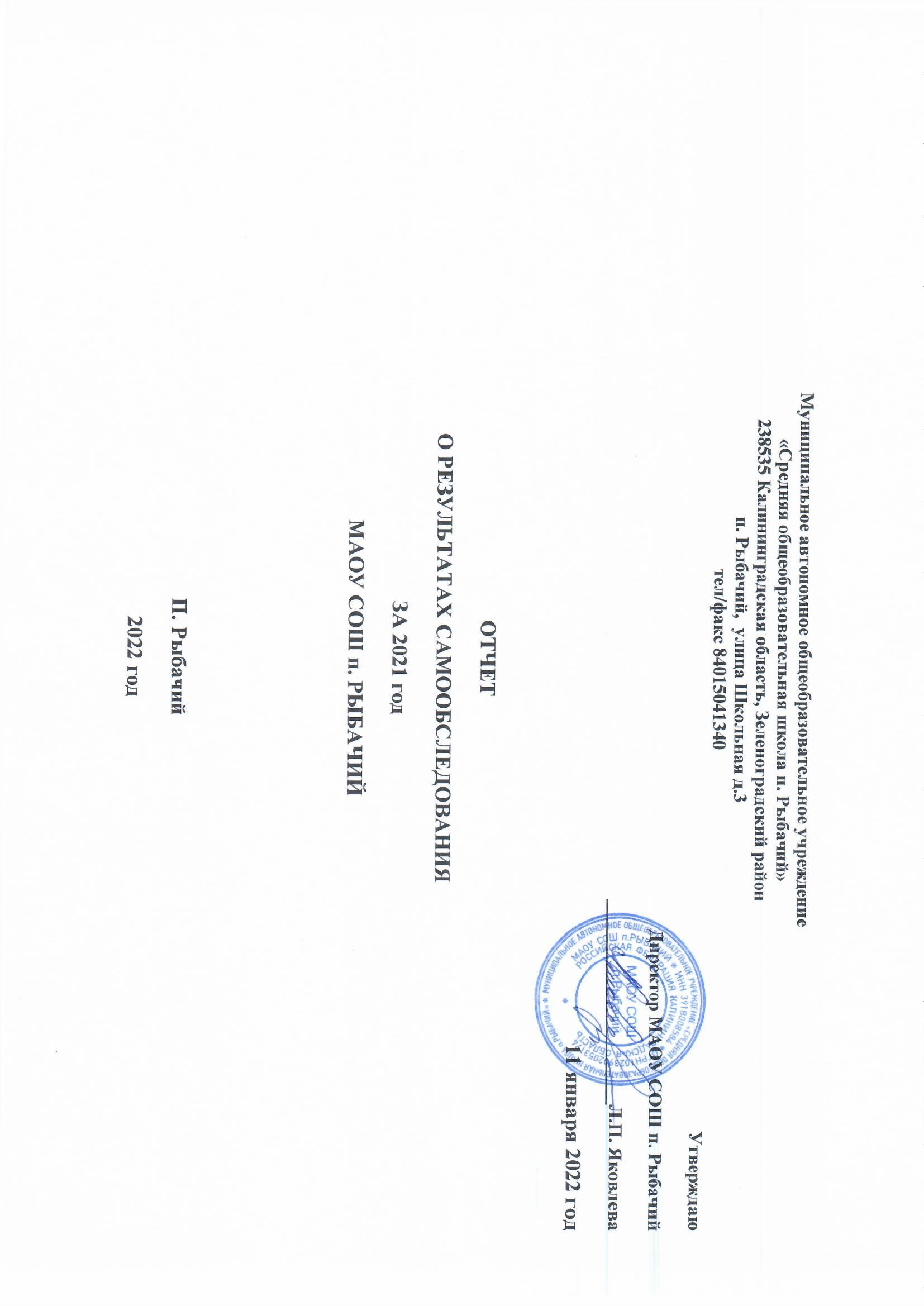 Содержание1. Общие сведения об организации - стр. 32. Сведения о составе и квалификации педагогического коллектива – стр.33. Характеристика образовательных программ по уровням образования – стр. 44. Анализ промежуточной и итоговой аттестации – стр. 75. Анализ государственной итоговой аттестации выпускников - стр. 436. Результаты Всероссийских проверочных работ  (ВПР) –весна 2021 - стр. 467. Работа педагогического совета – стр. 718. Школьный этап всероссийской олимпиады школьников (2021 г.). - стр. 869. Анализ результатов исследования уровня функциональной грамотности учащихся 7 класса МАОУ СОШ п. Рыбачий – стр. 8710. Дополнительное образование. Воспитание: основные сведения, проблемные вопросы - стр. 9411. Профилактика правонарушений и психолого-педагогическая поддержка обучающихся, службы медиации – стр. 10612. Профориентационная работа со школьниками в МАОУ СОШ п. Рыбачий на 2021 год - стр. 11213.  Финансово-экономические условия образовательной деятельности - стр. 11714. Материально-технические условия образовательной деятельности - стр. 11815. Организация питания - стр. 12016. Обеспечение безопасности школы - стр. 12117. Материально-техническое обеспечение образовательного процесса - стр. 122Общие сведения об организации Муниципальное автономное общеобразовательное учреждение «Средняя общеобразовательная школа п. Рыбачий» создана 6 сентября 1947 года, сокращенное название МАОУ СОШ п. РыбачийМАОУ СОШ п. Рыбачий - это учебное учреждение, призванное обеспечить условия для получения обучающимися начального общего, основного общего и среднего  общего образования. Школа осуществляет образовательный процесс по трем уровням общего образования: I уровень – начальное общее образование (нормативный срок освоения 4 года) – 1- 4 класс; II уровень – основное общее образование (нормативный срок освоения 5 лет) – 5-9 класс; III уровень – среднее общее образование (нормативный срок освоения 2 года) – 10-11 класс.  Изучаемые иностранные языки: английский. В образовательном учреждении реализуются программы, направленные на повышение качества образования.Сведения о составе и квалификации педагогического коллективаОрганизация и содержание образовательного процесса Педагогический коллектив школы сосредоточил свои силы и знания на то, чтобы учебно-воспитательный процесс проходил в школе эффективно, на высоком теоретическом и методическом уровне, вооружил учащихся хорошими знаниями, оказывал помощь учащимся в развитии интересов и способностей. Коллектив школы выдвигал на 2021 год следующие образовательные и воспитательные задачи:Обеспечить качество и доступность образования в соответствии с требованиями ФГОС:- совершенствовать внутришкольную систему оценки качества образования. Сопоставляя реально достигаемые образовательные результаты с требованиями ФГОС, социальным и личным ожиданиям потребителей образовательных услуг;- продолжить работу над созданием условий безопасного и комфортного образовательного пространства для пребывания всех участников образовательного процесса, включающие применение педагогических технологий в различных видах деятельности;- повысить качество образования;Для реализации поставленных задач в школе на начало учебного года имелась необходимая нормативно-правовая база, соответствующая российскому и региональному законодательству, соответствующие локальные нормативные акты и положения.Главным условием для достижения этих целей является включение каждого ребенка на каждом учебном занятии в деятельность с учетом его способностей, возможности сделать выбор предметных модулей.В 2021 году школа работала в режиме пятидневной (для учащихся 1- х классов) с продолжительностью уроков 35 минут (в 1-м полугодии), 40 минут во втором полугодии и пятидневной рабочей недели (для учащихся 2-11-х классов) с продолжительностью уроков 45 минут.Характеристика образовательных программ по уровням образованияНа первом уровне образования (начальное общее образование) реализуются ФГОС НОО, используются учебно-методический комплекс образовательной системы «Школа России» (1-4 классы). Особую роль в образовании младших школьников играет учебная деятельность, обеспечивающая целостное восприятие мира, реализацию принципов деятельностного подхода и индивидуализацию обучения, успешную социализацию и двигательную активность. Внеурочная деятельность направлена на развитие личности обучающихся,  содержание формируется по запросу обучающихся и их родителей (законных представителей):духовно-нравственное направление представлено программой: «Почемучка»,  «Краеведение»;социальное направление представлено программами: «Веселые знаки»; «Школа общения»;общеинтеллектуальное направление представлено программами: «Веселый английский», «Английский язык –окно в мир», «Математика и конструирование»;общекультурное направление представлено программой «Удивительный мир слов», «Бумажная симфония»;спортивно-оздоровительное направление представлено программами: «Готовимся к сдаче ГТО» и  «Подвижные игры», « Азбука здоровья».На втором уровне образования (основное общее образование) в 5-9 классах реализуется ФГОС ООО.Внеурочная деятельность направлена на подготовку детей к практико-ориентированной деятельности, развитие интереса обучающихся к учебно-познавательной деятельности, основанной на практической включенности в различные ее разновидности: социальную, трудовую, игровую, исследовательскую. Курсы формируются с учётом пожеланий обучающихся и их родителей (законных представителей).Духовно-нравственное направление представлено программами «Загадки истории родного края»», «Русский фольклор», «Юный краевед».Социальное направление представлено программами  « «Я – гражданин», «Основы финансовой грамотности».Общеинтеллектуальное направление представлено программами «Грамматика английского языка»,  «Письма для друзей», «Практическая география», «Элементы алгоритмизации и программирования», «За страницами учебника(физика)», «Решение задач с использованием моделей, алгоритмов и коммуникационных технологий».Общекультурное направление представлено программами «Весёлый английский», «Мир информатики».Спортивно-оздоровительное направление представлено программами: «ОФП», «Волейбол».Образование 8-9 классов направлено на самоопределение, самореализацию и развития обучающихся, предпрофильную подготовку (9 класс).На третьем уровне образования (среднее общее образование) реализуется ФГОС СОО в 10,11 классах. Универсальный профиль обучения в средней школе обеспечивает заказ учащихся и их родителей на образование,  желание обучающихся развивать способности социального взаимодействия в ситуациях межкультурного общения, расширение знаний об окружающем мире и основах экономической и правовой грамотности.Итоги успеваемости учащихсяОсновные направления, содержание и формы деятельности педагогического коллектива регламентировались нормативными документами:- Федеральным законом от 29.12.2012 N 273-ФЗ «Об образовании в Российской Федерации»;- Уставом Учреждения;- учебными планами на 2020/2021 учебный год;- локальными нормативными актами Учреждения.Причинами низкого качества обученности могут быть следующие:- Увеличение нагрузки, повышение требований к учащимся при переходе в основную школу из начальной, снижение мотивации к получению знаний у некоторых обучающихся. Низкий общий уровень развития учащихся.- Отсутствие заинтересованности родителей в успешном усвоении их детьми знаний, отсутствие родительского контроля за выполнением домашних заданий.- Низкие результаты по предмету из-за не систематической самостоятельной работы обучающихся, не осознания необходимости получения знаний для дальнейшего обучения- Невозможность найти индивидуальный подход к конкретному учащемуся.Пути решения выявленных проблем (предложения):Рекомендации для учителей:1. Проанализировать результаты входного мониторинга образовательных достижений обучающихся, выявить проблемные темы и провести коррекционную работу с обучающимися, имеющими низкий уровень обученности.2. Организовать промежуточный мониторинг с целью отслеживания динамики учебных достижений обучающихся, определения их индивидуального развития3. Особое внимание уделить обучающимся, имеющим повышенный и высокий уровень индивидуальных достижений. Развивать у них математическое мышление с помощью более сложных и развивающих заданий, предлагать им задания на логическое мышление.4. Применять в процессе обучения современные технологии, активные формы обучения.5. Осваивать различные площадки для дистанционного обучения и применять их в своей работе.Анализ промежуточной и итоговой аттестацииПроведены промежуточные и итоговые контрольные работы по предметам учебного плана Русский язык3 классЦель проверки - выявление качества знаний, умений и навыков обучающихся на конец года по основным предметам.В ходе анализа были поставлены следующие задачи:1)определить общий % успеваемости и % качества по результатам контрольной работы;2) выявить темы, которые были плохо усвоены;3) наметить пути работы по исправлению пробелов в предметных умениях.Результаты  контрольной работы ВЫВОД: обучающиеся 3-го класса показали базовый уровень обученности по русскому языку. Качество усвоения знаний по предмету составило 0%, средний балл по предмету – 3,0.  Процент успеваемости в 3 классе свидетельствует об удовлетворительном уровне функциональной грамотности обучающихся. Работы обучающихся показывают, что основные ошибки допущены в словах с орфограммой «безударная гласная, проверяемая ударением» и в «умение квалифицировать группы частей речи, выполнять морфологический разбор».Рекомендации: в период 1 чт. 4 класса – систематически отрабатывать навык самопроверки (по всем изученным орфограммам) при письме под диктовку. Отрабатывать умения работы по алгоритму (морфологический разбор), нахождение нужного предложения в тексте. Отработать тему «Правописание безударных проверяемых гласных в корне слова»Отрабатывать умение вдумчиво читать задание, понимать, что требуется выполнить и выполнять качественно, полностью. Учить устно проговаривать то, что задано для выполнения.Результаты контрольной работы по математикеВЫВОДЫ: обучащаяся 3-го класса (Корнелюк А.) показала повышенный уровень обученности по математике. Качество усвоения знаний по предмету составило 100%, средний балл по предмету – 4,0. Допущены единичные вычислительные ошибки.Анализ контрольной работы по окружающему миру Назначение данной работы – осуществить объективную индивидуальную оценку учебных достижений за год, осуществить оценку качества освоения учащимся основной образовательной программы начального общего образования по предмету «Окружающий мир», а также достижения метапредметных планируемых результатов.ВЫВОД: анализ результатов контрольной работы по окружающему миру позволяет отметить повышенный уровень сформированности умений у обучающихся 3 класса. Качество усвоения знаний составило 100%, средний балл по предмету – 4,0.  Незначительные ошибки были допущены в ответах по разделу «Путешествия по городам и странам». Планируемые результаты, закрепленные в рабочей программе по предмету "окружающий мир" для   обучающихся достигнуты в полном объеме Анализ тестовой работы по литературному чтению Назначение данной работы – оценить качество подготовки литературному чтению обучающихся 3 класса с целью выявления уровня освоения учебного материала; определить уровень сформированности навыков осознанного чтения, уровень понимания содержания и особенностей художественного текста.ВЫВОД: качество усвоения знаний по предмету составило 100%, средний балл – 4,0. Анализ результатов контрольного теста по литературному чтению позволяет отметить повышенный и высокий уровень сформированности умений обучающихся 3 класса.  Пути работы в 4 классе: продолжить работать по развитию умений определять основную мысль, развивать умение приводить примеры художественных произведений и авторов по данной тематике текста. Скорость чтения учащихся соответствует нормам (85-90 слов). 4 класс   литературное чтениеНазначение работы-определение уровня достижения планируемых результатов освоения основной образовательной программы начального общего образования по предмету литературное чтение учащимися 4 классов.Работа содержит 18 заданий, различающихся по содержанию, сложности и типу. По своей сложности 18 заданий работы разделены на две группы.Первая группа – базовые задания, которые составляют 70 % от всех заданий работы (14 заданий). Назначение первой группы- обеспечить проверку достижения обучающимися уровня базовой подготовки по литературному чтению.Вторая группа – задания повышенной сложности. Они составляют 30 % от всех заданий (4 задания). Назначение второй группы- проверить способность применять полученные знания для решения заданий повышенного уровня.Работа позволяет сделать заключение о достижении учениками планируемых результатов на базовом или повышенном уровне.   По форме ответа представлены задания: с выбором одного из трёх предложенных вариантов, с кратким ответом, развернутым ответом.Учащиеся достигли базового и высокого уровня планируемых результатов.Условные обозначения:Б – базовая сложность, П – повышенная сложность, ВО – выбор ответа, КО- краткий ответ, РО- развернутый ответ.1.Анализ данных таблицы показывает, что учащиеся успешно справились с заданиями № 1, 2,3,5,6,7,8,12,13У учащихся отлично развиты умения: формулировать простые выводы, основываясь на содержании текста, определять основные события и устанавливать их последовательность, находить в тексте требуемую информацию,2.Учащиеся менее успешно (испытали сложности) справились с заданиями № 9,10, 16 из которых все задания базового уровня освоения. При этом учащиеся хуже всего справились с заданием повышенной сложности № 11,14,15 ,18. 3.Результаты проверочной работы показали наличие ряда проблем в литературной подготовке учащихся, в том числе: в умении восстанавливать текст, дополняя его начало или окончание, или пополняя его событиями, находить средства художественной выразительности, определять главную мысль произведения.4.Скорость чтения учащихся соответствует нормам чтения на конец года (110-140 слов).  Выводы: продолжить работу по формированию читательских навыков у учащихся. Уделять на каждом уроке больше времени на нахождение средств художественной выразительности в тексте. Продолжить работу по установлению взаимосвязи между событиями, фактами, поступками героев, опираясь на содержание текста произведения. Мотивировать учащихся на повышение круга читательской деятельности.Основная школа5 класслитература(учитель Чернова Л.А)Цель работы:       Определение уровня сформированности у учащихся  5 класса следующих предметных и метапредметных умений: - владение литературоведческой терминологией;- определение познавательной цели (умение определять главную мысль и цель создания текста);- извлечение необходимой информации из текста;- установление причинно-следственных связей;- свободная ориентация и восприятие текстов художественного стиля;- понимание и адекватная оценка языка художественных произведений;- осознанное и произвольное построение речевого высказывания.Время тестирования: 40-45 минутСодержание работы:      Тестирование направлено на проверку знаний и умений, являющихся составной частью читательской компетенции,  и составлено на основе «Примерной программы и рабочей программы к предметной линии учебников под редакцией В.Я.Коровиной 5-9 классы»  - М.:Просвещение, 2011)».      Содержание работы определяется  Федеральным государственным образовательным стандартом общего образования (приказ Министерства образования и науки Российской Федерации от 17 декабря . № 1897) (метапредметные и предметные (литература) умения).        Тест состоял из 25 вопросов и предусматривал выбор одного ответа из трёх предложенных, либо нахождение указанных соответствий. Вопрос 25 требовал развернутого ответа на предложенный вопрос.       Правильность выполнения каждого задания (1-24 вопрос) оценивается  1 тестовым баллом, 25 вопрос - от 1 до 3 баллов (в зависимости от объема и глубины раскрытия заданной темы).Критерии оценки:РезультатыАнализ выполнения контрольной работы показал, что по темам, изученным в 5 классе допущены ошибки:- в определении изобразительно-выразительных средств- при идентификации троповУ большинства учащихся необходимые знания, умения и навыки сформированы. Школьники понимают образную природ искусства. Однако не все умеют определять в тексте изученные теоретико-литературные понятия.Умение давать аргументированный ответ на поставленный вопрос с опорой на текст сформировано у большинства учащихся. В некоторых работах прослеживаются односложные ответы, т.к. учащиеся недосточно обращаются к тексту художественного произведения, обосновывая свою точку зрения.Выводы: 1.Включение заданий подобного типа в задания для повторения на уроках и д/з.2.Отработка алгоритма идентификации изобразительно-выразительных средств.3.Работать над развитием у учащихся общеучебных умений и навыков, развивать культуру чтения.4.Проводить работу по изучению теории литературы.5.Анализировать речевые и грамматические ошибки, учить давать аргументированный ответ на поставленный вопрос.6.Больше времени уделять индивидуализации и дифференциации обучения.7.Учить детей анализировать произведение самостоятельно.8.Организовать повторение тем, вызвавших затруднения у учащихся, на уроках и во время консультаций с целью ликвидации пробелов в знаниях.6 класс литературное чтение(учитель Чернова Л.А.)Цель контрольной работы: определение уровня освоения обучающимися 6-х класса предметного содержания курса литературы по программе основной образовательной программы школы и выявления элементов содержания, вызывающих наиболее затруднениеПроверяемые знания, умения1. Находить основные изобразительно-выразительные средства в произведении, определять их художественные функции.3. Характеризовать героев-персонажей.4. Объяснять свое понимание нравственно-философской, социально-исторической и эстетической проблематики изучаемых произведений.5. Пользоваться основными теоретико-литературными терминами и понятиями, данными в разделе «Теория литературы» в содержании программы, как инструментом анализа и интерпретации художественного текста.6. Представлять развернутый письменный ответ на вопрос в форме сочинения-миниатюры.7. Выражать личное отношение к изученному или самостоятельно прочитанному художественному произведению, аргументировать свою точку зрения, опираясь на особенности авторского стиля, авторскую позицию.8. Выявлять и осмыслять формы авторской оценки героев (речевая характеристика, художественная деталь), событий.Годовая контрольная работа составлена в соответствии с Федеральным компонентом государственного стандарта основного общего образования по литературе. Время выполнения работы: 40 мин. Содержание работы. Содержание работы охватывает учебный материал, изученный в течение года. Составлен 1 вариант итоговой работы, состоящей из 4 частей. Первая часть представляет собой тест из 10 вопросов и предусматривает выбор одного ответа из трёх-четырёх предложенных. Вторая часть состоит из 2 заданий и предполагает выполнение заданий на нахождение соответствий. Третья часть состоит из 4 заданий и предполагает написание краткого ответа на поставленные вопросы. Четвертая часть содержит вопрос, который требует развернутого ответа. Основные разделы курса, вынесенные на контрольСистема оценивания отдельных заданий и работы в целом. Правильность выполнения каждого задания первой, второй и третьей частей (1-16 вопрос) оценивается 1 тестовым баллом. За неверный ответ или его отсутствие выставляется 0 баллов. Правильность выполнения четвертой части оценивается 10 тестовыми баллами.Критерии оценивания развернутого ответа Максимальное количество баллов за всю работу 26 баллов. Критерии выставления оценокРезультаты контрольной работыОпределение задач по устранению типичных ошибокПричинами ошибок, допущенных в контрольной работе, являются следующие:
а) со стороны ученика:
- недопонимание учениками значимости теории литературы для формирования практических умений и навыков.
- невысокий уровень речевой культуры, бедность словарного запаса у отдельных школьников.
- неотработанность операций, связанных с анализом текста произведений.
- нет системы в подготовке домашнего задания у отдельных школьников.
б) со стороны учителя:
Слишком мало времени уделяется отработке изобразительно-выразительных средств и основным теоретико-литературным терминам и понятиям, данным в разделе «Теория литературы» в содержании программы, как инструмента анализа и интерпретации художественного текста.Выводы::
Включать задания подобного типа  для повторения на уроках и при выполнении домашней работы .
Отработать алгоритма идентификации изобразительно-выразительных средств.
Работать над развитием у учащихся общеучебных умений и навыков, развивать культуру чтения.
Проводить работу по изучению теории литературы.
Анализировать речевые и грамматические ошибки, учить давать аргументированный ответ на поставленный вопрос.
Необходимо усилить развивающую направленность уроков литературы с целью более интенсивного развития интеллектуальных способностей учащихся.
Обратить внимание на повышение уровня формирования базовых знаний, умений и навыков, определяемых учебной программой.
Больше времени уделять индивидуализации и дифференциации обучения.
Учить детей анализировать произведение самостоятельно.
Обращать внимание на «проблемные» моменты каждого отдельного ученика и найти способ к устранению.
Организовать повторение тем, вызвавших затруднения , на уроках и во время консультаций с целью ликвидации пробелов в знаниях.
Информатика Цель проведения работ:выявить уровень образовательных результатов учащихся 8-11 класса, предусмотренных рабочей программой в целом и по ключевым темам предмета информатики.Содержание заданий контрольных работ соответствует  рабочей программе по физике учителя-предметника, разработанной соответствии с ФГОС:для 8 – 9 классов (утв. приказом Министерства образования и науки РФ от 17 декабря . N 1897 "Об утверждении федерального государственного образовательного стандарта основного общего образования);ФГОС для 10 классов от 17 мая 2012 г. N 413 "Об утверждении федерального государственного образовательного стандарта среднего общего образования";требованиями Федерального Государственного образовательного стандарта основного  общего образования . (базовый уровень) для 11 класса.Работа по информатике содержит две группы заданий, обязательных для выполнения всеми обучающимися. Назначение первой группы – обеспечить проверку достижения учащимися базовой подготовки: 4 задания с выбором ответа (20%, каждое задание оценивается от 0,5 до 1,0 балла, время выполнения – (1-2) мин.); 4 задания базового уровня   (40%, каждое задание оценивается от 1,0  до 1,5 балла, время выполнения – (3-5) мин.);  2 задания повышенного уровня подготовки (40%, каждое задание оценивается от 1,5 до 2 баллов, время выполнения – (10-12) мин).Максимальный балл за выполнение работы - 10.Минимальный балл за задания базового уровня – 5,5.Результат выполнения  работы оценивается в соответствии со шкалой:55%-69% - «3»;70%-85% - «4»;86% - 100%  - «5».Таким образом, результат выполнения работы оценивался положительно, если обучающийся  выполнил заданий от (55-69)%.Диагностика итоговых контрольных работ (допущенные ошибки)8 класс.9  класс 10 класс11 классРезультаты итоговых контрольных работ по предмету физика, показанными учащимися за 2021-2022 учебный год, говорят об успешном освоении образовательных программ по физике в 8-11 классах.Физика Цель проведения работ:выявить уровень образовательных результатов учащихся 8-11 класса, предусмотренных рабочей программой в целом и по ключевым темам предмета физика.Содержание заданий контрольных работ соответствует  рабочей программе по физике учителя-предметника, разработанной соответствии с ФГОС:для 8 – 9 классов (утв. приказом Министерства образования и науки РФ от 17 декабря . N 1897 "Об утверждении федерального государственного образовательного стандарта основного общего образования);ФГОС для 10 классов от 17 мая 2012 г. N 413 "Об утверждении федерального государственного образовательного стандарта среднего общего образования";требованиями Федерального Государственного образовательного стандарта основного  общего образования . (базовый уровень) для 11 класса.Работа по физике содержит две группы заданий, обязательных для выполнения всеми обучающимися. Назначение первой группы – обеспечить проверку достижения учащимися базовой подготовки: 4 задания с выбором ответа (20%, каждое задание оценивается от 0,5 до 1,0 балла, время выполнения – (1-2) мин.); 4 задания базового уровня   (40%, каждое задание оценивается от 1,0  до 1,5 балла, время выполнения – (3-5) мин.);  2 задания повышенного уровня подготовки (40%, каждое задание оценивается от 1,5 до 2 баллов, время выполнения – (10-12) мин).Максимальный балл за выполнение работы - 10.Минимальный балл за задания базового уровня – 5,5.Результат выполнения  работы оценивается в соответствии со шкалой:55%-69% - «3»;70%-85% - «4»;86% - 100%  - «5».Таким образом, результат выполнения работы оценивался положительно, если обучающийся  выполнил заданий от (55-69)%.Диагностика итоговых контрольных работ (допущенные ошибки)8 класс.9  класс 10 класс11 классРезультаты итоговых контрольных работ по предмету физика, показанными учащимися за 2021-2022 учебный год, говорят об успешном освоении образовательных программ по физике в 8-11 классах.Химия  11 классПрограмма курса - автор О.С. Габриелян. Писали работу 5 учащихся, отсутствующих нет.«5» - 0«4» - 1«3» - 3«2» - 1Средний балл – 3,0Качество знаний –27%Выполнили без ошибок всю работу 0 чел., 0 %Подтвердили оценку 1 чел., 20 %Оценка выше годовой у 0 чел., 0 %Оценка ниже годовой у 3 чел., 60 %Результаты контрольной работы показали, что обучающиеся 11 класса усвоили обязательный минимум содержания обучения на удовлетворительно.Черногрицкий Д. усвоил курс базовой общей химии, написав контрольную итоговую работу на «4». Допустил ошибки в решении задачи (в написании уравнения).Три ученика справились на «3». Ошибки – решение задачи, определение степени окисления. Рысскина Б. в каждом задании из пяти допущены ошибки: в написании уравнений, в решении задачи, в определении  степени окисления, в классификации органических соединений.Итоговая контрольная работа по химии 10 класс – 20.05.2021 года.  Программа курса - автор О.С. Габриелян. Писали работу38 учащихся, 1 - отсутствовал.«5» - 0«4» - 0«3» - 3«2» - 0Средний балл – 3,0Качество знаний – 0%Результаты контрольной работы показали, что обучающиеся 10 класса усвоили обязательный минимум содержания обучения за курс органической химии. Научились составлять молекулярные и структурные формулы органических соединений, находить изомеры и давать им названия, составлять уравнения химических реакций, указывать их тип, проводить классификацию органических соединений. При решении задач допускают ошибки два ученика (50%).Держевич Т., Бондарев В. это, пожалуй, единственные два ученика, которые пытаются учиться. При выполнении контрольной работы эти ученики, к сожалению, ни одного задания не сделали полностью правильно: пытались решать задачу без написания уравнения, следовательно, не справились. Химические свойства непредельных спиртов, альдегидов осветили не полностью. Затруднялись дать названия органическим соединениям.Пешина П. ученица, у которой нет желания изучать химию. Все задания из контрольной работы сделаны неправильно. Очень много пропущено уроков у Пешиной П. по неуважительной причине.Демешок В. В этот день отсутствовала на контрольной работе по неуважительной причине.В 11 классе необходимо усилить индивидуальный контроль за учащимися в изучении  химии.9 класс – 13.05.2021 года.  Программа курса - автор О.С. Габриелян. Писали работу 8 учащихся, 2 - отсутствовали.«5» - 3«4» - 2«3» - 2«2» - 1Средний балл – 3,9Качество знаний – 74,2%Результаты контрольной работы показали, что обучающиеся 9 класса усвоили обязательный минимум содержания обучения за курс основной школы. Обучающиеся справились с заданиями на изученные темы: «Металлы и их свойства», «Неметаллы» и их свойства». Умеют определять степени окисления элемента, находить валентность, записывать уравнения химических реакций.При решении задачи  допустили ошибки – 3 ученика;При составлении генетического ряда фосфора и кальция допустили ошибки – 2 ученика;При решении задачи – 1 ученик не справился (Юрченко В.);Запись уравнения с точки зрения ОВР – 1 ученик не справился (Юрченко В.);На знание химических свойств неорганических соединений допустили ошибки – 2 ученика.ВЫВОД:Учащиеся 9 класса подтвердили свои знания, полученные за курс основного общего образования по химии, за исключением одного ученика, который из-за своей несобранности и лени запустил материал, хотя на оценку «3» он его усвоил. (Юрченко В.);На следующий учебный год при изучении органической химии необходимо, чтобы все учащиеся имели отметку «4» и «5» и обязательно в рабочей программе по химии запланировать повторение курса базовых тем 8,9 классов.   8 класс – 13.05.2021 года.  Программа автор Г.Е. Рудзитис, Ф.Г. Фельдман. Писали работу 7 учащихся, все учащиеся класса.«5» - 2«4» - 2«3» - 3«2» - 0Средний балл – 3,9Качество знаний – 66,7%Результаты контрольной работы показали, что обучающиеся 8 класса усвоили обязательный минимум содержания обучения за курс 8 класса основной школы. Обучающиеся справились с заданиями на изученные темы: простые вещества неметаллы, количественные отношения в химии, периодический закон и периодическая система химических элементов, строение вещества, химическая связь.Елисеенков Н. и Каршкова Э. справились на «5».Два ученика допустили ошибки в написании неправильной формулы при решении задачи, невнимательное прочтение текста, и поэтому задача была решена с ошибкой. Остальные 3 ученика не приступали к решению задачи по теме «Количественные отношения в химии», затрудняются в написании уравнений химических реакций - тема «Химические свойства неорганических соединений» - Устинков Максим, Гуров Владимир, Чечулинский Роман. Данные темы сложные для изучения учащимися, и поэтому в 9 классе «Химические свойства неорганических соединений» и «Количественные отношения в химии»  будут повторяться и закрепляться в течение первых трех четвертей и учитываться как базовые на протяжении всего учебного года.Английский языкОсновные ошибки: 5 класс Проблематичными для основного большинства учащихся стали задания на логику. Стоить заметить, что большинство учеников могут достаточно уверенно оперировать знаниями, полученными за весь период обучения. Некоторые ученики допустили ошибки в задании на подстановку подходящих слов в тексте, что показывает пробелы в области лексического запаса. Следовательно, нужно сделать акцент на повторение лексического материала и обогащения словарного запаса. Ученики, имеющие хорошие оценки стабильно показали достаточно хорошие результаты. 6 классТипичные ошибки: незнание грамматики по теме «Степени сравнения имен прилагательных» и лексика- незнание переводов некоторых английских слов.Причины: следствие нерегулярного выполнения домашнего задания некоторыми учащимися; невыполнение требований учителя (завести словарь, выучить слова наизусть, учить грамматику английского языка и т. д. ).План коррекционной работы: учесть характер допущенных ошибок; организовать работу по ликвидации пробелов в знаниях путем назначения дополнительных занятий для слабоуспевающих учеников; повторный контроль лексики для всего класса; тренировка образования степеней сравнения имен прилагательных; усилить контроль выполнения домашнего задания.8 классТипичные ошибки, допущенные учащимися. Употребление лексики, ошибки в переводе предложений, неправильное образование сослагательного наклонения, неправильное понимание текста,трансформация предложений из активного в пассивный залог. Причины: частое невыполнение домашнего задания и требований учителя (завести словарь, выучить слова наизусть, диалог  и т.д.); очень низкая мотивация у некоторых учащихся.Рекомендации:учесть характер допущенных ошибок; организовать работу по ликвидации пробелов в знаниях путем проведения дополнительных занятий;использовать  различные методы обучения с целью повышения учебной мотивации учащихся.9 классТипичные ошибки, допущенные учащимися.Употребление лексики, употребление модальных глаголов, возвратных местоимений, ошибки в словообразовании, неправильное понимание текста. 10 классТипичные ошибки, допущенные учащимися.Неправильное понимание текста ошибки в стиле написания статьи о своей семье или о семье друга или соседа. 11 классТипичные ошибки, допущенные учащимися.Ошибки в знании и в правильном написании лексики, в  стиле и оформлении письма на тему: «Моя будущая профессия», употребление грамматических времён.Рекомендации: учесть характер допущенных ошибок; организовать работу по ликвидации пробелов в знаниях путем усиленного контроля над выполнением домашнего задания и тренировки упражнений по темам, в которых допущены ошибки; расширять словарный запас обучающихся при помощи использования словообразовательных элементов, учить  использовать речевые клише.История  9 классЦель: определение уровня обязательной подготовки каждого учащегося 9-го класса. • выявление и оценка уровня общеобразовательной подготовки по   истории обучающихся 9 класса;Диагностическая работа нацелена  на выявление уровня• знание дат и периодизации отечественной истории;• сравнение, выявление общих черт и различий сравниваемых исторических событий, процессов;• умение анализировать исторические источники.• овладения школьниками базовыми  историческими знаниями хронологии событий Российской и Советской истории 1900-1920-х.гг.Дата проведения:  17.05.2021г.Всего в 9  классе:  11 обучающихсяВыполняли работу: 5 обучающихсяСтруктура варианта проверочной работыКоличество заданий -  14Данная работа была рассчитана на 45 минут. Работу выполняли: 5 человек. Максимальный балл – 14 правильных ответов. Максимальный балл по классу  - 13Ответами к заданиям 1-14 являлись хронология событий истории Российской империи и СССР за период 1900-1920-х гг. Критерии: оценка  “5” 14 -- 12 и более правильных ответов. Оценка “4” – 1-9 правильных ответа. Оценка “3” – 6- 8 и правильных ответа. Оценка “2” – менее 6.Задание 1. Дана дата: 1925г. Декабрь следует назвать событие. Справились с этим заданием 3 из 5 человек.Задание 2.  Дана дата: 1922г. 30 декабря. Следует назвать событие.Справились с этим заданием все.Задание 3. Дана дата: 27 февраля 1917г. Следует назвать событие. Справились с этим заданием полностью 3 учащихся и 1 человек частично.Задание 4.  Дана дата: 3 марта 1918г. Следует назвать событие.Это задание сделало 3 человека.Задание 5. Дана дата:  1894-1917гг. Следует назвать событие.4 из 5 детей справились со своим заданием.Задание 6.   Дана дата: 1904-1905гг. Следует назвать события.4 из 5 детей справились со своим заданием. Задание 7. Дана дата: 1907-1912гг. Следует назвать событие.Это задание сделало 3 человека.Задания 8 .  Дана дата: 19 июля 1914г. Следует назвать события.3 из5 справились с этим заданием.В задании 9 . Дана дата:  2 марта 1917г. Следует назвать события.4 из 5 детей справились со своим заданием. Задания 10. Дана дата: 1905г. Декабрь. Следует назвать события2из 5 человек справились с этим заданием.Задания 11 Дана дата:9 января 1905г.  Следует назвать события4 из 5 детей справились со своим заданием. Задания 12 Дана дата: 1918г. 5-6 января. Следует назвать событияТолько один человек справился с этим заданием.Задания 13 Дана дата: 1918 май – 1920г. Ноябрь. Следует назвать события3 из 5 справились с этим заданием.Задания 14 Дана дата: 1921г. Май. Следует назвать событияВсе ребята справились с этим заданием.Итоги контрольной работы по истории представлены в  виде таблицы:Выводы: Проверка знания учащимся хронологии событий Российской и Советской истории за период 1900-1920-х гг. показал результат хорошего знания ребятами хронологии событий этого периода. Лучше всех с заданием справился 1 человек на 5 баллов. (13 баллов).Затруднения: в то же время затруднения вызвали следующая хронология событий Российской и Советской истории периода 1900-1920-х.гг.:  декабрь 1905г. –январь 1906г.  Вооруженное восстание в Москве и ряде других городах России;  5-6 января 1918г. Открытие и разгон Учредительного собрания. Удовлетворительно (оценка 3) справились 1 человек .Рекомендации:По результатам анализа  спланировать  коррекционную работу по устранению выявленных пробелов -- организовать  сопутствующее повторение на уроках по темам, проблемным для класса в целом,  умение работать с исторической картой;  -- организовать  индивидуальные тренировочные упражнения для учащихся по разделам учебного курса, вызвавшим наибольшее затруднение;  -- на уроках организовать на достаточном уровне  работу с текстовой информацией, что должно обеспечить формирование коммуникативной компетентности школьника: «погружаясь в текст», грамотно его интерпретировать, выделять разные виды информации и использовать её в своей работе;-- на уроках   формировать  умение устанавливать причинно-следственные связи, проводить поисковые (с ориентацией на отбор нужной информации), исследовательские работы и другие;  -- совершенствовать  навыки работы обучающихся со справочной литературой.Анализ государственной итоговой аттестации выпускниковНа протяжении всего учебного года осуществлялась информационно - разъяснительная работа по особенностям государственной итоговой аттестации 2021 года среди учащихся 9 и 11 класса, педагогов и родителей. Систематически проводились родительские собрания, классные часы с учащимися с целью ознакомления их с Положением о формах и порядке проведения государственной итоговой аттестации обучающихся,; процедурой проведения ЕГЭ и ОГЭ; ознакомление с нормативно – правовой базой, сроками проведения ГИА, с проведением итогового сочинения.Были оформлены стенды о проведении государственной итоговой аттестации в соответствии с инструкцией. Подготовка к государственной итоговой аттестации обучающихся  классов началась в сентябре с составления плана работы, в котором была спланирована вся работа, направленная на организацию итоговой аттестации в соответствии с планом работы администрации школы, с классными руководителями и учителями-предметниками был проведен ряд мероприятий, позволивший: -познакомить обучающихся и их родителей с условиями проведения итоговой аттестации в текущем учебном году; -организовать обоснованный выбор экзаменов; - подготовить к обязательным экзаменам. В школе была организованна работа с учащимися 9,11 классов по подготовке к ГИА в урочное и во внеурочное время. Направления работы: -организация работы со слабоуспевающими учащимися на уроках русского языка и математики и во внеурочное время; -организация работы по разноуровневым заданиям на уроках; -индивидуальная работа со слабоуспевающими учащимися; -проведение консультаций по предметам по подготовке к экзаменам; - проведение тренировочного тестирования. Администрацией был составлен график проведения консультаций по подготовке к ГИА, учащиеся под роспись были ознакомлены с ним. Заместитель директора по УВР и учителя-предметники взяли под личный контроль посещение консультаций учащимися, выбравшим сдачу ОГЭ по отдельным предметам. Ежемесячно информировались родители об уровне подготовки учащихся, посещении занятий. Результаты ГИА Результаты ОГЭ Итоговая аттестация выпускников 9 класса по результатам ОГЭОсновные предметы:Предметы по выбору: Результаты ЕГЭ в 11 классеЧетыре  ученика из 5 сдавали экзамены по русскому и математике в форме ГВЭЦветков А. (ребенок-инвалид) сдавал только русский язык.Один выпускник, Курилов Александр,  не справился с экзаменом по русскому языку.Обеспечение доступности качественного образования Школа создаёт все необходимые предпосылки, условия и механизмы для обеспечения возможностей получения качественного, доступного образования всем детям, проживающим в микрорайоне. В школе обучалось 2 ученика с ограниченными возможностями здоровья. По адаптированной образовательной программе с УО обучались 1 ученица: в 3 классе, 1 ученик в 9 классе.Учебный процесс для ученика 9 класса был организован по учебному плану для учащихся с УО, по учебникам для специального (коррекционного) обучения, составлено индивидуальное расписание занятий. Учащийся окончил 9 классов и получил свидетельство об окончании основного общего образования.Ученица 3 класса занималась по адаптированной образовательной программе обучалась в обычном классе. По итогам учебного года переведена в следующий класс.Результаты Всероссийских проверочных работ (ВПР) ВПР –весна 2021В соответствии с приказом Министерства образования Калининградской области от 15.02.2021 года №142/1 «О проведении всероссийских проверочных работ в Калининградской области в 2021 году», Назначение ВПР в 4, 5, 6, 8, 11-х классах по русскому языку, математике, истории, биологии, географии, окружающему миру, обществознанию– оценить уровень общеобразовательной подготовки обучающихся 4, 5, 6, 7, 8, 11-х классов в соответствии с требованиями ФГОС НОО, ООО, СОО. ВПР позволяют осуществить диагностику достижения предметных и метапредметных результатов, в том числе уровень универсальных учебных действий (УУД) и овладения межпредметными понятиями, оценить личностные результаты обучения. Цель проведения: мониторинг результатов введения Федеральных государственных образовательных стандартов, выявление уровня подготовки и определение качества образования учащихся 4-8,11 классов, развитие единого образовательного пространства в РФ.Проведение Всероссийских проверочных работ осуществлялось в соответствии с Инструкцией для образовательной организации по проведению работ и системой оценивания их результатов.Всероссийские проверочные работы (далее ВПР) в период с 15.03.2021 по 21.05.2021 года. По итогам проведенного мониторинга были получены следующие результаты: Количество детей и процентное соотношение обучающихся подтвердивших, повысивших и понизивших свои результаты по итогам ВПР 2021 по сравнению с итогами III четверти представлено в таблице:МатематикаВПР по математике показывает результаты выше чем, по итогам предыдущей четверти и по итогам года. Это связано с  тем, что количество детей, писавших работы на 2 человека  меньше, чем в целом классе. Количество детей и процентное соотношение обучающихся подтвердивших, повысивших и понизивших свои результаты по итогам ВПР 2021 по сравнению с итогами III четверти представлено в таблице:Окружающий мирВПР по окружающему миру показывает результаты лучше чем, по итогам предыдущей четверти и по итогам года. Хотя расхождение это незначительноеКоличество детей и процентное соотношение обучающихся подтвердивших, повысивших и понизивших свои результаты по итогам ВПР 2021 по окружающему миру по сравнению с итогами III четверти представлено в таблице:На протяжении нескольких лет   начальная школа получает ВПР без изменения заданий. Задания для тренировки ВПР  находятся в открытом доступе. Учителя отрабатывают их на своих уроках,  родители закрепляют дома самостоятельно, поэтому  учащиеся без труда справляются со знакомыми заданиями. Как результат, оценка за ВПР выше, чем за четверть или за год. Качество знаний в начальной школе в 2020 году – 67% (20 учащихся), в 2021 – 63% (19 учащихся).5 классРусский языкДанные таблицы дают возможность сделать вывод о том, что обучающиеся хорошо справились с ВПР по русскому языку. По сравнению с четвертными и годовыми показателями результаты немного выше, в целом большинство ребят подтвердили свои отметки. Сравнивая результаты ВПР 2020 и ВПР 2021, работу по устранению пробелов в знаниях и умениях можно признать успешной, так как наблюдается положительная динамика.Количество детей и процентное соотношение обучающихся подтвердивших, повысивших и понизивших свои результаты по итогам ВПР 2021 по сравнению с итогами III четверти представлено в таблице:МатематикаДанные таблицы показывают, что обучающиеся 5-х классов показывают хорошие результаты по математике. Результаты стабильны.ИсторияПо полученным результатам видно, что ВПР обучающиеся 5- классов написали хорошо,   часть учащихся   улучшили результат. Результаты стабильны, качество ВПР соответствует качеству за год.Количество детей и процентное соотношение обучающихся подтвердивших, повысивших и понизивших свои результаты по итогам ВПР 2021 по сравнению с итогами III четверти представлено в таблице:БиологияПо полученным результатам видно, что все обучающиеся успешно справились с ВПР по биологии. Все, кроме одного учащегося подтвердили свои четвертные результаты.Количество детей и процентное соотношение обучающихся подтвердивших, повысивших и понизивших свои результаты по итогам ВПР 2021 по сравнению с итогами III четверти представлено в таблице:Вывод: затруднения вызвали: -выделять существенные признаки биологических объектов; -использовать важнейшие признаки живого для объяснения того или иного природного явления; -знание клеточных структур или знание устройства оптических приборов, например, микроскопа; работа с таблицей; -находить недостающую информацию для описания важнейших природных зон; -анализ профессии, связанные с применением биологических знаний.-умение работать с иллюстративным материалом; -знание причин и следствий и умение формулировать положения, содержащие причинно-следственные связи 6 классМатематикаДанные таблицы показывают стабильность образовательных результатов обучающихся 6 класса.   Средний балл  по итогам ВПР 2020 и 2021 гг стабилен и ниже на 0,1 в сравнении с итоговыми оценками. Качество знаний по итогам стабильно низкое.Количество детей и процентное соотношение обучающихся подтвердивших, повысивших и понизивших свои результаты по итогам ВПР 2021 по сравнению с итогами III четверти представлено в таблице:Русский языкРезультаты ВПР 2021 года по сравнению с ВПР 2020 ниже по качеству знаний, однако, средний балл одинаковый. По итогам четверти и года качество и средний балл несколько выше чем ВПР.Количество детей и процентное соотношение обучающихся подтвердивших, повысивших и понизивших свои результаты по итогам ВПР 2021 по сравнению с итогами III четверти представлено в таблице:Вывод: анализ результатов ВПР по русскому языку показал, что резудьтаты хуже чем предыдущие (осень) не справились с работой – ученика Паршина А., Гурова Е.) Затрудняются списывать осложненный пропусками орфограмм и пунктограмм текст, осуществлять самоконтроль выполненных действий, затрудняются классифицировать согласные звуки по мягкости – твердости, делить слова на морфемы, распознавать изученные части речи.БиологияВывод: затруднения вызвали: -определение механизма (условие, особенность) протекания процесса или растительная ткань, в клетках которой процесс протекает;-проверяет знание тканей растительного организма и жизненных процессов, протекающих в них;-умение узнавать микроскопические объекты, определять их значение;-умение проводить анализ виртуального эксперимента, формулировать гипотезу, ставить цель, описывать результаты, делать выводы на основании полученных результатов.Качество и итоговые результаты по биологии низкие, все учащиеся понизили результат. ИсторияВ сравнении с результатами ВПР 2020 качество  и средний балл стали хуже. Таким образом, можно сказать, что результаты снижены, но являются удовлетворительными.Количество детей и процентное соотношение обучающихся подтвердивших, повысивших и понизивших свои результаты по итогам ВПР 2021 по сравнению с итогами III четверти представлено в таблице:Рекомендации:Учителю истории рекомендуется:1.Продолжить формирование умений и навыков определять исторические термины и давать им исчерпывающие, точные определения.2.Способствовать формированию умений выделять главное в тексте, составлять грамотный письменный ответ на вопрос.3.Чаще давать учащимся письменные задания развернутого характера. 4.Продолжить работу по развитию умений работать с учебным материалом.5.Нацелить учащихся на запоминание исторических терминов, дат. 6. Использовать на уроках чаще тестовый материал с повышенным уровнем сложности с целью развития навыков и умений работать с тестовыми заданиями.Русский язык, 8 классРезультаты всероссийского мониторинга несколько снизились по среднему баллу, но улучшили качество. Итоговые оценки за четверть и год свидетельствуют о стабильности знаний учащихся.Количество детей и процентное соотношение обучающихся подтвердивших, повысивших и понизивших свои результаты по итогам ВПР 2021 по сравнению с итогами III четверти представлено в таблице:Вывод: затруднения вызвали: -умение обучающихся правильно списывать осложненный пропусками орфограмм и пунктограмм текст, соблюдая при письме изученные орфографические и пунктуационные нормы-синтаксический разбор предложения-слова с НН, объяснить выбор написания НН-найти грамматическую ошибку в предложении и запись верного варианта-определить и записать основную мысль текста-определение средств языковой выразительности-выписать грамматическую основу из предложения.Рекомендации: 1. Продолжить работу, ориентированную на качественный конечный результат по подготовке к итоговой аттестации обучающихся. 2. Скорректировать   работу по ликвидации пробелов в знаниях обучающихся, отрабатывать на уроках навыки применения правил по темам, по которым обучающиеся показали низкий уровень  качества  знаний.3. Продолжить  индивидуальную работу с  высокомотивированными  обучающимися,  систематически проводить контроль за усвоением обучающимися изучаемого материала.Математика 8 класс Качество знаний по результатам контрольной работы стабильно 57%, а средний балл на 0,2 ниже. Количество детей и процентное соотношение обучающихся подтвердивших, повысивших и понизивших свои результаты по итогам ВПР 2021 по сравнению с итогами III четверти представлено в таблице:Рекомендации:1. По результатам анализа спланировать коррекционную работу по устранению выявленных пробелов: организовать сопутствующее повторение на уроках, ввести в план урока проведение индивидуальных тренировочных упражнений для отдельных учащихся;2. Использовать тренинговые задания для формирования устойчивых навыков решения заданий, систематически отрабатывать навыки преобразования алгебраических выражений, развивать стойкие вычислительные навыки через систему разноуровневых упражнений;3. Сформировать план индивидуальной работы с учащимися слабомотивированными на учебную деятельность.(Устинков М., Чечулинский Р., Гуров В.)4. Выполнение различных заданий на определение правильной последовательности временных отношений по выстраиванию очередности;5. Усиление работы по формированию УУД применять изученные понятия, результаты, методы для решения задач практического характера и задач из смежных дисциплин;6. Совершенствование умений находить процент от числа, число по его проценту; находить процентное отношение двух чисел; находить процентное снижение или процентное повышение величины, развития коммуникативных и познавательных УУД7.Обратить особое внимание на повторение, закрепление и на выполнение домашних заданий по темам «Функции», «Формулы сокращенного умножения», работа с числовыми выражениями  на вычисления, сравнения.8.Формировать умение анализировать предложенный текст географического, исторического или практического  содержания, извлекать из большого текста информацию, необходимую для решения поставленной задачи.Биология 8 классМониторинг по биологии показал  высокие и стабильные результаты качества знаний и среднего балла. Количество детей и процентное соотношение обучающихся подтвердивших, повысивших и понизивших свои результаты по итогам ВПР 2021 по сравнению с итогами III четверти представлено в таблице:География 8 классКачество знаний по результатам ВПР стабильно 57%, а средний балл на 0,2 ниже. Показатель качества за год улучшился до 71%. Количество детей и процентное соотношение обучающихся подтвердивших, повысивших и понизивших свои результаты по итогам ВПР 2021 по сравнению с итогами III четверти представлено в таблице:Биология 11 классКачество знаний и средний балл по результатам ВПР стабильны, снижение произошло, из-за отсутствия одного ученика. Все учащиеся подтвердили оценки за полугодие.История 11 классЗнания учащихся стабильны. Снижение качества и среднего балла в ВПР произошло из-за снижения оценки у одного учащегося.ФизикаПедколлектив школы считает, что нельзя по результатам  ВПР делать вывод о   необъективности выставления оценок за четверть и год, так как даже результаты контрольных работ не являются основанием для выставления идентичной итоговой оценки. Отсутствие квалифицированных кадров является одной из главных причин снижение качества образования учащихся.Биологию ведет учитель технологии в 5-8 классах. Уроки русского языка и литературы в 10 классе проводит учитель ИЗО и технологии.Выводы:Основная часть обучающихся участвовавших в написании всероссийских проверочных работ подтвердили свои четвертные результаты.Основная часть обучающихся, принявших участие в написании ВПР достигли всех планируемых результатов.Полученные результаты ВПР 2021 года подтверждают объективность выставления четвертных и годовых отметок.Рекомендации по итогам ВПР:Результаты ВПР 2021 года считать удовлетворительными.Учителям-предметникам составить план по достижению несформированных знаний и умений в I четверти 2021-2022 учебного года и реализовать его.Заместителю директора по УВР произвести контроль за реализацией планов по достижению несформированных умений и знаний. Общие выводы:В ходе реализации мероприятий Программы поддержки образовательной организации с необъективными результатами и перевода ее в эффективный режим функционирования наблюдается положительная динамика по всем показателям.Рекомендации:Учителям-предметникам продолжить работу по устранению проблем, в части достижения планируемых результатов;Продолжить повышение квалификации учителей;Заместителю директора по УВР контролировать проведение корректировочной работы учителями-предметниками и оказывать необходимую помощь в реализации  учебных занятий. Подготовка к ВПР проводилась на удовлетворительном уровне. На основе результатов ВПР определить основные направления дальнейшей подготовки обучающихся к внешней оценке качества образования. Результаты работ показали наличие ряда проблем в освоении содержания учебных предметов и формировании УУД:- умения анализировать прочитанное;- умения отвечать согласно инструкции;-умение устанавливать причинно-следственные связи; умения извлекать информацию из таблицы, графика, умения применять полученные знания на практике. Учителям -предметникам и  учителям начальным классов на основе результатов ВПР:1.Руководствоваться в организации образовательного процесса требованиями ФГОС ООО СОО к личностным, метапредметным и предметным результатам освоения основной образовательной программы основного общего образования.2.Формировать у учащихся способность применять полученные знания для решения разнообразных задач учебного и практического характера средствами учебного предмета.3.С учащимися, показавшими низкий уровень выполнения диагностической работы, организовать индивидуальные, групповые занятия по отработке тем, условно определенных как «дефицитные».5.Включить в состав учебных занятий для проведения текущей оценки обучающихся задания для оценки несформированных умений, видов деятельности, характеризующих достижение планируемых результатов освоения основной образовательной программы начального общего и/или основного общего образования, которые содержатся в контрольно-измерительных материалах проверочной работы по конкретному учебному предмету.Рекомендации для учителей при подготовке к Всероссийским проверочным работам:- на сайте https://vpr.statgrad.org вы найдёте демоверсии ВПР по всем предметам;- на сайте НИКО (Национальные исследования качества образования) https://www.eduniko.ru;- на сайте «Решу ВПР» http://rus4-vpr.sdamgia.ru;- на сайте «4ВПР» https://4vpr.ru/4-klass/;Подводя итог, необходимо подчеркнуть, что использование результатов оценочных процедур позволяет администрации школы:-определить узкие места деятельности педагогического коллектива и разработать соответствующие рекомендации для каждого педагога;-выявить наименее подготовленных учащихся в целях предоставления им необходимой помощи;-оказать соответствующую ресурсную, организационную и методическую поддержки неэффективно работающим учителям;-провести методическую учебу для усиления практической направленности уроков.- учесть результаты ВПР-2021  при планировании ВШК на 2021/22 учебный год.Педагоги используют результаты оценочных процедур для корректировки своих рабочих программ, а также при подготовке к прохождению аттестации в целях установления квалификационной категории.Обучающиеся и их родители на основе результатов оценочных процедур получают рекомендации по формированию индивидуального учебного плана, внесению изменений в индивидуальный учебный план, а также перспективам получения дальнейшего профессионального образования.РАБОТА ПЕДАГОГИЧЕСКОГО СОВЕТА  ЗА 2021 ГОДУчитывая, что в школе работает всего 12 педагогов , поэтому делить на методические объединения нет возможности, принято все вопросы методического характера решать на  педагогическом совете. Методическая работа – это целостная, основанная на достижении науки, педагогического опыта и на конкретном анализе учебно-воспитательного процесса система взаимосвязанных мер, действий и мероприятий, направленных на всестороннее повышение квалификации и профессионального мастерства каждого учителя.Важнейшим средством повышения педагогического мастерства учителей, связующим в единое целое всю систему работы школы, является педагогический (методический)  совет. Роль методического совета школы значительно возрастает в современных условиях в связи с необходимостью рационально и оперативно использовать новые методики, приемы и формы обучения и воспитанияМетодическая работа в 2020-2021 учебном году была построена в соответствие с методической темой школы «Совершенствование качества образования, обновление содержания и педагогических технологий в условиях работы по ФГОС»Цели:повышение качества образования через непрерывное развитие учительского потенциала, повышение уровня профессионального мастерства и профессиональной компетентности педагогов для успешной реализации ФГОС НОО, ФГОС ООО, ФГОС СОО и воспитания личности, подготовленной к жизни в высокотехнологичном, конкурентном мире, освоение педагогами современных технологий обучения. Задачи:Совершенствовать условия для реализации ФГОС начального общего образования, ФГОС основного общего образования, ФГОС СОО. Совершенствовать качество обученности выпускников на ступени среднего общего образования.Создавать условия (организационно-управленческие, методические, педагогические) для обновления  содержания и педагогических технологий в условиях работы по ФГОС.-Совершенствовать методический уровень педагогов в овладении новыми педагогическими технологиями.-Активизировать работу по выявлению и обобщению, распространению передового педагогического опыта творчески работающих педагогов.- Обеспечивать методическое сопровождение работы с молодыми и вновь принятыми специалистами.- Создавать условия для самореализации учащихся в образовательной деятельности и развития ключевых компетенций учащихся.- Развивать и совершенствовать систему работы с детьми, имеющими повышенные интеллектуальные способности.- Развивать ключевые компетенции учащихся на основе использования современных педагогических технологий и методов активного обучения.СОСТАВ МЕТОДИЧЕСКОГО СОВЕТА ШКОЛЫ  в 2021 г.В 2021 учебном году были проведены следующие заседания педагогического  (методического) совета школы:,Заседание педагогического (методического) совета Качество образования – залог успеха школыДуховно-нравственное воспитание школьникаИтоги работы школы за второе полугодие 2020-2021 учебного года.Подведение итогов первого (школьного) этапа Всероссийской олимпиады школьников;Анализ результатов муниципального этапа Всероссийской олимпиады школьников.Цифровая образовательная средаО проведении апробации заданий для формирования функциональной грамотности.Организация интеллектуального марафона (утверждение графика предметных недель МО, предметных олимпиад, конкурсов, интеллектуальных игр).Определение наставников для оказания методической помощи молодым учителям.Проведение школьного этапа Всероссийской олимпиады школьников согласно Приказу.Преемственность в обучении при переходе учащихся на уровень основного общего образованияАнализ качества обучения по итогам первой учебной четверти.Работа по подготовке к ГИА выпускников 2020-2021 учебного года.Анализ курсовой подготовки педагогов за последние 5 лет и потребность в повышении квалификации и профессиональной компетенции через различные формы обученияФормирование и распространение педагогического опыта педагогов школы  по реализации ФГОС.Анализ работы школы за 2020-2021 учебный год и о плане на следующий учебный годРабота педагогического (методического) совета основывалась на общей цели школы, состоящей в развитии личности ученика и учителя.Выводы: деятельность методического совета способствовала росту педагогического мастерства учителя, повышению качества учебно-воспитательного процесса;- формированию способности педагогов к рефлексивной деятельности как основы для анализа собственной педагогической деятельности и определения путей решения выявленных проблем.Одним из важных направлений в работе – повышение профессионализма учителяЭкспертная деятельностьЭкспертами по проверке ОГЭ является Смурага Т.Е., (английский язык) Обучение в качестве эксперта предметной комиссии по английскому языку при проведении ОГЭ по программам основного общего образования. Сертификат 2021 годНа школьном уровне: Организация учебного процесса в очном и дистанционном режиме. 1) Проведение занятий с применением скайп, ватцап, вайбер, элжур. 2) Систематические консультации по предмету для учащихся 9, 10, 11 классов с применением файловых документов, презентаций.3) Работа на Учи.ру., РЭШ.  Составление практических работ по темам на повторение учебного материала.Участие в онлайн олимпиаде по математике.4) РЭШ-видео уроки по темам. Работа с тренировочными заданиями в рамках каждого видео урока.5) Работа на платформе «Решу ЕГЭ». Проведение онлайн тестирования (апрельские и майские тесты для базового и профильного уровней).6) Проведение пробных экзаменов в форме ЕГЭ и ОГЭ.Всероссийские образовательные проектыУрок цифры: - в октябре 2021 года по теме -  «Искусственный интеллект в образовании» школьники получили    56 сертификатов;- в декабре 2021 года по теме – «Разработка игр» – 13 сертификатов;Учи.ру:-в апреле 2021 года школьники получили:1. Диплом победителя в весенней олимпиаде по английскому языку 2021 г – 2 диплома;2. Похвальная грамота за участие в весенней олимпиаде по английскому языку 2021 – 5 грамот;3. Сертификат участника весенней олимпиады по английскому языку 2021 г. – 5 сертификатов;4. Похвальная грамота за участие в весенней олимпиаде по русскому языку  -  1 грамота;5. Сертификат участника весенней олимпиады по русскому языку -1 сертификат;- в ноябре 2021 года школьники получили:1. Похвальная грамота за участие в олимпиаде BRICSMATH.COM -  1 грамота;2. Сертификат участника олимпиады BRICSMATH.COM – 4 сертификата;3. Диплом победителя в основном туре зимней олимпиады по программированию 2020 для 9-го класса -2 диплома;4. Похвальная грамота за участие в основном туре зимней олимпиады по программированию  -1 грамота;5. Диплом победителя в краеведческой онлайн-олимпиаде «Многовековая Югра» для 5-го класса  -1 диплом;6. Диплом победителя в осенней олимпиаде «Безопасные дороги» 2021 г.  – 9 дипломов;7. Похвальная грамота за участие в осенней олимпиаде «Безопасные дороги» 2021 г -  8 грамот;8. Сертификат участника осенней олимпиады «Безопасные дороги» 2021 г. – 8 сертификатов;9. Диплом победителя в осенней олимпиаде по литературе для 5-го класса – 1 диплом;10. Грамота за второе место класса по школе в марафоне «Волшебная осень» - 2 грамоты;11. Грамота за третье место класса по школе в марафоне «Волшебная осень» - 1 грамота;12. Диплом за прохождение уровня A1 Basic по Английскому языку -  1 диплом;13. Диплом за результаты в игре Счёт на лету «Умножение»  -5 класс – 2 диплома;14. Диплом за результаты в игре Счёт на лету «Сложение» - 6 класс – 3 дипломаВ 2021 году школьники участвовали в интернет марафонах: «волшебная осень», «космические приключения», «поход за знаниями», «воздушное королевство»,  «мистические Бермуды», «цветущие Гавайи», «остров сокровищ», «сказочная Лапландия»,  с целью закрепления учебного материала, развитие познавательного интереса, работы с одаренными и любознательными  детьми.Учителя и обучающиеся успешно использовали в своей образовательной деятельности ресурсы различных цифровых платформ (Учи.ру, ЯКласс, Сферум, РЭШ и др.), работая на современном компьютерном оборудовании. в режиме Zoom-конференцииДостижения учителей школы в 2021 годуСертификат за попадание в топ-5 учителей своей образовательной организации,  использующих современные технологии обучения, и занял(а) 2 место (июнь) (Смурага Т.Е.);Благодарственное письмо за участие в весенней олимпиаде «Юный предприниматель и финансовая грамотность» 2021 года (Смурага Т.Е. май);Благодарственное письмо школе за участие в весенней олимпиаде «Юный предприниматель и финансовая грамотность» 2021 года (май) (Смурага Т.Е.);;Благодарственное письмо школе за участие в весенней олимпиаде по английскому языку 2021 года(Смурага Т.Е.);  (апрель);Благодарственное письмо за участие в весенней олимпиаде по английскому языку 2021 года (Смурага Т.Е. апрель);Благодарственное письмо школе за участие в весенней олимпиаде по русскому языку 2021 года(Смурага Т.Е.); (март);Благодарственное письмо за участие в весенней олимпиаде по русскому языку 2021 года (Смурага Т.Е. март);Первое место в школе по итогам февраля 2021 учебного года в рамках программы "Активный учитель"  (Смурага Т.Е. март);Благодарственное письмо школе за участие в зимней олимпиаде по математике 2021 года (Смурага Т.Е.); (апрель);  Благодарственное письмо за участие в зимней олимпиаде по математике 2021 года     (Смурага Т.Е. апрель);Первое место в школе по итогам декабря 2020 учебного года в рамках программы "Активный учитель"  (Смурага Т.Е. январь 2021 год).Участие учителей в проектах, в олимпиадах, марафоне в 2021 годуРеализация региональных проектов национального проекта «Образование» на территории муниципального образования.С МАОУ СОШ «Гимназия «Вектор» в течение двух лет в рамках национального проекта «Точка роста», заключаются договоры на реализацию  программ урочной деятельности по предмету «Технология» и «Информатика» в 6 и 9 классах. Имеются рабочая программа и учебный план. Занятия проходят один раз в неделю в дистанционной форме. В школе «ЦОС»,В  рамках реализации проекта «Цифровая образовательная среда» МАОУ СОШ п. Рыбачий получила комплект оборудования в 2020 году.Педагоги прошли курсы повышения квалификации по темам: «Практика цифрового образования», Цифровая грамотность: базовый курс по развитию компетенций XXI века». Использование новых информационных технологий в преподавании является одним из важных аспектов совершенствования и оптимизации учебного процесса, обогащения арсенала методических средств и приемов, позволяющих разнообразить формы работы и сделать урок интересным и запоминающимся для учеников.В своей работе педагоги также используют цифровые образовательные ресурсы:-информационно-справочные материалы (справочники, энциклопедии, словари);-учебно-методические программные средства для сопровождения уроков (демонстрационные материалы, презентации, компьютерные разработки уроков и многое другое);-образовательные комплексы;-репетиторы и тренажёры,У учащихся школы появилась возможность доступа к электронному образовательному контенту, обучения в комфортной цифровой среде, повышение интереса к обучению.Участие в проекте  Цифровая школа на платформе  учи.ру 2021: проведено в 5 классе 15 уроков, в 6 классе -14 (английский язык);В феврале 23 ученика приняли участие  проекте Урок цифры: Цифровое искусство. Музыка и IT» - 10 класс-7, 9 класс -8, 6 класс -8 (сертификаты);Участие в олимпиаде по финансовой грамотности: 4 класс -1 учащийся, 5 класс – 5,  6 класс – 7, 9 класс – 6 (дипломы и сертификаты будут опубликованы 1 апреля);Участие в уроках финансовой грамотности:: «Акции. Что должен знать начинающий инвестор», «2021 – «Все про кредит или 4 правила,  которые помогут»Грамота учителю и команде 5 класса за третье место в образовательном марафоне «Сказочная Лапландия (Смурага Т.Е. январь);Участие во всероссийской онлайн-олимпиаде по программированию для 1-9 классов. На платформе Учи.ру (благодарственное письмо школе и Смурага Т.Е.);Благодарственное письмо школе за участие в зимней олимпиаде по русскому языку 2021 года (февраль)Благодарственное письмо за участие в зимней олимпиаде по русскому языку 2021 года "  (Смурага Т.Е.февраль);Благодарственное письмо за участие в основном туре зимней олимпиады по программированию 2021 года (Смурага Т.Е.декабрь);Благодарственное письмо школе за участие в основном туре зимней олимпиады по программированию 2021 года (декабрь);Грамота учителю и команде 5 класса за второе место в школе в образовательном марафоне «Эра роботов» (декабрь).Датченко Д.В.Участие в форуме молодых педагогов Калининградской области (Датченко Д.В.);Участие в 2-х дневном семинаре «Янтарный Пеликан» г. Зеленоградск (Датченко Д.В.); Участие в региональном форуме «Современные аспекты преподавания истории в школе» г. Светлогорск (Датченко Д.В.);Повышение квалификации – курсы «Способы формирования функциональной грамотности у обучающихся образовательных организаций» /удостоверение/ (Датченко Д.В.);Грамота /благодарность/ за подготовку ученицы 10 класса к олимпиаде по биологии в школе и в районе. Первое место в муниципальном этапе ВОШ по биологии - Кабашова К.И. учитель биологии химии /молодой специалист/;Сертификат от Skysmart за вклад в развитие цифрового образования в России, внедрение инновационных инструментов в образовательный процесс - Кабашова К.И.;На платформе «Урок цифра» учащимся 5 класса выдано 5 сертификатов за участие;- в октябре 2021 года по теме -  «Искусственный интеллект в образовании» школьники получили    56 сертификатов;- в декабре 2021 года по теме – «Разработка игр» – 13 сертификатов;Учи.ру:- в ноябре 2021 года школьники получили:1. Похвальная грамота за участие в олимпиаде BRICSMATH.COM -  1 грамота;2. Сертификат участника олимпиады BRICSMATH.COM – 4 сертификата;3. Диплом победителя в основном туре зимней олимпиады по программированию 2020 для 9-го класса -2 диплома;4. Похвальная грамота за участие в основном туре зимней олимпиады по программированию  -1 грамота;5. Диплом победителя в осенней олимпиаде «Безопасные дороги» 2021 г.  – 9 дипломов;6. Похвальная грамота за участие в осенней олимпиаде «Безопасные дороги» 2021 г -  8 грамот;7. Сертификат участника осенней олимпиады «Безопасные дороги» 2021 г. – 8 сертификатов;8. Диплом победителя в осенней олимпиаде по литературе для 5-го класса – 1 диплом;9. Грамота за второе место класса по школе в марафоне «Волшебная осень» - 2 грамоты;10. Грамота за третье место класса по школе в марафоне «Волшебная осень» - 1 грамота;11. Диплом за прохождение уровня A1 Basic по Английскому языку -  1 диплом;12. Диплом за результаты в игре Счёт на лету «Умножение»  -5 класс – 2 диплома;13. Диплом за результаты в игре Счёт на лету «Сложение» - 6 класс – 3 дипломаУчастие в вебинарах, семинарах, методических объединенияхОсобое внимание в своей работе учителя уделяли не только работе с учениками, имеющими особые образовательные потребности, с которыми своевременно проводились занятия по ликвидации выявленных пробелов в знаниях учащихся, но и работе с мотивированными учениками. В этом учебном году учителями проводилась работа с учащимися, проявляющими интерес к математике, физике, астрономии и информатике, географии, химии и биологии.Целью работы учителей МО с мотивированными детьми является, в частности, формирование у учащихся устойчивого интереса к предмету, дальнейшее развитие их логических способностей, на применение математических и физических методов в различных отраслях науки и технике.                    Эта работа проводилась по следующим направлениям.Школьный этап всероссийской олимпиады школьников (2021 г.). Информация по общеобразовательным предметам.9.Одаренные дети. Олимпиада школьников. Подготовка кадров 9.1. Школьный этап олимпиады: участие школьников 4-11 классов в 2021 году, сравнение с 2020 и с 2019 годом Участники муниципального этапа-победители2019-2020 – 20 участников (первая место – православная культура – 10 класс, второе место – английский язык - 8 класс )2020-2021 -11 участников;– 30 участников. Первое место – биология, 10 класс, призер – 1 по ОБЖ  - 7 класс. На цифровой платформе Образовательного центра «Сириус» приняли участие 78 учащихся, по 6 предметамАнализ результатов исследования уровня функциональной грамотности учащихся 7 класса МАОУ СОШ п. РыбачийФорма 1. Результаты выполнения диагностической работы по функциональной грамотности по образовательной организацииИз таблицы видно, что низкий % от максимального балла (3) по естественно-научной грамотности и математической грамотности (23), хотя он такой же, как по региону, ниже 50% показатели по читательской грамотности и креативному мышлению (47),  глобальным компетентностям  (35). Лучше всего учащиеся справились с направлением Финансовая грамотность – 72%. Процент учащихся, достигших базового уровня – 83. Школа имеет благодарность от банка России (Калининградское отделение) за проведение уроков по финансовой грамотности.Общее количество участников: 7 класс - 6 учащихся.  Выполнение заданий по направлениям ФГ представлены в таблице:Уровни сформированности ФГ по направлениямФорма 2. Результаты выполнения диагностической работы по функциональной грамотности по учащимся класса Как видно из таблицы по 2 ученика  имеют низкий и средний уровни достижения ФГ,  по одному – недостаточный и повышенный уровни.Форма 3.1. Распределение учащихся по уровням сформированности функциональной грамотностиРезультаты выполнения заданий по функциональной грамотности (баллы по отдельным областям ФГ)Типы заданий, с которыми 7-классники не справились:Читательская грамотность.  Находить и извлекать несколько единиц информации, расположенных в разных частях текста, устанавливать связи между событиями или утверждениями (причинно-следственные отношения, отношения аргумент - контраргумент, тезис - пример, сходство - различие и др.).Главная трудность при выполнении заданий по читательской грамотности - несформированность умения читать тексты. Ошибки учащихся при выполнении заданий, в которых требовалось найти информацию, заданную в явном виде, были связаны в первую очередь с неумением внимательно (вдумчиво) читать текст и постоянно обращаться к тексту в поисках ответа на заданный вопрос.Ошибки учащихся при выполнении заданий, в которых требовалось интегрировать и интерпретировать информацию, анализировать и оценивать содержание текста, были связаны с недостаточно сформированными умениями выделять главное, определять тему (проблему) текста; устанавливать причинно-следственные связи между единицами информации в тексте; письменно высказывать свои оценочные суждения и аргументировать их. (учитель Датченко В.В)Математическая грамотность. Составлять числовое выражение для решения задачи в два действия, переводить единицы измерения длины (см в мм), сравнивать между собой три размера (длину, ширину, высоту) двух объектов (5 камней и коробки), применять формулу площади прямоугольника, учитывать все условия задания, выполнять действия с десятичными дробями, округлять десятичные дроби до целого числа, выполнять действия с натуральными числами, сравнивать между собой результаты промежуточных действий.Трудности, которые испытали учащиеся:непривычный объём,   сюжеты для решения;необходимость возвращаться к тексту сюжетной ситуации;недостаточный учебный опыт.Дефицитные знания:  решение задачи в два действия, перевод  единицы измерения длины (см в мм), применение формулы площади прямоугольника, действия с десятичными дробями.Ошибки обучающихся при выполнении заданий, в которых требовалось найти информацию, заданную в явном виде, были связаны в первую очередь с неумением внимательно (вдумчиво) читать текст и постоянно обращаться к тексту в поисках ответа на заданный вопрос.Естественно-научная грамотность.  Все 3 ученика не справились с данной областью ФГ. Только один ученик  справился с заданием - распознавать и формулировать цель данного исследования.Процент выполнения заданий по всем видам компетенций является неприемлемым. Это может объясняться тем, что предметом проверки является не содержание учебных предметов естественнонаучной направленности, а умение применять знания этой сферы в практических жизненных ситуациях.Низкие результаты указывают на затруднения учащихся в умениях использовать имеющиеся или новые знания в незнакомых ситуациях, в ситуациях, близких к реальной жизни.Креативное мышление. Выбирать наиболее оригинальную идею усовершенствования пенала (2 ученика), 3А - совершенствование рисунка на основе дополнительных требований / 3Б - выдвижение креативной идеи - названия рекламного плаката для ярмарки школьных предметов (1 ученик), Выдвигать идею - записать окончание рекламы с соблюдением условий задания (3 ученика).Анализ результатов позволяет сделать вывод о неумении выбирать наиболее оригинальную идею,  дорабатывать, оценивать и совершенствовать идею с соблюдением условий.Глобальные компетенции. Объяснять ситуацию: выбирать наиболее подходящие объяснения (1 ученик), формулировать аргументы: выбирать адекватные аргументы среди предложенных (2 ученика), различать краткосрочные и долгосрочные меры, связанные с изменениями климата (2 ученика),   выявлять мнения, аналогичные предложенным (2 ученика),   выбирать аргументы, поддерживающие определенную точку зрения  (3 ученика), оценивать соответствие информации целям (2 ученика),   различать действия, направленные на определенные результаты (3 ученика), объяснять сложные ситуации, основываясь на информации (3 ученика).Выполнение заданий по глобальным компетенциям выявило дефициты:Объяснение ситуаций, анализ (мнений) и обобщение  поиск и использование противоречий в информации,использование информации задания для конкретных познавательных целей (для оценки   или выбора адекватных  аргументов среди предложенных),  анализ различных мнений и ситуаций («выход за рамки задания»).Финансовая грамотность. Определить, в каких ситуациях рационально взять кредит, а в каких накопить средства, осуществить выбор фирмы-перевозчика и его обосновать, определить, какой тур стоит взять семье, с учётом их занятости, подсчитать, во сколько обойдётся отдых семье из трёх человек с учётом выбранной путёвки и дополнительных расходов.Можно сделать вывод, что учащиеся могут анализировать информацию, связанную с основными финансовыми понятиями. Они могут распознать разницу между доходами и расходами семьи, определять ошибочные позиции в перечне доходов и расходов могут, принимать простые решения о повседневных расходах могут выбрать совет, истинность которого определяется жизненной ситуацией и выполняют базовые математические операции (сложение, вычитание или умножение) в финансовых контекстах, с которыми они могли столкнуться в повседневной жизни.Форма 4. Распределение учащихся по уровням сформированности функциональной грамотности Класс 7АВыводы: Данные таблицы свидетельствуют о недостаточной сформированности у   обучающихся 7 класса уровня знаний, умений и навыков, обеспечивающий нормальное функционирование личности в системе социальных отношений, который считается минимально необходимым для осуществления жизнедеятельности личности в конкретной культурной среде.Рекомендации:Учителям русского языка и литературыВнедрять в практику работы учителей начальных классов и основной школы, разнообразные методические приемы работы с текстами на уроках разных дисциплин, уходя от чисто репродуктивных заданий, не требующих от учащихся самостоятельного размышления над текстом.При обучении чтению необходимо включать такие задания, гденеобходимо определить место конкретной информации, в том числе при чтении нескольких источников,требуется извлечь несколько элементов информации, расположенные в разных частях текста,оцениваемая информация противоречива, требует критической оценки,читатель сам должен строить гипотезы на основе прочитанной информации.Учителю математикиНа этапе перехода из начальной школы в основную стремиться обеспечить преемственность начального общего и основного общего образования в вопросах создания условий для достижения школьниками предметных и метапредметных результатов обучения.На уроках математики целесообразно использовать банк задач, предназначенных для формирования и оценки математической грамотности, а также продолжить поиски новых методов и форм обучения актуальных при выполнении данных заданий. Включение в учебный процесс компетентностно-ориентированных задач.По финансовой грамотности:При работе целесообразно фокусировать внимание учащихся на реальных источниках финансовой информации, с которыми можно встретиться в жизни.Целесообразно планомерно вводить в процесс обучения ситуационные задачи, знакомящие учащихся с финансовыми объектами и позволяющие им осмыслять и переосмыслять имеющейся опыт и вырабатывать модели грамотного финансового поведения.Учителю биологии:Увеличить количество учебной информации практической направленности, включая неадаптированные тексты естественнонаучной направленности в качестве основы для самостоятельного поиска новых знаний.Увеличить количество заданий, направленных на развитие умения объяснять различные явления с использованием языка наук о природе.Использовать естественнонаучный эксперимент не как иллюстрацию изученного материала, а как источник для получения новых знаний и проверки выдвинутых гипотез. Акцентирование внимание на процедуре проведения естественнонаучного эксперимента.Направления работы педколлектива:переводить знания из пассивных в активные (использовать практики развивающего обучения);знакомить с алгоритмами решения проблем;способствовать интеграции и переносу знаний, алгоритмов и способов действий, способов рассуждений в практическую сферу;формировать читательскую грамотность;помогать учащимся лучше осознавать изучаемый материал.Дополнительное образование. Воспитание: основные сведения, проблемные вопросыМАОУ СОШ п. Рыбачий является средней общеобразовательной школой, численность обучающихся на 1 сентября 2021 года составляет 64 человека, численность педагогического коллектива - 11 человек. Обучение ведётся с 1 по 11 класс по трем уровням образования: начальное общее образование, основное общее образование, среднее общее образование.МАОУ СОШ п. Рыбачий - это сельская школа. В ней обучаются менее ста учащихся.Социокультурная среда поселка более консервативна и традиционна, чем в городе, сохраняется внутреннее духовное богатство, бережное отношение к Родине и природе. Сельская природная среда естественна и приближена к людям. Наш школьник воспринимает природу как естественную среду собственного обитания.Сельская школа,  является не только образовательным, но и культурным центром поселка.Круг общения детей здесь не столь обширен, но само общение отличается детальным знанием окружающих людей. В таких условиях у детей значительно раньше формируется уважение к семейным традициям, почитание старших, уважение к людям труда, взаимопомощь. Педагоги школы знают личностные особенности, бытовые условия жизни друг друга, отношения в семьях, что способствует установлению доброжелательных и доверительных отношений между педагогами, школьниками и их родителями.В небольшом коллективе интенсивнее идет процесс установления межличностных контактов, существует реальная возможность проявить себя в общем деле. У нас все на виду, что при создании ситуации совместного поиска стимулирует активность учащихся и учителей. Нет резкой обособленности между классами, учащимися разного возраста.Таким образом, создавая условия для ребенка по выбору форм, способов самореализации на основе освоения общечеловеческих ценностей, учитываем особенности сельской школы.В процессе воспитания школа сотрудничает с культурно-досуговым центром и библиотекой п. Рыбачий, школами муниципалитета в рамках сетевого взаимодействия (в рамках «Точки роста»), Национальным парком «Куршская коса», пограничным отрядом п. Рыбачий. В школе функционирует отряд  «Юнармия».Процесс воспитания в МАОУ СОШ п. Рыбачий основывается на следующих принципах:Приоритет безопасности ребенка - неукоснительное соблюдение законности и прав семьи и ребенка, соблюдения конфиденциальности информации о ребенке и семье, а так же при нахождении его в образовательной организации;Совместное решение личностно и общественно значимых проблем - личностные и общественные проблемы являются основными стимулами развития школьника, а воспитание - это педагогическая поддержка процесса развития личности обучающегося, организация основных совместных дел обучающихся и педагогических работников как предмета совместной заботы и взрослых, и обучающихся;Системно-деятельностная организация воспитания - интеграция содержания различных видов деятельности обучающихся осуществляется на основе базовых национальных ценностей, системности, целесообразности и не шаблонности воспитания как условия его эффективности;Событийность - реализация процесса воспитания главным образом через создание в школе детско-взрослых общностей, которые бы объединяли детей и педагогов яркими и содержательными событиями, общими совместными делами как предмета совместной заботы и взрослых, и детей;Ориентация на идеал - воспитание всегда ориентировано на определенный идеал, который являет собой высшую цель стремлений, деятельности воспитания и самовоспитания, духовнонравственного развития личности. В нашей школе формирование жизненных идеалов, помогает найти образы для подражания в рамках гражданско - патриотического воспитания, музейной педагогике, что позволяет обучающимся сопоставить свои жизненные приоритеты с духовной высотой, героизмом идеала;Диалогическое общение - предусматривает его организацию средствами равноправного межсубъектного диалога: подростка со сверстниками, родителями, учителем и другими значимыми взрослыми;Психологическая комфортная среда - ориентир на создание в образовательной организации для каждого ребенка и взрослого позитивных эмоций и доверительных отношений, конструктивного взаимодействия школьников и педагогов;Цель воспитания в МАОУ СОШ п. Рыбачий:Формирование у обучающихся духовно-нравственных ценностей, способности к осуществлению ответственного выбора собственной индивидуальной образовательной траектории, способности к успешной социализации в обществе.Достижению поставленной цели воспитания обучающихся будет способствовать решение следующих основных задач:- поддерживать традиции образовательной организации и инициативы по созданию новых в рамках уклада школьной жизни, реализовывать воспитательные возможности общешкольных ключевых дел, - реализовывать воспитательный потенциал и возможности школьного урока, поддерживать использование интерактивных форм занятий с обучающимися на уроках; - инициировать и поддерживать ученическое самоуправление - как на уровне школы, так и на уровне классных сообществ; их коллективное планирование, организацию, проведение и анализ самостоятельно проведенных дел и мероприятий; - вовлекать обучающихся в кружки, секции и иные объединения, работающие по школьным программам внеурочной деятельности, реализовывать их воспитательные возможности; - развивать предметно-эстетическую среду школы и реализовывать ее воспитательные возможности, формирование позитивного уклада школьной жизни и положительного имиджа и престижа Школы; - реализовывать потенциал классного руководства в воспитании обучающихся, поддерживать активное участие классных сообществ в жизни школы, укрепление коллективных ценностей школьного сообщества; - организовать работу с семьями обучающихся, их родителями или законными представителями, направленную на совместное решение проблем личностного развития обучающихся.Конкина В.В. учитель начальных классов в первом полугодии не прекращала работу с детским коллективом по духовно-нравственному воспитанию.Участие в общероссийской олимпиаде «Наше наследие» (4-8 классы), «ОПК» (5-6 класс) школьном туре - 30 дипломов разной степени;День памяти святого Сергия Радонежского;Открытие бюста старшего лейтенанта Михаила Матвеевича Козлова в отделении (погз) в п. Рыбачий Учащиеся школы прочитали стихи, возложили цветы, получили памятные сувениры;«Святые воины» Учащиеся 5-6 классов приняли участие в олимпиаде, посвящённой А.Невскому; 290-летие со дня рождения А.В. Суворова Учащиеся школы посмотрели фильм о жизни полководца, высказали свое мнение о нем;Юбилейные даты:А.И.Куприн-150 лет со дня рождения. Несколько недель изучали литературу, просмотрели фильм о жизни и творчестве писателя. Состоялся интересный разговор- беседа о писателе-человеке, о прочитанных произведениях.Киноклуб «Добрые истории». Школьники 1-4 классов просмотрели фильмы с обсуждением:Притча о маленьком чудеФильм «Добрый доктор»ЖвачкаБесценный подарокУчащиеся 5-9 классов:Воспитание нравственного поведенияВсе так по-взросломуСмирение и кротостьЗавистьК празднику День матери учащиеся подготовили рисунки, праздничный концерт и фильм- поздравление был разослан всем родителям, творческие проекты «Мы писатели», «Мы кулинары»К празднику «Рождества Христова» Учащиеся 3-6 классов просмотрели фильм и книгу о жизни святого. Ответили на вопрос: «Чему я могу научится, каким надо быть человеком: размышления над житием». Ученики познакомились с жанром житийная литература и взяли почитать книги о жизни святых, для дальнейшего участия в проекте. Учащиеся 2-5 классов узнали, что такое святочные рассказы и рождественские сказки. Посмотрели фильмы «Красные башмачки», «Рождественскую сказку», «Рождественские истории», «Рождество». Разучивают стихи к празднику 7 января.В марте планируется разговор о И.А. Бунине (150 лет) и А.П. Чехове(160) на тему «Человек, гражданин, писатель» и А.С. Грин «Человек-романтик».Развитие совести, способности формулировать собственные нравственные обязательства, осуществлять нравственный самоконтроль, требовать от себя выполнения моральных норм, давать нравственную оценку своим и чужим поступкам - работа во 2 полугодии над решением этих задач.Проекты «А.П. Чехов, И. А. Бунин- писатели-патриоты. Моё открытие»«Житие святого» «Правда о нецензурной речи»«Доброе кино»«Учёные для Победы»«Наш календарь»Классные руководители создали целостную воспитательную систему класса (Назарова Ю.В., Конкина В.В., Чернова Л.А., Глухова И.Ю.), в соответствии с новыми подходами к воспитательной работе, работающие по ФГОС, разработали программу воспитания и социализации учащихся. Все классные руководители осуществляют воспитательную работу в соответствии с программой воспитательной системы школы. Все планы воспитательных работ содержат интересные формы и методы работы по различным направлениям (духовно- нравственное, гражданско-патриотическое, спортивно-оздоровительное, художественно-эстетическое, экологическое и.т.д.). В течение 1 полугодия были проведены традиционные мероприятия: День знаний, День учителя. Проведены мероприятия, посвященные Новому году. Спортивно-оздоровительное направление - главная цель: формирование у учащихся всех возрастов понимания значимости здоровья для собственного самоутверждения. В течение 1 четверти в связи с эпидемиологической обстановкой уроки физкультуры проводились на свежем воздухе. Ребята играли в спортивные игры, выполняли гимнастические упражнения и силовые тренировки. Проведены родительские собрания по классам по итогам полугодия. В связи со сложной эпидемиологической ситуацией родительские собрания проводились малыми группами, либо через информационную рассылку посредством WatsApp. В системе работает родительский лекторий. (Информация выставлена на сайт  школы) Составлены социальные паспорта по всем классам. В школе работает родительский контроль по оргванизации горячего питания детей. Планируется проведение РК по организации горячего питания в январе 2021 года.Экологическое направление: Экскурсии, прогулки, выходы на природу:Выходы на природу «Красота осенней природы».«Красота зимней природы».«Красота весенней природы».*Экскурсии по Куршской косе (Высота Мюллера, озеро Чайка, Королевский бор)Природоохранные акцииАкция «Чистый двор» (благоустройство школьной территории).Акция «Твори добро» (сбор плас.крышек).Акция «Птичья столовая» (сбор корма, подкормка птиц).Ярмарка «Жизнь без мусора» (выставка поделок из твердых бытовых отходов, вторичного сырья).Фотовыставка «Живёт повсюду красота»Проведены мероприятия в рамках Месячника леса: «День Воды /охват, чел. Мероприятия День Земли /охват, чел. День Птиц/ охват, чел. Посажено деревьев, цветов»Ежедневно учителями осуществляется контроль за детьми «группы риска», детьми, состоящими на учете ВШУ. На конец первого полугодия на учете КДН - 0 человек. На учете в школе – 1 ученик. Ведется работа с детьми с ОВЗ. Всего в школе 2 ученика с ОВЗ (3 класс) и 1 ученик в 9 классе (8 вид). На всех детей с ОВЗ разработаны индивидуальные учебные планы.  Планируемые результаты духовно-нравственного развития и воспитания обучающихся исходили из основных направлений, ценностных установок воспитательной деятельности:формирование основ умения учиться и способности к организации своей деятельности, умение принимать, сохранять цели и следовать им в учебной деятельности, планировать свою деятельность, осуществлять ее контроль и оценку, взаимодействовать с педагогом и сверстниками в учебной деятельности;принятие моральных норм, нравственных установок, национальных ценностей;укрепление физического и духовного здоровья.Портрет современного ученика был ориентирован на становление следующих личностных характеристик:любящий свой народ, свой край и свою Родину;уважающий и принимающий ценности семьи и общества;любознательный, активно и заинтересованно познающий мир;готовый самостоятельно действовать и отвечать за свои поступки перед семьей и обществом;доброжелательный, умеющий слушать и слышать собеседника, обосновывать свою позицию, высказывать свое мнение;выполняющий правила здорового и безопасного для себя и окружающих образа жизни.Все мероприятия, темы, формы работы преследовали данные результаты развития и воспитания, способствовали развитию личностных характеристик учащегося.Воспитательные результаты за год   распределились по трём уровням.Первый уровень результатов — приобретение обучающимися социальных знаний, первичного понимания социальной реальности и повседневной жизни. Для достижения данного уровня результатов особое значение имело взаимодействие обучающегося со своими учителями как значимыми для него носителями положительного социального знания и повседневного опыта. Это взаимодействие происходило на уроках, в том числе «истоки», «православная культура», во внеурочной деятельности: «Краеведение», «Загадки истории, «Азбука здоровья», спортивных занятиях: «Творчество плюс», «Фитнес», «Спортивные игры», классных часах, экскурсиях. В 1-11 классах прошли классные часы на темы: «День российской науки», «День памяти о россиянах, исполнявших служебный долг за пределами Отечества», «День защитника Отечества», «Международный день борьбы с наркоманией и наркобизнесом», «ЕГЭ- это не страшно», «Авторитет родителей», «Порядок проведения ГИА», «День семьи», «День России».Учащиеся посмотрели и обсудили со взрослыми следующие короткометражные фильмы: «Поколение» (об отношениях между юными и пережившим войну людьми, о надеже, о ценностях жизни), «Как же холодно» (проблема в нас самих, надо развивать и совершенствовать внутренний мир), «Миротворцы» (примеры поведения), «Основы здорового образа жизни», «Пересвет и Ослябя» и другие фильмы.В сентябре-октябре учащиеся 4-8 классов приняли участие в общероссийской олимпиаде   школьного тура «Основы православной культуры». 9 дипломов 1,2 и 3 степени. И участвовали в школьном туре в открытой всероссийской интеллектуальной олимпиаде «Наше наследие» по теме «Россия в годы правления Рюриковичей. Золотое кольцо России», получив 15 дипломов 1,2 и 3 степени.Второй уровень результатов — получение обучающимися опыта переживания и позитивного отношения к базовым ценностям общества, ценностного отношения к социальной реальности в целом. Для достижения данного уровня результатов особое значение имело взаимодействие обучающихся между собой на уровне класса, образовательного учреждения. Учащиеся школы подготовили и приняли участие в следующих проектах: «А.П. Чехов- труженик и гражданин», «Нецензурная брань- вред здоровью», «Международный день родного языка», «День славянской письменности и культур, «Лейтенант М. М. Козлов- герой пограничных войск».В форме взаимодействия   взрослых и детей «Наши традиции и праздники» отметили праздник «Рождество Христово» (дети начальной школы посетили храм преподобного Сергия Радонежского: прочитали стихи Рождества, получили сладкие подарки), праздник «Масленица» (посмотрели фильм, исполнили песни и танцы). Из фильма и беседы узнали житие святых Василия Блаженного и Ксении Петербургской, святого врача Войно-Ясенецкого, «800-летие со дня рождения князя Александра Невского», историю иконы «Державная», «Умиление», сказание о граде Китеже.В школе прошли линейки: «9 мая- День Победы», «Последний звонок». Ученики школы испытали чувства гордости за Отечество, получили опыт эмоционального переживания- важный этап жизни позади.Третий уровень результатов — получение обучающимися начального опыта самостоятельного общественного действия, формирование у школьников социально приемлемых моделей поведения. Для достижения данного уровня результатов особое значение имеет взаимодействие обучающегося с представителями различных социальных субъектов за пределами образовательного учреждения, в открытой общественной среде.Учащиеся начальной школы приняли участие в акции «Покорми птиц!». В ДК п. Рыбачий школьники  пригласили на юбилейный вечер памяти писательницы А. Л. Барто пожилых людей посёлка и читали для них стихи поэтессы (приятно было видеть улыбки взрослых людей, что особенно подбадривало чтецов). Старшеклассник с радостью встретились и побеседовали с выпускником школы И Садчиковым, который рассказал об учёбе в военно-морском институте им. Ф.Ф. Ушакова. Он на собственном примере показал учащимся, как  важно ставить перед собой цели и упорно работать для её достижения, привёл доводы в пользу выбора профессии военного. На «День тюленя» учащиеся школы помогали взрослым в уборке побережья моря. На праздники «День защитника Отечества», «Международный женский день» группа учащиеся школы отправила родителям видеопоздравления. Взрослые благодарили детей за приятный сюрприз. А учащиеся 3 и 4 классов пригласили родителей в школу и порадовали мам песнями, стихами, конкурсами.Учителя школы провели родительские собрания на темы: «Как помочь ребёнку учиться», «Роль трудового воспитания в семье», «Место ребенка в детском коллективе», «Моя семья – чудесное место для жизни», «В чем смысл жизни?», «Вузы Калининградской области».Для оценки результатов работа по духовно-нравственному развитию и воспитанию обучающихся в 2021-22 учебном году будет проводится среди учащихся анкетирование «Определение уровня воспитанности учащихся», необходимо систематически обсуждать в классных коллективах проделанную работу. В начале учебного года наметить с классными руководителями дальнейший маршрут воспитательной работы.Нужно усилить тематику классных часов, с целью развития способностей формулировать собственные нравственные обязательства, осуществлять нравственный самоконтроль, требовать от себя выполнения моральных норм, давать нравственную оценку своим и чужим поступкам.План общешкольных мероприятий в рамках реализации программы «Возрождение» ПАТРИОТИЧЕСКОЕ ВОСПИТАНИЕПатриотическое воспитание является плановым, системным, постоянным и одним из приоритетных направлений в воспитательной деятельности МАОУ СОШ п. Рыбачий.     Главной целью патриотического воспитания школы является воспитание у детей любви к Отечеству, готовности укреплять основы общества и государства, достойно и честно выполнять обязанности гражданина по защите Отечества.Для достижения этой цели поставлены основные задачи:воспитание бережного отношения к историческому и культурному наследию России;утверждение в сознании обучающихся патриотических ценностей, взглядов и убеждений;формирование у обучающихся уважения к культуре, традициям и героическому прошлому России;формирование у обучающихся чувства сопричастности к истории и ответственности за будущее страны, народа;стимулирование интереса обучающихся к самостоятельному изучению страниц российской истории;создание механизма, обеспечивающего эффективное функционирование целостной системы патриотического воспитания;стимулирование работы педагогических коллективов по патриотическому воспитанию подрастающего поколения;усовершенствование профориентационной составляющей кадетского и юнармейского движения;  усовершенствование работы по патриотическому воспитанию с учётом современных реалий.Основные направления патриотического воспитания учащихся.Патриотическое воспитание в учебной деятельности, опирающееся на содержание учебных предметов. Изучение истории науки и места в ней отечественных ученых.С 2020 года в школе действует Юнармия и спортивные кружки.           Военно-патриотическое и гражданское воспитание учащихся: формирование любви к Родине, ее славной истории, готовности служить в рядах Вооруженных сил России и защищать ее независимость, проф. ориентационная работа.Историко – краеведческая работа, знакомство учащихся с историей родного края, историческими и памятными местами Калининградской области.Литературное краеведение, изучение литературного наследия писателей и поэтов родного края, прославивших родную культуру, мест, связанных с их жизнью и творчеством.Воспитание патриотических чувств в процессе экологического воспитания. Природоохранная работа.Патриотическое воспитание в процессе разнообразной внеучебной деятельности культурного досуга (кадетское и юнармейское движение)Воспитание добросовестного отношения к труду, вовлечение учащихся в общественно – полезную деятельность, работу по самообслуживанию.Физкультурно – массовая и спортивная работа.Исследовательская и поисковая работа учащихся по изучению истории Великой Отечественной войны, жизни героев.Основные национальные ценности русского народа, которые должны быть возрождены в умах и сердцах молодого поколения:- Самоценность жизни и человеческой личности.- Русский язык и народный фольклор.- Многообразие, бесценное наследие русской культуры, культуры славянских народов.- Величие и богатство русской земли, многонационального государства, его территория и природные сокровища.- Семья, хранящая духовную культуру родного народа.- Историческое богатство, в котором один народ, одна культура дополняют другие.- Святость и доблесть защитников родины, милосердие и жертвенность народных героев.- Духовная сила свободного труда.- Комплекс черт и качеств русского национального характера: любовь к Отечеству, готовность к его защите, чувство товарищества, единения, уважения к старшим, мужество, помощь слабым, обостренное чувство правды, справедливости и истины, чувство долга, гостеприимство, совестливость. Юнармия -  одно из приоритетных направлений школы. Мероприятия юнармейцев проходят, с привлечением обучающихся всей школы, являются основными в патриотическом воспитании. В 2021 году прошло 16 мероприятий с привлечением Юнармии. Сочетание школьных, муниципальных конкурсов и акций создает единое пространство деятельности каждого школьника, сплоченного коллектива и поколений. Ветераны и дети войны с большим нетерпением ждут детей в гости и рассказывают о своем прошлом, с удовольствием приходят на праздники и мероприятия. К сожалению, их осталось очень мало, и каждое воспоминание представляет собой частицу истории для тех поколений, которые будут жить в будущем. В связи с этим особенно актуальна прошедшая акция «Бессмертный Полк», споём «День победы» вместе, окна Победы (онлайн). Они стала для учащихся учебником истории, связью с прошлым родных и близких. Так же проводились акции «Георгиевская ленточка», «Свеча Памяти», «День России», акции по приведению в порядок воинских захоронений, проводились митинги в честь памятных дат военной истории, встречи с очевидцами блокады Ленинграда и военных действий.Все мероприятия очень важны для поколения, не знавшего войны, каждое соприкосновение с живой историей, каждый рассказ о славных страницах нашего государства наполнен особым смыслом, что во многом способствует гражданскому и нравственному становлению личности.Весь год был посвящён мероприятиям, посвящённым 75 годовщине образования Калининградской области и популяризации здорового образа жизни, мерам защиты в условиях COVID. Многие проводились Онлайн и размещены в соц. сетях.Патриотизм понимается как одна из наиболее значимых, непреходящих ценностей, присущих всем сторонам жизни общества и государства, является важнейшим духовным достоянием личности, характеризует высший уровень ее развития и проявляется в ее активной самореализации на благо Отечества.Патриотическое воспитание направлено на формирование и развитие личности, обладающей качествами гражданина – патриота Родины и способной успешно выполнять гражданские обязанности в мирное и военное время.Таким образом, через систему всех данных мероприятий, реализуя деятельностный подход в воспитательном процессе, школа стремится привить учащимся интерес к истории Отечества, показать значимость роли простого человека в исторических событиях. Способствует воспитанию чувства гордости за свою страну, свой край, на конкретных примерах показывает, что настоящие герои живут рядом, что мужество, храбрость, любовь к Родине – это качества настоящего человека, гражданина своей страны.СПОРТИВНО-ОЗДОРОВИТЕЛЬНОЕ НАПРАВЛЕНИЕЦель: - Создание здоровье сберегающей среды образовательного пространства.         - Сохранение здоровья учащихся, формирование здорового образа жизни, воспитание отношения к своему здоровью как главной ценности.        Весь воспитательный процесс направлен на создание единой системы здоровье сбережения через взаимодействие администрации, классных руководителей, медработника школы, педагогов физической культуры и дополнительного образования. Налажено межсетевое взаимодействие: школа – спортивная школа – спортивно – оздоровительные учреждения района и области. Основное внимание уделяется спортивно-оздоровительной работе, укреплению и развитию физического здоровья детей. В работе классных руководителей этой теме посвящены классные часы и беседы: «Что значит быть здоровым?» «Правила гигиены» - начальная школа, «Мы выбираем здоровье» - 6 классы, «Три ступеньки, ведущие вниз» - 7 класс, «Привычки и здоровье» - 8 класс, «Правильное питание» - 5 класс, День отказа от курения, спортивные соревнования, эстафеты, акции по пропаганде здорового образа жизни и занятий спортом, систематические дни здоровья.  В текущем учебном году провели Малые Олимпийские игры (День здоровья) и межклассные спортивные соревнования по различным видам спорта. Всё это приобщает детей к здоровому образу жизни и воспитывает упорство и целеустремлённость, желание сохранить и улучшить здоровье. В школе работают спортивные секции: волейбол, баскетбол, настольный теннис, бадминтон футбол, аэробика. Занятия проводят учитель физической культуры Бренич А.В., учитель начальных классов _ Ситникова О.Ю Планируем открыть футбольный клуб на базе ФОКа. Руководитель Бренич А.В., учитель физической культуры;В течение учебного года проводилась систематическая работа по профилактике инфекционных заболеваний. Школа тесно сотрудничает с ФАП п. Рыбачий.В следующем учебном году планируем организовать и провести конкурс «Самый здоровый (спортивный) класс», активизировать взаимодействие с спортивно – оздоровительными организациями района.ЭКОЛОГИЧЕСКОЕ ВОСПИТАНИЕЦель:       - формирование экологической культуры школьника, как составляющей общей социальной культуры личности.  - дальнейшее и углубленное изучение знаний о природе, о значении природы для человека, о необходимости беречь и защищать природу, охранять исчезающих животных и растения, оказание реальной помощи школьников в защите и охране природы. Школа постоянно работает в контакте с национальным парком Куршская косаОгромную работу по экологическому воспитанию учащихся проводят: учителя начальных классов.На следующий год ставим задачу получение зеленого флага.В 2021 – 2022 учебном году школа приступит к реализации новой Программы воспитания. В центре программы воспитания находится личностное развитие обучающихся в соответствии с ФГОС общего образования, формирование у них системных знаний о различных аспектах развития России и мира. Одним из результатов реализации программы воспитания школы станет приобщение обучающихся к российским традиционным духовным ценностям, правилам и нормам поведения в российском обществе. Программа призвана обеспечить достижение учащимися личностных результатов, указанных во ФГОС: формирование у обучающихся основ российской идентичности; готовность обучающихся к саморазвитию; мотивацию к познанию и обучению; ценностные установки и социально-значимые качества личности; активное участие в социально-значимой деятельности. На основе анализа можно определить следующую цель воспитания в школе – личностное развитие школьников, проявляющееся:1) в усвоении ими знаний основных норм, которые общество выработало на основе этих ценностей (то есть, в усвоении ими социально значимых знаний);2) в развитии их позитивных отношений к этим общественным ценностям (то есть в развитии их социально значимых отношений);3) в приобретении ими соответствующего этим ценностям опыта поведения, опыта применения сформированных знаний и отношений на практике (то есть в приобретении ими опыта осуществления социально значимых дел).Основные задачи на 2021-22 учебный год:1. Воспитание духовно-нравственной, физически и интеллектуально зрелой личности2. Вовлечение учащихся, независимо от возраста, в активную творческую деятельность, при этом используя такие формы работы с детьми, которые дадут им возможность проявить активность, самостоятельность и помогут им качественно измениться.3. Формирование нравственной культуры учащихся и их родителей, этики взаимоотношений детей и родителей, волевых качеств личности.4. Укрепление здоровья ребёнка средствами физической культуры и спорта.5. Отслеживание и контроль результатов учебной деятельности обучающихся «группы риска», создание условий для их социализации в коллективе, формирование у них потребности собственной значимости в ученическом коллективе.6. Создать единое пространство единомышленников на уровне школы и района, способствующее воспитанию интеллектуальной, духовно-нравственной личности учащегося.7. Активизация работы классных руководителей по включению в конкурсы педагогического мастерства, по обобщению передового педагогического опыта8. Достичь более значимого уровня взаимодействия семьи и школы в воспитании и социализации детей и подростков.9. Активно формировать школьное самоуправление и создать условия для проявления неформального лидерства учащихся в школе и классах.10. Активизировать и усовершенствовать работу по научно - техническому творчеству.11. Выявление и развитие творческих способностей обучающихся, путем создания творческой атмосферы через организацию кружков, спортивных секций; совместной творческой деятельности учителей, учеников и родителей.12. Организовать активное участие в проектах «ПроеКТОриЯ», «Финансовая грамотность», «Безопасность в сети Интернет»Воспитательная работа должна строиться так, чтобы развить в подростках ответственность, доброту, честность, вежливость, жизнерадостность, культуру поведения, общение, трудолюбие. Особое внимание следует уделить   изучению личности учащихся, их нравственному воспитанию.Качество воспитания необходимо оценивать не по количеству проведенных мероприятий, а по качеству отношений между детьми и взрослыми. Стиль педагогического воздействия можно кратко обозначить так: оказывать доверие, проявлять уважение, обеспечивать успех.Особое внимание следует уделить: 1. Изучению личности ребёнка2. Индивидуальной работе с детьми из многодетных семей3. Организовать занятость детей из малообеспеченных, неполных семей.4. Взять под контроль обеспечение питанием в школе детей, оказавшихся в ТЖС.5. Более глубоко изучать условия проживания детей с целью оказания своевременной педагогической помощи. Профилактика правонарушений и психолого-педагогическая поддержка обучающихся, службы медиации _____________Профилактика правонарушений и психолого – педагогическая поддержка обучающихся, службы медиации.Целью деятельности службы является содействие профилактике правонарушений и социальной реабилитации участников конфликтных и криминальных ситуаций на основе принципов восстановительного правосудия.     Задачами деятельности службы школьной медиации являются:1. Проведение примирительных программ для участников школьных конфликтов и ситуаций криминального характера.2. Обучение школьников методам урегулирования конфликтов.За время существования школьной службой медиации были проведены следующие мероприятия: Определён состав школьной службы медиации (утверждается приказом директора). Создана служба медиации в следующем составе:Назарова Ю.В. – школьный психолог, руководитель службы;Смурага Т.Е. – зам. директора по УВР;Быков А.В. – учитель физики, информатики;С целью организации деятельности школьной службы медиации были изучены нормативные документы, методические рекомендации, разработан и утверждён план работы школьной службы медиации;На информационном стенде школы, сайте образовательной организации размещена информация для педагогов и учащихся о работе службы медиации «Школьная служба медиации». За 2020 -2021 учебный год в школьную службу медиации обращений не было.Классные руководители в течение учебного года провели в соответствии с планом воспитательной работы следующие классные часы: «Давайте жить дружно!», «Что такое толерантность», «Мы просто другие», «Семейные традиции», «Выбор за тобой», «Дружба и взаимоотношения в коллективе», «Добро и зло», «Ты в этом мире не один», «Я и мой мир», «Если в семье конфликт», «Моя семья», «Правда и ложь», «Будь справедлив в словах и поступках»; Беседы с учащимися: «Уважай старость», «Права ребёнка», «Права и обязанности подростков», «Поведение в общественных местах», «Я и мой мир», «Чтобы радость людям дарить, нужно добрым и вежливым быть!», регулярные Дни добрых дел.Родительские собрания: «Право ребёнка на защиту от всех форм жестокого обращения» (лекция), «Наши дети нуждаются в защите» (памятка), «Права и обязанности детей и родителей в детско-родительских взаимоотношениях в семье», «Если в семье конфликт», «Профилактика жестокого обращения с детьми», «Профилактика злоупотребления алкоголя, наркотических средств, среди несовершеннолетних и пропаганда ЗОЖ», «Жестокое обращение с детьми», «Агрессивные дети», с привлечением работников ПДН – 2 собрания.В школе работает «Телефон доверия».Представители службы регулярно участвуют в профилактических рейдах по выявлению и регулированию конфликтных ситуаций в семьях из «группы риска».Осуществляется обучение учащихся цивилизованным способам разрешения конфликтов.Основными задачами на следующий год является мотивация несовершеннолетних к трудовой деятельности, более ранняя профориентационная работа, формирование правосознания в молодежной среде, приобщение к культурным ценностям, нравственному и патриотическому воспитанию.Средняя общеобразовательная школа п. Рыбачий  расположена на территории НП «Куршская коса», сегодня насчитывает 64 ученика. Школа удалена от культурного центра города, в поселке имеется культурно-досуговый центр, в котором имеются модельная библиотека, которая привлекает детей своей новизной и возможностью не только познакомиться с книгой, но и поиграть. При КДЦ работают методисты, которые проводят дополнительные занятия с учащимися начальной школы. Отсутствуют музыкальная и художественная школы, а когда-то они работали при КДЦ.  В начале каждого учебного года перед коллективом школы стоит задача:- выявить учащихся склонных к совершению правонарушений, детей из неблагополучных, опекаемых, многодетных и малообеспеченных семей, определить  причины отклонений в поведении и нравственном развитии и обеспечить каждому нуждающемуся своевременную социально - педагогическую поддержку, с привлечением служб и ведомств системы профилактики. Из  анализа социальных паспортов классов,  по состоянию на сентябрь 2021 года,  в школе:34 учащихся воспитываются в неполных семьях; двое учащихся из многодетных семей;19 детей из семей малообеспеченных;0  детей в опекаемых семьях;два ребенка инвалида;нет детей воспитывающихся в неблагополучных семьях;С целью адаптации детей в социуме и предотвращения совершения противоправных действий в школе разработана «Программа по формированию законопослушного поведения несовершеннолетних через здоровый образ жизни», составлен план работы по профилактике безнадзорности и беспризорности, предупреждению правонарушений среди обучающихся.С целью реализации данной программы, для осуществления единого подхода к решению проблем профилактики безнадзорности и правонарушений несовершеннолетних, защиты их прав и законных интересов в школе создан Совет по профилактике асоциальных явлений. Совет в своей деятельности руководствуется Конвенцией о правах ребенка, Конституцией РФ, Семейным кодексом, Федеральным законом "Об образовании в Российской Федерации" от 29.12.2012 N 273-ФЗ, Федеральным законом "Об основных гарантиях прав ребенка в Российской Федерации" от 24.07.1998 N 124-ФЗ, Федеральным законом Российской Федерации от 24 июня 1999 года N 120-ФЗ "Об основах системы профилактики безнадзорности и правонарушений несовершеннолетних".  Руководствуясь Приказом от 20 июля 2015 года N 649/1 Министерства образования Калининградской области «Об организации воспитательной и профилактической работы в образовательных организациях Калининградской области», разработаны и приняты Положения о Совете по профилактике асоциальных явлений, а также Положение о постановке обучающихся на внутришкольный учёт. В соответствии с указанными Положениями в школе разработаны и успешно реализуются планы работы Совета профилактики, план работы с неблагополучными семьями, индивидуальные планы работы с детьми из «группы риска». Совет по профилактике асоциальных явлений действует на основе принципов гуманности, демократичности и конфиденциальности полученной информации, разглашение которой могло бы причинить моральный, психологический и физический вред несовершеннолетнему.В целях предупреждения, выявления, устранения причин и условий, способствующих асоциальному поведению несовершеннолетних, действует план профилактической работы с несовершеннолетними, в котором   отражены различные направления воспитательной деятельности с проблемными подростками. Каждый учебный год начинается с составления подробного социального паспорта класса и школы. Администрация, классные руководители держат на контроле посещаемость занятий учащимися школы, успеваемость школьников, занятость их во внеурочное время. В школе налажено межведомственное взаимодействие с социальными службами Зеленоградского района. Администрация школы с классными руководителями посещают на дому ребенка из «группы риска» (неблагополучная семья, ребёнок склонен к асоциальному поведению), обследуют условия его проживания, обстановку в семье. На основании этого обследования составляется акт. Ребенок получает питание в школе решением комиссии по рассмотрению случаев ТЖС (тяжёлая жизненная ситуация), занимается с психологом. В школе функционируют программы по профилактике безнадзорности и беспризорности, предупреждению правонарушений среди обучающихся «Программа по формированию законопослушного поведения несовершеннолетних через здоровый образ жизни». Используются здоровье сберегающие технологии, технология КТД (И. П. Иванов, Н. Е. Щуркова), гуманно – личностные технологии, технология сотрудничества (через привлечение ученического самоуправления). Разработаны комплексы мероприятий по половой неприкосновенности несовершеннолетних, ПДД, защиты персональных данных, безопасности в соц.сетях, программы ранней профориентации несовершеннолетних.Систематически проводятся мероприятия, направленные на раннее выявление незаконного потребления наркотических средств и психотропных веществ несовершеннолетними. - Проводятся классные часы, беседы: «Безопасный путь домой», «Нет наркотикам!», «Мы за здоровый образ жизни!». В 2020-21 учебном году были проведены акции против курения, конкурс плакатов, акция «Здоровый школьник», акция «Не спаивайте наших детей», регулярно проводятся дни здоровья, товарищеские встречи по волейболу, баскетболу, футболу, теннису, соревнования по военно-спортивным видам спорта. Проведены анонимные анкетирования для обучающихся 14 – 17 лет. В школе работает «телефон доверия». В школе несколько объединений дополнительного образования. Обучающиеся из «группы риска» посещают в основном кружки спортивной направленности: баскетбол, волейбол, футбол, где занятия проводятся по 4 часа в неделю.  Администрация школы, все классные руководители имеют планы организационно - воспитательной работы, где отражены направления работы по профилактике девиантного и ассоциального поведения среди обучающихся. В школе действует система регулярного отчёта классных руководителей о успеваемости и посещаемости занятий обучающимися школы. Это позволяет своевременно выявлять и принимать меры по коррекции успеваемости и посещаемости. В школе налажено взаимодействие «Семья – школа» с целью урегулирования возникающих сложностей в образовательном процессе. На профилактическом учете в текущем 2021 году на профилактическом учете ВШУ, КДН   школьники не состояли   Весь педагогический коллектив работает над решением воспитательных задач   профилактической работы: создание благоприятного климата для учащихся школы; всестороннее развитие способностей, творческой и социальной активности, изучение личности учащихся, их проблем и трудностей, отклонений в поведении, своевременное оказание помощи и поддержки нуждающимся учащимся: пропаганда здорового образа жизни; профилактика асоциального поведения (бродяжничества, беспризорности) и правонарушений.   Классные руководители в целях предупреждения, выявления, устранения причин и условий, способствующих асоциальному поведению несовершеннолетних, составили план профилактической работы с несовершеннолетними, в котором   отразили различные направления воспитательной деятельности с проблемными подростками. Ежемесячно, проводились заседания Совета профилактики, на которые приглашались «проблемные» учащиеся, их родители. Администрация,  классные руководители держали на контроле посещаемость занятий учащимися школы, успеваемость данных ребят, занятость их во внеурочное время.В профилактической  работе с учащимися,   классный руководитель, совет профилактики, учителя предметники, администрация школы  используют различные формы и методы  работы:     - осуществление контроля  посещаемости занятий;-  обследование  материально-бытовых  условий проживания детей; - контроль за свободным времяпровождением детей;- изучение особенностей личности подростков-  посещение уроков с целью выяснения уровня подготовки учащихся к занятиям;- психолого-педагогическое консультирование родителей; - диагностика  результатов учебной деятельности; - наблюдение, анкетирование; - индивидуальные и коллективные профилактические беседы с подростками;- вовлечение подростков в общественно-значимую деятельность через реализацию воспитательно-образовательных программ;- вовлечение  в систему объединений дополнительного образования. Классными руководителями ведется  работа по пропаганде педагогических знаний среди родителей, регулярно проводятся лекции по воспитанию учащихся согласно их возрастных особенностей, родительские собрания, совместные мероприятия с детьми и родителями. Родители имеют возможность получить консультации о воспитании детей у специалистов школы. Все эти мероприятия направлены на повышение педагогической культуры родителей, на укрепление взаимодействия семьи и школы, на усиление ее воспитательного потенциала, а также на привлечение родителей к воспитанию детей.На основании постановления о  регламенте межведомственного взаимодействия  органов и учреждений системы профилактики безнадзорности и правонарушений несовершеннолетних и иных органов специалистами школы работа в данном направлении ведется в тесном контакте с Управлением образования, с комиссией по делам несовершеннолетних и защите их прав,  с подразделением по делам несовершеннолетних и другими социальными партнерами. Ежегодно составляется совместный план работы  с подразделением по делам несовершеннолетних, с комиссией по делам несовершеннолетних. На протяжении многих лет в школе действует Совет профилактики. За  2021 год проведено 4 заседания Совета профилактики школы. Проведена беседа с учащимися школы с приглашением  специалистов комиссии по делам несовершеннолетних, социальной защиты. Проведены классные часы в 6 – 9 классах «Я гражданин России», проведена беседа  «Мой выбор».Дети совершают различные правонарушения и преступления в свободное от учебы время, поэтому одним из важных факторов профилактики является  внеурочная занятость учащихся. В  школе большое внимание уделяется  пропаганде здорового образа жизни, проводятся соревнования,  дни здоровья, походы в лес, экскурсии, встречи и беседы с медицинскими специалистами. В каникулярное время  воспитательная работа в школе осуществляется по отдельному плану с целью организации досуга детей.Одно из направлений профилактической работы школы - организация  досуга детей через систему дополнительного образования.100% несовершеннолетних  от общего числа, посещают кружки и секции.  Показателями результативности работы по профилактике правонарушений считаем:1. Отсутствие учащихся систематически пропускающих уроки без уважительных причин;2. За 2021  год не было конфликтных ситуаций в классных коллективах;Следует отметить, что профилактическая работа с учащимися -  процесс сложный, многоаспектный и продолжительный во времени. Бывает, что эта работа может не дать ясно видимых положительных результатов. Но, как говорят,  дорогу осилит идущий. Ведь именно вовремя замеченные отклонения в поведении детей и подростков и правильно организованная психолого - педагогическая помощь могут сыграть важную роль в предотвращении деформации личности ребенка, которая приводит к правонарушениям и преступлениям. Профориентационная работа со школьниками в МАОУ СОШ п. Рыбачий на 2021 годОсновными направлениями работы с учащимися и их родителями являются:Информирование учащихся о профессиях, путях их получения, возможностях трудоустройства, пропаганда востребованных на рынке труда профессий;Изучение с привлечением специалистов и с использованием современных методов и средств диагностики профессионально важных качеств школьников;Организация экскурсий на предприятия с целью знакомства с профессиями и организацией труда;Организация встреч с представителями учебных заведений;Посещения дней открытых дверей учебных заведений;Работа с родителями включает в себя выступления представителей вузов/колледжей, классных руководителей.Были проведены групповые профориентационные занятия, классные часы с учащимися. На занятиях обсуждалась специфика профессий, выявлялся интерес и профессиональный выбор каждого учащегося.Сформированы представления о направлениях и видах профессиональной деятельности, оказана помощь в личностном самоопределении и самоактуализации.При работе с учащимися были учтены возрастные особенности, индивидуальные особенности развития личности, интересы и склонности в выборе профессии. Поэтому для достижения поставленных целей и задач использовались различные формы работы по профориентации: проводили тематические классные часы, беседы «Мир профессий»; «Понятие о профессии и специальности»; «Мои интересы», «Самооценка и реальные возможности при выборе профессии», проведены занятия «Поиск работы: что нужно знать каждому», с целью ознакомления обучающихся с первыми навыками составления резюме. Ребят заинтересовали многие профессии, кто-то из них узнал много нового о мире профессий. Увлекательное мероприятие - Выставка "PROОБРАЗОВАНИЕ" - выставка, посвящённая вопросам профессионального и дополнительного профессионального образования. В рамках работы выставки учащиеся школы узнали от крупнейших работодателей региона о том, какие специальности и компетенции сегодня наиболее востребованы, а также узнали о колледжах и вузах Калининградской области. В режиме онлайн-трансляции прошли встречи с участием представителей крупных предприятий и руководителей успешных стартапов, молодых профессионалов, победителей регионального и национального чемпионата "WorldSkills Russia", также учащиеся 10-11 классов приняли участие в профориентационных квестах и кейсах на базе колледжей Калининградской области в рамках организации профориентационного форума "Ориентир".Определиться с выбором будущей профессии ребятам помогают также специально разработанные разделы школьной программы в составе отдельных предметов и внеурочной деятельности.На уроках географии в 9 классе, например, при изучении темы «Агропромышленный комплекс» были рассмотрены отрасли, которые развиваются в области, в форме презентаций учащиеся познакомились с основными предприятиями сельского хозяйства, узнали какие специалисты востребованы сегодня в хозяйствах области, выяснили какие учебные заведения их готовят. 	Все для того, чтобы ответить на вопрос «Кто Я?» , рассказать о профессиях, перспективных отраслях создана Всероссийская Интерактивная цифровая платформа для профориентации школьников Проектория. Учащиеся 9 - 11 классов приняли участие в профориентационных онлайн-мероприятиях, на которых узнавали о новых технологиях, знакомились с современными профессиями, это урок «Искусственный интеллект: помощник или конкурент?», на котором учащиеся узнали об информационных технологиях, программировании, кибербезопасности, искусственном интеллекте, урок «Менделеев? Элементарно!», на котором учащиеся узнали какое значение сегодня имеет химия для различных сфер нашей жизни? Как создаются новые материалы и элементы? И какое применение в химической отрасли сегодня находят искусственный интеллект, машинное обучение и другие инновации?Проведение мероприятий, направленных на формирование у обучающихся позитивного отношения к профессионально-трудовой деятельности:«Трудовой десант» - 26.09.2021 -60 чел-к;24.10.2021 – 48 чел-к;  Виртуальный он-лайн экскурс в мир профессий» 1-4 классы – 19 уч-ся. Проведение профориентационных мероприятий совместно с учреждениями/предприятиями, образовательными организациями, центрами профориентационной работы, практической  подготовки, в т.ч. с учетом межведомственного взаимодействия:Экскурсия на почту. «Профессия почтальона» 17.11.2021 – 8 чел-к;Поход в колхоз «Труженик моря» 22.01.2021 – 15 уч-сяВстреча с курсантом Военно-морского института Садчиковым И.М. Профессия офицера.«Один день в профессии» Работа по специальности: официант, рабочий по обработке рыбной продукции (проект) – 24.03.2021 – 9 уч-ся.Проведение мероприятий для родителей (законных представителей) по вопросам профессиональной ориентации обучающихся:Родительские собрания: Трудовое воспитание в семье». «Мой папа - офицер» -  19.02.2021, 10 чел-к«Профессиональная ориентация подростков-18.03.2021 – 27 чел-к.Подводя итоги профориентационной работы можно сделать выводы: в школе, исходя из нынешней эпид.ситуации, ведется целенаправленная работа по профориентации обучающихся с учетом запроса экономики современного общества.Интернет-ресурсы в помощь педагогам, учащимся и родителям:1. Психологические профориентационные игры, приемы, разработки занятий 1.1. Проект «Навигатум». Игровые профориентационные материалы, в том числе мультсериал «Калейдоскоп профессий». URL: http://navigatum.ru1.2. Сайт «Профориентация». URL: http://profor.by/index.html1.3. Сайт «Ваш психолог». URL: http://vashpsixolog.ru/index.php 1.4. Сайт Центра тестирования и развития «Гуманитарные технологии», созданного на базе факультета психологии МГУ им. М. В. Ломоносова. URL: http://www.proforientator.ru 1.5. Сайт «Профориентация Грейс». URL: http://proforientation.ru Финансово-экономические условия образовательной деятельностиЭффективное функционирование и развитие образовательного учреждения зависит от наличия ресурсов для обеспечения образовательной деятельности. При этом порядок использования ресурсов напрямую связан с финансово-хозяйственным механизмом управления образовательным учреждением. Финансовое обеспечение образовательной деятельности МАОУ СОШ п. Рыбачий осуществлялось исходя из расходных обязательств на основе государственного (муниципального) задания учредителя по оказанию государственных (муниципальных) образовательных услуг. Формирование государственного (муниципального) задания по оказанию образовательных услуг осуществлялось в порядке, установленном Правительством Российской Федерации, органами исполнительной власти субъектов Российской Федерации и органами местного самоуправления на срок 1 год. Размеры нормативов финансового обеспечения устанавливались на 1 год и доведены до учреждения органами исполнительной власти субъектов Российской Федерации и органами местного самоуправления. Обеспечение государственных гарантий реализации прав на получение общедоступного и бесплатного основного общего образования в общеобразовательных организациях осуществлялось  в соответствии с нормативами, определяемыми органами государственной власти субъектов Российской Федерации. Норматив затрат на реализацию образовательной деятельности – гарантированный минимально допустимый объем финансовых средств в год в расчете на одного обучающегося, включая: расходы на оплату труда работников школы; расходы на приобретение учебников и учебных пособий, средств обучения; прочие расходы (за исключением расходов на содержание зданий и оплату коммунальных услуг, осуществляемых из местных бюджетов). Нормативные затраты на оказание государственной (муниципальной) услуги в сфере образования определялись по каждому виду и направленности образовательных программ, с учетом форм обучения, типа образовательной организации, специальных условий получения образования учащимися с ОВЗ, обеспечения дополнительного профессионального образования педагогическим работникам, обеспечения безопасных условий обучения и воспитания, охраны здоровья обучающихся, а также с учетом иных предусмотренных законодательством особенностей организации и осуществления образовательной деятельности (для различных категорий обучающихся), за исключением образовательной деятельности, осуществляемой в соответствии с образовательными стандартами, в расчете на одного учащегося, если иное не установлено законодательством.Материально-технические условия образовательной деятельностиКритериальными источниками оценки материально-технических условий образовательного учреждения являются требования и рекомендации:  ФГОС начального,  основного и среднего общего образования;Постановление Правительства РФ от 28 октября 2013 г. N 966 "О лицензировании образовательной деятельности";«О Перечне учебного и компьютерного оборудования для оснащения общеобразовательных учреждений» / письмо Департамента государственной политики в сфере образования Минобранауки России от 1 апреля 2005 г. № 03-417Материально-техническая база образовательного учреждения приведена в соответствие с задачами реализации основных образовательных программ начального,  основного и среднего общего образования. В наличии есть необходимое оснащения для ведения образовательной деятельности. В 2021 году  для реализации образовательной деятельности школа располагала  следующим материально-техническим обеспечением:Учебные кабинеты с автоматизированными рабочими местами учителя в (9 учебных кабинетах, 1 кабинет информатики с 13 компьютерами с подключением в сети Интернет). Все кабинеты в школе оснащены мебелью, соответствующей возрасту и росту детей.Локальная сеть   13 компьютеров, мобильные компьютерные классы (два класса, 60 компьютеров).Лаборатории в кабинетах  химии, биологии, физики.Библиотека с рабочей зоной, оборудованным  читальным залом  с компьютером, принтером.Спортивный зал, спортивные площадки, оснащенные игровым спортивным оборудованием и инвентарем.Помещения для питания обучающихся, а также для хранения и приготовления пищи, обеспечивающие возможность организации качественного горячего питания,  (обеденный зал на 40 человек, пищеблок с необходимым оборудованием).Административные и иные помещения, оснащенные необходимым оборудованием,  в т. ч. для организации учебного процесса  с   детьми с ограниченными возможностями здоровья (кабинет директора, заместителя директора,  творческая лаборатория, конференц зал).Гардероб, санузлы и места личной гигиены в спортивных раздевалках.Все учебные кабинеты соответствуют современным требованиям и санитарно-гигиеническим нормам, обеспечены выходом в Интернет, мультимедийными средствами, компьютерами, оргтехникой, учебными пособиями, наглядно-демонстрационным и дидактическим материалом. Большое внимание уделено обеспечению безопасной среды в школы.  Произведена замена неработающих радиаторов отопительной системы..  Обновлена мебель в учебных кабинетах на 100%. Приобретены и установлены новые принтеры. Произведен косметический ремонт в кабинетах №16,17,19,20,4. Установлены новые классные  доски в кабинетах №20, 14, 3,4.. Заменено освещение в кабинетах №14,13,17,4, библиотеке. Установлены новые жалюзи в кабинетах, 17,18, 13. Полностью отремонтированы туалетные комнаты для мальчиков, девочек и персонала школы. В здание школы переведен детский сад, который занял 4 школьных кабинета на первой этаже. Закупка посуды и моющих средств для столовой позволила выполнить необходимые нормы СанПИНа.  Произведены текущие работы по благоустройству земельного участка.  Прилегающая территория школы озеленена насаждениями по всему периметру, оформлены цветники. Выполнены все предписания Роспотребнадзора за 2021 год. В школе сформирована безопасная и комфортная среда для всех участников образовательной деятельности.Информационно-методические условия образовательной деятельностиИнформационно-коммуникативные технологии стали неотъемлемой частью образовательной деятельности школы. Учебно-материальная база отвечает современным требованиям. Имеется   кабинет информатики с подключением к локальной сети и к сети Интернет, 2 мобильных класса с интерактивными панелями. Педагогические работники школы используют дополнительную возможность доступа к информационным ресурсам за счет специально организованных рабочих мест. Все учебные кабинеты оборудованы компьютером с выходом в Интернет, мультимедийным проектором, экраном. Используемая компьютерная техника и оргтехника отвечают современным требованиям. На каждом компьютере установлено лицензированное программное обеспечение, что позволяет повышать качество образования, развивать информационную культуру школьников. Присутствует система контент-фильтрации. Современные информационно-коммуникационные технологии дают возможность повышения качества образовательной деятельности на уроке и во внеклассном мероприятии. 100 % педагогов школы владеют ИКТ. Обучающиеся 1-4 классов со своими учителями и родителями активно участвовали в работе платформы учи.ру. 100% учащихся начальной школы принимают участие в онлайн олимпиадах.Участники образовательной деятельности используют электронный дневник и электронный журнал. Электронный информационный обмен осуществляется с помощью локальной сети образовательной организации и электронной почты. Систематически обновлялся  новой информацией официальный сайт школы, что обеспечило открытый и оперативный доступность информации о деятельности школы для всех участников образовательной деятельности. Ученики и учителя   обеспечены учебниками и необходимой литературой для организации образовательной деятельности. В 2021 году общий фонд библиотеки школы насчитывает 2874 экземпляров, в том числе учебная литература –  2224 экземпляров. За учебный год приобретено 10 наименований учебников издательства «Просвещение».Таким образом, информационно-методические условия школы  являются достаточными для реализации  образовательной деятельности.Организация питанияВ здании школы имеется современная оборудованная столовая на 40 мест. Столовая школы соответствует требованиям СанПиНа. Обучающиеся 1-11 классов питались организованно, что позволило получать горячие завтраки и обеды во время перемен.В школе создана бракеражная комиссия, которая ежедневно проверяла качество пищи. Цикличное меню разработано ООО  «УРА» и утверждено Роспотребнадзором. Общий процент питающихся детей по школе вместе с детьми, получающими льготное питание   составляет 100%. В штате нет   своего медицинского работника. Обучающихся школы обслуживал фельдшер ФАП п. Рыбачий.Медицинское сопровождение осуществлялось через: - программу профилактических осмотров (осмотр детей на педикулез, чесотку и другие, организация и проведение профилактических медицинских осмотров с привлечением узких специалистов); - программу иммунизации (планирование и проведение профилактических прививок с целью профилактики инфекционных заболеваний, постановка реакции Манту и выявление тубинфицированных); - контроль текущего состояния здоровья обучающихся. Лечебно-оздоровительная работа осуществляется через:- ведение амбулаторного приема детей, оказание медицинской помощи, при необходимости изоляция обучающихся, опасных для здоровья окружающих, рекомендации по организации учебной деятельности и режима детям, учителям и родителям; - своевременное направление на обследование и лечение; - учет и анализ инфекционной и соматической заболеваемости в школе; - контроль состояния детей, страдающих хроническими заболеваниями. Классными руководителями школы велась санитарно-просветительная работа с родителями и учащимися в виде бесед и лекций. Работа по формированию и укреплению здоровья обучающихся направлена на сохранение высокой работоспособности за счет оптимизации режима учебы и отдыха. Обеспечение безопасности школыОбеспечению безопасности образовательной деятельности в школе уделяется большое внимание. Пропаганда безопасного образа жизни ведется регулярно на уроках ОБЖ (Основ безопасности жизнедеятельности),  инструктажах по правилам поведения в чрезвычайных ситуациях, эвакуациях, общешкольных линейках, на классных мероприятиях и во внеурочной деятельности. Классными руководителями 1-11 классов, администрацией проводится просветительская работа с учащимися: инструктажи, тематические беседы и беседы с инспектором ГИББД, просмотры видеороликов, классные часы, составление схемы безопасного пути в школу учащимися 1-4 классов, выпуск и размещение в школе информационных листов по БДД. Перед каникулами с обучающимися проведены инструктажи о безопасном поведении на дорогах.   Школа традиционно принимала участие в «Месячнике безопасности».Проведены родительские собрания с обсуждением вопросов безопасности дорожного движения, обновлен стенд по безопасности дорожного движения, размещены памятки «Внимание, дорога!».Для предупреждения чрезвычайной ситуации в школе разработаны локальные акты и был реализован план основных мероприятий в области гражданской обороны, предупреждения и ликвидации чрезвычайных ситуаций, обеспечения пожарной безопасности на 2021 год. В школе разработан и утвержден Паспорт безопасности объекта, в соответствии с которым МАОУ СОШ п. Рыбачий присвоена четвертая категория безопасности.Для защищенности и противодействия терроризму и экстремизму в школе усилен контроль допуска граждан и автотранспорта на территорию, исключено бесконтрольное пребывание на ее территории посторонних лиц и нахождение бесхозяйных транспортных средств и предметов. Вход в школу постоянно контролировался сотрудником школы (вахтер). В школе установлена тревожная кнопка, которая выведена на пульт вневедомственной охраны для быстрого реагирования в случае возникновения нестандартных ситуаций. В школе имеется система видеонаблюдения, что позволяет постоянно иметь информацию о происходящем в здании и, при необходимости, оперативно вмешиваться.В школе имеются устройства пожаротушения и автоматической пожарной сигнализации   для обеспечения дублирования сигналов системы пожарной сигнализации на пульт, установленный в подразделениях Федеральной противопожарной службы. Для обеспечения безопасности обучающихся и работников на первом этаже расположена план-схема с указанием путей эвакуации и размещением средств пожаротушения на случай чрезвычайных ситуациях. Тренировки по эвакуации обучающихся и сотрудников из здания школы при различных ЧС проводились согласно графику, утвержденному в образовательной организации. В ходе тренировки вырабатывались навыки быстрого и безопасного выхода из здания, умения немедленного реагирования на изменение обстановки. Расширено взаимодействие с органами МВД и  МЧС. В рамках «Месячника безопасности» прошли   беседы с обучающимися 5 и 6 классов на темы «Неосторожное обращение с огнем», «Правила поведения при пожаре». Инспектор по делам несовершеннолетних прочла лекции обучающимся 9-11 классов  о мерах уголовной и административной ответственности за совершенные  правонарушения. Материально-техническое обеспечение образовательного процессаОбеспечение образовательной деятельности оснащенными зданиями, строениями, сооружениями, помещениями Общая площадь 1180 кв. м. Обеспечение образовательной деятельности объектами и помещениями социально-бытового назначенияОбеспечение образовательного процесса оборудованными учебными кабинетами, объектами для проведения практических занятий по заявленным к аккредитации образовательным программамХарактеристика специализированных кабинетовЗаключение: материально-техническое обеспечение образовательного процесса соответствует федеральным требованиям к образовательным  учреждениям в части оснащенности учебного процесса и оборудования учебных помещений требованиям ФГОС НОО, ООО и СОО.БИБЛИОТЕЧНО – ИНФОРМАЦИОННОЕ ОБЕСПЕЧЕНИЕ И  ТЕХНИЧЕСКИЕ СРЕДСТВА ОБЕСПЕЧЕНИЯ ОБРАЗОВАТЕЛЬНОГО ПРОЦЕССАНаличие технических средствКнижный фонд Книжный фонд (кол-во)- 2874 экз., в том числе учебники -  2224  экз. - процент обеспеченности бесплатными учебниками 100%;- процент  приобретенных на денежные средства родителей -0%;  Дополнительное оборудованиеЭлектронные учебные программы, учебники, пособияИнформация, размещенная на официальном сайте ОО:Обновление информации на официально сайте выполняется не позднее 10 рабочих дней после ее изменения. Заключение: информация, размещенная общеобразовательной организацией на официальном сайте соответствует Правилам размещения на официальном сайте образовательной организации в информационно-телекоммуникационной сети «Интернет» и обновления информации об общеобразовательной организации, утвержденным постановлением Правительства Российской Федерации от 10.07.2013 г. № 582.Информатизация общеобразовательной организацииЗаключение: библиотечно-информационное обеспечение  и   технические средства обеспечения образовательного процесса  соответствует федеральным требованиям к общеобразовательным  учреждениям в части оснащенности учебного процесса и оборудования учебных помещений требованиям  ФГОС НОО, ООО, СОО.Юридический/фактический адрес Учреждения: 238535, Калининградская область, Зеленоградский район, п. Рыбачий, ул. Школьная,  д. № 3;Наличие свидетельств:а). Свидетельство о внесении записи в Единый государственный реестр юридических лиц серии 39 № 001286819 от 23 декабря 2009 года, выданное Межрайонной инспекцией Федеральной налоговой службы  по крупнейшим налогоплательщикам по Калининградской области ОГРН – 1023902053174;б). Свидетельство о постановке на учет в налоговом органе юридического лица, образованного в соответствии с законодательством РФ по месту нахождения на территории РФ от 09 декабря 2011 года серия 39 № 001487993, присвоен ИНН 3918008584, КПП 391801001.3. Документы, на основании которых осуществляет свою деятельность школа:Год создания учреждения 1946;Лицензия: серия 39Л01, номер 0000661, регистрационный номер ОО – 2099 от 24.12.2015 год. Срок действия - бессрочно.Свидетельство о государственной аккредитации: серия ОП, регистрационный номер 1278 от 29 мая 2015 года, срок действия – до 29 мая 2027 года;4. Учредителем Учреждения является Управление образования администрации МО «Зеленоградский район». Отношения между Учреждением и Учредителем определяются договором от 29.12.2009 г. 5. Школой самостоятельно разработаны локальные акты, регламентирующие следующие аспекты деятельности: управление; организационные аспекты; особенности организации образовательного процесса; оценка и учет образовательных достижений, условия реализации образовательных программ; права, обязанности, меры социальной поддержки обучающихся; права и обязанности работников; образовательные отношения; скрытость и доступность информации.Общая численность учащихся62Численность учащихся по образовательной программе начального общего образования19Численность учащихся по образовательной программе основного общего образования34Численность учащихся по образовательной программе среднего общего образования  9человек%Количество учителей12100%Классификация по категорииКоличество учителей, имеющих высшую квалификационную категорию433%Количество учителей, имеющих первую квалификационную категорию325%Количество учителей, имеющих соответствие занимаемой должности542%Классификация по стажуОт 1 до 3 лет433%От 20 и более867%Звания и грамотыГрамота МО РФ758%Грамота МО Калининградской области433%Грамоты Управления образования Зеленоградского муниципального округа12100%Курсовая подготовкаПредметные курсы867%ФГОС867%Обучение детей с ОВЗ867%Уровни образованияКлассыЦели и задачи1 уровень1-4 классыРеализация ФГОС НОО.-формирование у учащихся основ умения учиться и способности к организации своей деятельности через уроки и внеурочную деятельность; - продолжать работу по формированию предметных знаний и умений для продолжения обучения в основной школе.2 уровень5-9 классыРеализация ФГОС ООО3 уровень10-11 классФГОС СООНа третьем уровне обучения завершается образовательная подготовка учащихся. Школа ставит перед собой задачу – достижение каждым выпускником функциональной грамотности и его подготовку поступления в вузы, получения профессии.КлассНа начало годаНа конец годаНа «5»На «4» и «5»Всего отл. и хорошистовКач-во знаний%Учатся с «3»Кол-во/%Интегрированные детиИнтегрированные детиНе аттестованыУчатся с «2»Выполнили стандарт (кол-во)Выполнили стандарт %КлассНа начало годаНа конец годаНа «5»На «4» и «5»Всего отл. и хорошистовКач-во знаний%Учатся с «3»Кол-во/%Всего/%Учатся на «4»Не аттестованыУчатся с «2»Выполнили стандарт (кол-во)Выполнили стандарт %144Не аттестуютсяНе аттестуютсяНе аттестуютсяНе аттестуютсяНе аттестуютсяНе аттестуютсяНе аттестуютсяНе аттестуютсяНе аттестуются40266224672/33----6100333-11501/501---3100466134672/33----6100Итого по начальной школе1919369645/361---19100588235633/37----8100688-33385/62----8100887-44573/43----710091011178802/201---11100Итого по основной школе3434317206113/391---341001044-22502/50----41001155-22403/60----5100Итого по средней школе99-44445/56----9100Итого по школе6262627335923/412---62100КлассЧислооб-сяпо спискуПисалиПолучили оценкиПолучили оценкиПолучили оценкиПолучили оценкиУспеваемость%Качествознаний%СреднийбаллКлассЧислооб-сяпо спискуПисали«5»«4»«3»«2»Успеваемость%Качествознаний%Среднийбалл3320020100%0%3,0ДиктантПроверяемые элементы содержания (текста)Количество учащихся, допустивших ошибки1Правописание проверяемых безударных гласных в корне слова22Правописание парных звонких и глухих согласных в корне слова13Правописание слов с непроизносимым согласным14Раздельное написание предлогов со словами15Правописание непроверяемых гласных и согласных в корне слова0Граммат.практикумУмение находить нужное предложение в тексте, выделять грамматическую основу0Умение находить в тексте нужное предложение, указывать части речи2Умение квалифицировать группы частей речи. Выполнять морфологический разбор2Умение в заданных словах выделить морфемы2КлассЧислооб-сяпо спискуПисалиПолучили оценкиПолучили оценкиПолучили оценкиПолучили оценкиУспеваемость%Качествознаний%СреднийбаллКлассЧислооб-сяпо спискуПисали«5»«4»«3»«2»Успеваемость%Качествознаний%Среднийбалл3310100100%100%4,0Проверяемые уменияКоличество учащихся, допустивших ошибки1Выполнять письменно действия с многозначными числами (сложение, вычитание, умножение и деление на однозначное, двузначное числа в пределах 1000) с использованием таблиц сложения и умножения чисел, алгоритмов письменных арифметических действий (в том числе деления с остатком)12Выполнять устно сложение, вычитание, умножение и деление однозначных, двузначных чисел в случаях, сводимых к действиям в пределах тысячи;03Устанавливать порядок действий в числовом выражении (со скобками и без скобок);04Анализировать задачу, устанавливать зависимость между величинами, взаимосвязь между условием и вопросом задачи, решать задачи арифметическим способом (в 1-2 действия), объяснять решение (ответ)05Находить периметр треугольника, прямоугольника и квадрата, находить площадь прямоугольника и квадрата0КлассЧислооб-сяпо спискуПисалиПолучили оценкиПолучили оценкиПолучили оценкиПолучили оценкиУспеваемость%Качествознаний%СреднийбаллКлассЧислооб-сяпо спискуПисали«5»«4»«3»«2»Успеваемость%Качествознаний%Среднийбалл3320200100%100 %4,0Проверяемые уменияКоличество учащихся, допустивших ошибки1Описывать достопримечательности столицы и родного края; находить на карте мира Российскую Федерацию, на карте России – Москву, свой регион и его главный город.12Различать государственную символику Российской Федерации и символику других стран.23Устанавливать порядок действий в числовом выражении (со скобками и без скобок); понимать необходимость здорового образа жизни, соблюдения правилбезопасного  поведения;  использовать  знания  о строении  и функционировании организма человека для сохранения и укрепления своего здоровья. 04Проводить простейшую  классификацию  изученных объектов природы на основе внешних признаков или известных характерных свойств. 15Использовать знания о строении и функционировании организма человека для охранения и укрепления своего здоровья. 0КлассЧислооб-сяпо спискуПисалиПолучили оценкиПолучили оценкиПолучили оценкиПолучили оценкиУспеваемость%Качествознаний%СреднийбаллКлассЧислооб-сяпо спискуПисали«5»«4»«3»«2»Успеваемость%Качествознаний%Среднийбалл3321100100%100 %4,0Проверяемые уменияКоличество учащихся, допустивших ошибки1Нахождение информации, фактов, заданных в тексте в явном виде (ответы на прямые вопросы к тексту).12Умение определять главную мысль произведения.13Умение выделить последовательность событий, описанных в произведении.14Умение соотносить заглавие с темой или основной мыслью текста.05Умение формулировать личную оценку герою и его поступкам.06Определение жанра произведения07Умение приводить примеры художественных произведений и авторов по данной тематике текста.1КлассКол-во всегоВыполняли работуВыполнили наВыполнили наВыполнили наВыполнили наСредняя оценкаУспеваемость %Качество знаний %«5»«4»«3»«2»46440204,310066№ заданияБлок содержанияКонтролируемое знание/умениеУровень сложнос-тиТип заданияМаксимальныйбалл за выполнениеКоличество учащихся, допустивших ошибки (лучше фамилии уч-ся!)1.Виды речевой и читательской деятельностиНаходить в тексте требуемую информацию (конкретные сведения, факты, описания), заданную в явном виде.БВО102Виды речевой и читательской деятельностиИспользовать различные формы интерпретации содержания текстов.БВО103.Виды речевой и читательской деятельностиФормулировать простые выводы, основываясь на содержании текста;БРО104.Виды речевой и читательской деятельностиОбъяснять значение слова с опорой на контекст.БВО1Скемская5.Виды речевой и читательской деятельностиФормулировать простые выводы, основываясь на содержании текста;БВО106.Виды речевой и читательской деятельностиУстанавливать связи, отношения, не высказанные в тексте напрямую, например, соотносить ситуацию и поступки героев, объяснять (пояснять) поступки героев, опираясь на содержание текста.БРО1Скемская7Виды речевой и читательской деятельностиОпределять основные события и устанавливать их последовательность.БКО108.Виды речевой и читательской деятельностиФормулировать простые выводы, основываясь на содержании текста.БВО109.Виды речевой и читательской деятельностиУстанавливать взаимосвязь между событиями, фактами, поступками (мотивы, последствия), мыслями, чувствами героев, опираясь на содержание текста.БРО1Скемская Полохач10Виды речевой и читательской деятельностиИнтерпретировать текст, опираясь на некоторые его жанровые, структурные, языковые особенности; устанавливать связи, отношения, не высказанные в тексте напрямую, например, соотносить ситуацию и поступки героев, объяснять (пояснять) поступки героев, опираясь на содержание текста.БРО1Скемская Полохач11Виды речевой и читательской деятельностиОбъяснять значение слова с опорой на контекст, с использованием словарей и другой справочной литературы.ПРО2Скемская  Полохач12Виды речевой и читательской деятельностиОпределять основные события и устанавливать их последовательность.БКО1013Виды речевой и читательской деятельностиРазличать на практическом уровне виды текстов (художественный и научно-популярный), опираясь на особенности каждого вида текста (для всех видов текстов).БВО1014Виды речевой и читательской деятельностиОпределять главную мысль и героев произведения.БРО1Скемская  ПолохачСизова15Литературоведческая пропедевтикаНаходить средства художественной выразительности (метафора, олицетворение, эпитет).БРО1ПолохачЮрченкоРябышеваСкемская16Виды речевой и читательской деятельностиОриентироваться в нравственном содержании прочитанного, самостоятельно делать выводы, соотносить поступки героев с нравственными нормами (только для художественных текстов)ПРО2Скемская  Полохач17Круг детского чтенияОсуществлять выбор книги в библиотеке по заданной тематике или по собственному желанию.ПРО2Полохач18Творческая деятельностьВосстанавливать текст, дополняя его начало или окончание, или пополняя его событиями.ПРО2Скемская  ПолохачРябышеваКоличество правильных ответовОценкаМенее 14 ответов2 (неудовлетворительно)14 -193 (удовлетворительно)20-244 (хорошо)25-275 (отлично)КлассКол-во учащихся по спискуКол-во выполнявших работу5432УспеваемостьКачествоСредний балл5 88-71-10087,53,88Номер задания в работеЭлементы содержания, проверяемые в ходе итогового контроля1-5Основные теоретико-литературные понятия Художественная литература как искусство словаХудожественный образФольклор. Жанры фольклораЛитературные роды и жанрыФорма и содержание литературного произведения: тема, идея, проблематика, сюжет, композиция; стадии развития действия: экспозиция, завязка, кульминация, развязка, эпилог; автор-повествователь, литературный герой, лирический геройЯзык художественного произведения. Изобразительно-выразительные средства в художественном произведении: эпитет, метафора, сравнение. 6,7Умение находить соответствия (между автором и произведением; между автором и годами жизни)5,17Творчество И.А.Крылова9,14,20 Творчество А.С. Пушкина.18Творчество М.Ю.Лермонтова 6,7,8Творчество И.С. Тургенева19Творчество Н.В.Гоголя20,21Творчество Н.А.Некрасова10,11, 12,13, 15Знание изученных произведений. Умение ориентироваться в тексте. По описанию определять героев (или произведение)1622 - 24Из зарубежной литературы Творчество М. Твена Творчество Д. Лондона Творчество Д.ДефоТворчество Ж.Санд 25.Умение давать обоснованный развернутый ответ на поставленный вопросУсвоено хорошо:Усвоено плохо:Творчество И.А.Крылова        Творчество А.С. Пушкина        Творчество М.Ю.Лермонтова        Творчество И.С. Тургенева        Творчество Н.В.Гоголя        Творчество Н.А.Некрасова        Знание изученных произведений.        Зарубежная  литератураУмение давать обоснованный развернутый ответ на поставленный вопросОсновные теоретико-литературные понятияУмение находить соответствия (между автором и произведением)№РазделСодержание 1Основные теоретико-литературные понятияЛитературные роды и жанрыСтихотворные размеры. Рифма. Виды рифмФорма и содержание литературного произведения: тема, идея, проблематика, сюжет, композиция; стадии развития действия: экспозиция, завязка, кульминация, развязка, эпилог; лирическое отступление; конфликт; система образов, образ автора, автор-повествователь, литературный герой, лирический герой. Язык художественного произведения. Изобразительно-выразительные средства в художественном произведении: эпитет, метафора, сравнение.Из древнерусской литературыСказание о белгородском киселе2Из русской литературы первой половины XIX в.И.А. Крылов. Басни А.С. Пушкин. Стихотворения. «Дубровский»М.Ю. Лермонтов. Стихотворения: «Тучи» Н.С. Лесков. «Левша»3Из русской литературы второй половины XIX в.И.С. Тургенев. «Бежин луг» А. П. Чехов. «Толстый и тонкий»Н. А. Некрасов. «Железная дорога»4Из русской литературы XX векаА.П.Платонов «Неизвестный цветок»Ф. Искандер. «Тринадцатый подвиг Геракла»В. Распутин. «Уроки французского»В. Шукшин. «Срезал»А. С. Грин. «Алые паруса»5Из зарубежной литературыА.де Сент-Экзюпери. «Маленький принц»Работа соответствует теме и заданию2 баллаСоблюдение смысловой цельности, речевая связность и логика  изложения2 баллаТочность и выразительность речи2 баллаГрамотность:                                  Соблюдены орфографические нормыСоблюдены пунктуационные нормыСоблюдены языковые нормыСоблюдены речевые нормы1 балл1 балл1 балл1 балл% выполненияКоличество балловОценка0-40%0-10«2»41-69%11-18«3»70-89%19-23«4»90-100%24-26«5»КлассКол-во учащихся по спискуКол-во выполнявших работу5432УспеваемостьКачествоСредний балл688143-10062,53,75Анализ результатов с выделением типичных ошибокКоличество обучающихся, допустивших ошибку1.Ошибки в определении изобразительно-выразительных средств.52.Затруднения при идентификации тропов63.Соотнесение художественного произведения, автора, героя54.Определение жанра произведения55.Знание содержания произведения46.Создание и оформление развернутого ответа в форме сочинения-миниатюры5Входная контрольная работаВходная контрольная работаВходная контрольная работаВходная контрольная работаВходная контрольная работаВходная контрольная работаВходная контрольная работаПромежуточная контр.  работаПромежуточная контр.  работаПромежуточная контр.  работаПромежуточная контр.  работаПромежуточная контр.  работаПромежуточная контр.  работаПромежуточная контр.  работаИтоговая контрольная работаИтоговая контрольная работаИтоговая контрольная работаИтоговая контрольная работаИтоговая контрольная работаИтоговая контрольная работаИтоговая контрольная работаИтоги годаИтоги годаИтоги годаИтоги годаИтоги годаИтоги годаПрогнозПрогнозклассвсего/писали5432средний баллкачество, %всего/писали5432средний баллкачество, %всего/писали5432средний баллкачество, %5432средний баллкачество, %средний баллкачество, %88/6-33-3,5507/7133-3,7577/7124-3,643223-3,8573,857910/8224-3,75010/4-22-3,55010/10172-3,970371-4,291104/413--4,01004/2-11-3,5504/4-13-3,33313--4,01004,075115/5-32-3,6605/5-41-3,8805/5-23-3,440-41-3,880ЗаданияПроверяемые предметные результаты обученияУровень сложностизаданияМаксимальный  баллза выполнение заданияОшибки, %Не решали, %1Определить значение логического выраженияБ0,5002Распознавать свойство алгоритмаБ0,5003Перевод числа из одной системы счисления в другуюБ1,0004Обязательный элемент программы ПаскальБ0,5005Исполнять простейший линейный алгоритм, записанный на универсальном языке программирования Б1,0006 Исполнять алгоритм ветвление, записанный с помощью блок-схемыБ1,0007Исполнять фрагмент циклической программы, записанный на языке ПаскальБ1,057298Определять значения переменных в фрагменте программы содержащей цикл, записанной на языке ПаскальБ1,0009Поиск количества сайтов по ключевым словамП1,5295710Решение логической задачи с помощью таблицы истинностиП2,0086ЗаданияПроверяемые предметные результаты обученияУровень сложностизаданияМаксимальный  баллза выполнение заданияОшибки, %Не решали, %1Анализировать формальные описания реальных объектов и процессовП1,00202Обязательный элемент программы ПаскальБ0,5003Оператор программы ПаскальБ0,5004Исполнять фрагмент программы ветвления, записанный на языке ПаскальБ1,0005Интерпретация информации, представленной в виде таблиц или схем Б1,0006 Исполнять фрагмент циклической программы, записанный на языке ПаскальБ1,0007Языковые конструкции, с помощью которых в программах записываются действия, выполняемые в процессе решения задачиБ0,5008Анализировать информацию, представленную в виде таблицБ1,0009Решение логической задачи с помощью диаграммыП1,502010Оценить количественные параметры процесса передачи информацииП2,03040ЗаданиеПроверяемые предметные результаты обученияУровень сложностизаданияМаксимальный  баллза выполнение заданияОшибки, %Не решали, %1Кодирование информации Б0,5002Перевод чисел в компьютерных системах счисленияБ0,5003Этапы решения задачи на компьютереБ0,5004Этапы работы с массивомБ0,5005Применение переменных языка программирования Паскаль в операторе присваивания Б1,0006Использование циклических команд языка программирования ПаскальБ1,0007Исполнять фрагмент программы ветвления, записанный на универсальном языке программированияБ1,0008Исполнять программу цикла, записанную на языке программирования ПаскальБ1,0009Читать и отлаживать программы на языке программирования ПаскальП2,0257510Записывать и отлаживать программы на языке программирования ПаскальП2,02575ЗаданиеПроверяемые предметные результаты обученияУровень сложностизаданияМаксимальный  баллза выполнение заданияОшибки, %Не решали, %1Двоичное кодирование информацииБ0,5002Представлять и анализировать табличную информациюБ0,5003Создавать и использовать структуры хранения данныхБ0,5004Структуры информационных моделейБ0,5005Перевод чисел в компьютерных системах счисленияБ1,0006Интерпретировать результаты, полученные в ходе моделирования реальных процессов Б1,0007Оценивать скорость передачи и обработки информацииБ1,0008Читать и отлаживать программы на языке программирования ПаскальБ1,0009Читать и отлаживать программы на языке программирования  HTMLП2,0206010Интерпретировать результаты, полученные в ходе моделирования реальных процессовП2,02060Входная контрольная работаВходная контрольная работаВходная контрольная работаВходная контрольная работаВходная контрольная работаВходная контрольная работаВходная контрольная работаПромежуточная контр.  работаПромежуточная контр.  работаПромежуточная контр.  работаПромежуточная контр.  работаПромежуточная контр.  работаПромежуточная контр.  работаПромежуточная контр.  работаИтоговая контрольная работаИтоговая контрольная работаИтоговая контрольная работаИтоговая контрольная работаИтоговая контрольная работаИтоговая контрольная работаИтоговая контрольная работаИтоги годаИтоги годаИтоги годаИтоги годаИтоги годаИтоги годаПрогнозПрогнозкласспо списку/писали5432средний баллкачество, %по списку/писали5432средний баллкачество, %по списку/писали5432средний баллкачество, %5432средний баллкачество, %средний баллкачество, %88/6132-3,8677/6132-3,8677/7-34-3,443142-3,7713,44399/6141-4,0839/6-51-3,88310/10172-3,98028--4,2100104/2-2--4,01004/4-2--3,5504/4-22-3,550-4--4,01003.550115/3-12-3,3335/4-22-3,5505/5-23-3,440-41-3,880ЗаданияПроверяемые предметные результаты обученияУровень сложностизаданияМаксимальный  баллза выполнение заданияОшибки, %Не решали, %1Распознавать проявления изученных физических явлений в окружающем мире, выделяя их существенные свойства/признакиБ0,5002Распознавать проявления изученных физических явлений в окружающем мире, выделяя их существенные свойства/признакиБ0,5003Умение решать вычислительную задачу с использованием формулы нагревания телаБ1,0004Различать основные признаки изученных физических моделейП1,0005Умение решать вычислительную задачу с использованием закона ОмаБ1,0006 Умение решать задачу на действие магнитного поля на проводник с токомБ1,0007Умение различать принципы действия технических устройствП1,042148Умение решать вычислительную задачу с использованием формулы оптической силыБ1,0009Умение решать вычислительную задачу с использованием закона Джоуля-ЛенцаБ1,0282810Интерпретация физических процессов, представленных в виде графика с применением формул для расчёта количества теплоты для охлаждения и отвердевания вещества П2,01486ЗаданияПроверяемые предметные результаты обученияУровень сложностизаданияМаксимальный  баллза выполнение заданияОшибки, %Не решали, %1Распознавание физических явлений, описание их свойств, применение законов для объяснения явленийБ0,5002Умение решать вычислительную задачу с использованием второго закона НьютонаБ0,5003Интерпретация физического процесса, представленного в виде графика и определение его параметровП1,0004Умение решать вычислительную задачу с использованием закона сохранения импульсаБ0,5005Распознавание физических явлений, описание их свойств, применение законов для объяснения явленийБ1,0006 Интерпретация физического процесса, представленного в виде графика и определение его параметровБ1,0007Объяснение физических явлений и процессов, используемых в защитных устройствахП1,00208Умение решать вычислительную задачу с использованием формулы длины волныБ1,0009Умение решать вычислительную задачу с использованием закона сохранения энергииП1,502010Умение решать вычислительную задачу с использованием закона сохранения импульсаП2,01090ЗаданиеПроверяемые предметные результаты обученияУровень сложностизаданияМаксимальный  баллза выполнение заданияОшибки, %Не решали, %1Интерпретация физических процессов, представленных в виде графикаП1,0002Распознавание физических явлений, описание их свойств, применение законов для объяснения явленийБ0,5003Распознавание физических явлений, описание их свойств, применение законов для объяснения явленийБ0,5004Объяснение физических явлений и процессов, используемых при работе технических устройствБ1,0005Применение формулы для расчёта физической величиныБ1,0006Распознавание физических явлений, описание их свойств, применение законов для объяснения явленийБ1,50507Применение формулы для расчёта физической величиныБ1,0008Распознавание физических явлений, описание их свойств, применение законов для объяснения явленийБ1,0009Распознавание физических явлений, описание их свойств, применение законов для объяснения явленийП2,0255010Применение формулы для расчёта физической величиныП1,52550ЗаданиеПроверяемые предметные результаты обученияУровень сложностизаданияМаксимальный  баллза выполнение заданияОшибки, %Не решали, %1Анализ изменения физических величин в процессахБ0,5002Распознавание физических явлений, описание их свойств, применение законов для объяснения явленийБ0,5003Применение формулы для расчёта физической величиныП1,0004Распознавание физических явлений, описание их свойств, применение законов для объяснения явленийБ0,5005Распознавание физических явлений, описание их свойств, применение законов для объяснения явленийБ1,0006Применение формулы для расчёта физической величиныБ1,520407Анализ изменения физических величин в процессахБ1,0008Распознавание физических явлений, описание их свойств, применение законов для объяснения явленийБ1,0009Распознавание физических явлений, описание их свойств, применение законов для объяснения явленийП2,0206010Применение формулы для расчёта физической величиныП1,52060классКол-во уч-сяВыполняли работувыполниливыполниливыполниливыполниливыполниливыполнилиСр. баллНе справились с базовым уровнемклассКол-во уч-сяВыполняли работу«5»«4»«3»«2»Успеваемость %Кач-во    %Ср. баллНе справились с базовым уровнем2662220100654,0333-11167333,5Осадченко А.465131-100804,0586411-83834,3687-43100573,6887-42186573,4Гуров В.9109243-100673,91044-4--10003,01155-5--10003,0КлассВсего в классеВыполняли работуОценкиОценкиОценкиОценкиУспеваемостьСредний балл      Качество знаний %КлассВсего в классеВыполняли работу«5»«4»«3»«2»УспеваемостьСредний балл      Качество знаний %911513101004.0080.0 9 класс2018-20192018-20192018-20192020-20212020-20212020-20219 классСр. баллКач-воСтан-дартСр. баллКачествоСтандартРусский язык учитель Лихачева Н.В.3,8671004,389100Математика, учитель Рылькова О.С.3,6671004,0781009 класс2018-20192018-20192018-20192020-20212020-20212020-20219 классСр. баллКач-воСтандартСр. баллКач-воСтандартИнформатика---4,0100100Химия ---5,0100100Обществознание 3,5501003,00100География3,001004,0100100Биология3,660100---Предметы20202021Русский язык5161Математика (проф.ур.)4562Физика4647Предметы«4»«3»«2»Русский язык121Математика  1204КлассПредметыВсего обучающихся  Выполняли работу«5»«4»«3»«2»По сравнению с итоговойПо сравнению с итоговойПо сравнению с итоговойК/ЗУ\Усб4КлассПредметыВсего обучающихся  Выполняли работу«5»«4»«3»«2»подтвердилиповысилипонизилиВесна4 класс 2021Математика 6440001301001005,0Весна4 класс 2021Русский6541003201001004,8Весна4 класс 2021Окружающий мир 6624004201001004,3Количество участников, % (по сравнению с III четвертью 2020-2021 учебного года)  Понизили 0   Подтвердили 3 (60%)  Повысили 2 (40 %)  Всего5Итоги III четвертиВПР 2021 гИтоги 2020-2021 учебного годаКоличество участников646Качество знаний67 %100 %67 %Средний балл3,85,03,8Успеваемость100 %100 %100 %Количество участников, % (по сравнению с III четвертью 2020-2021 учебного года)Количество участников, % (по сравнению с III четвертью 2020-2021 учебного года)  Понизили00  Подтвердили125%  Повысили 375%  Всего4100Итоги III четвертиВПР 2021 гИтоги 2020-2021 учебного годаКоличество участников666Количество «5»122Количество «4»443Количество «3»101Количество «2»000Качество знаний83 %100 %83 %Средний балл4,04,34,2Успеваемость100 %100 %100 %Количество участников, % (по сравнению с III четвертью 2020-2021 учебного года)Количество участников, % (по сравнению с III четвертью 2020-2021 учебного года)  Понизили 00 %  Подтвердили 467 %  Повысили 233 %  Всего6100 %5КлассПредметыВсего обучающихся  Выполняли работу«5»«4»«3»«2»По сравнению с итоговойПо сравнению с итоговойПо сравнению с итоговойК/ЗУ\Усб5КлассПредметыВсего обучающихся  Выполняли работу«5»«4»«3»«2»подтвердилиповысилипонизилиосень5 класс 2020Математика 885210530881004,5Весна5 класс 2021Математика873130412571004,0осень5 класс 2020Русский882510710881004,1Весна5 класс 2021Русский873310520861004,3 осень5 класс 2020Окружающий мир 8743005201001004,6Весна5 класс 2021Не проводилиВесна5 класс 2021История 881610134881004,0Весна5 класс 2021Биология 873310610861004,35  класс5  класс5  класс5  класс5  классВПР 2020сентябрьИтоги III четверти ВПР 2021 г Итоги 2020-2021 учебного годаКоличество участников8878Качество знаний88 %63 %86 %63 %Средний балл4,14,04,34,0Успеваемость100100 %100 %100 %Количество участников, % (по сравнению с III четвертью 2020-2021 учебного года)Количество участников, % (по сравнению с III четвертью 2020-2021 учебного года)  Понизили 00 %  Подтвердили 788 %  Повысили 112%  Всего71005 класс5 класс5 класс5 класс5 классВПР 2020сентябрьИтоги III четверти ВПР 2021 г Итоги 2020-2021 учебного годаКоличество участников8878Качество знаний88%63 %57 %75 %Средний балл4,93,94,04,0Успеваемость100100100 %100 %5   класс5   класс5   класс5   классИтоги III четверти ВПР 2021 г Итоги 2020-2021 учебного годаКоличество участников878Качество знаний75 %86 %88 %Средний балл4,04,34,25Успеваемость100 %100 %100 %Количество участников, % (по сравнению с III четвертью 2020-2021 учебного года)Количество участников, % (по сравнению с III четвертью 2020-2021 учебного года)  Понизили 225  Подтвердили337,5  Повысили 337,5  Всего81005 класс5 класс5 классИтоги III четверти ВПР 2021 г Итоги 2020-2021 учебного годаКоличество участников878Качество знаний63 %86 %75%Средний балл4,14,34,3Успеваемость100 %100 %100 %Количество участников, % (по сравнению с III четвертью 2020-2021 учебного года)Количество участников, % (по сравнению с III четвертью 2020-2021 учебного года)  Понизили 014  Подтвердили 686  Повысили 10  Всего71006КлассПредметыВсего обучающихся  Выполняли работу«5»«4»«3»«2»По сравнению с итоговойПо сравнению с итоговойПо сравнению с итоговойК/ЗУ\Усб6КлассПредметыВсего обучающихся  Выполняли работу«5»«4»«3»«2»подтвердилиповысилипонизилиосень6 класс 2020Математика 870250403291003,3Весна6 класс 2021Математика88034170138883,1осень6  класс 2020Русский87141141271863,7Весна6 класс 2021Русский87023220529813,0 осень6 класс 2020История 8725003311001004,3Весна6 класс 2021История 880530602631004,4Осень6 класс 2021Биология 872410403861004,1Весна6 класс 2021Биология 880440008501003,56  класс6  класс6  класс6  класс6  классВПР 2020сентябрьИтоги III четверти ВПР 2021 г Итоги 2020-2021 учебного годаКоличество участников7888Качество знаний2938%37,5 %38%Средний балл3,33,43,33,4Успеваемость100%100 %87,5 %100 %Количество участников, % (по сравнению с III четвертью 2020-2021 учебного года)Количество участников, % (по сравнению с III четвертью 2020-2021 учебного года)Понизили 112,5Подтвердили 787,5Повысили 00Всего81006  класс6  класс6  класс6  класс6  классВПР 2020сентябрьИтоги III четверти ВПР 2021 г Итоги 2020-2021 учебного годаИтоги 2020-2021 учебного годаКоличество участников88788Качество знаний7575 %29 %75 %75 %Средний балл3,43,83,03,83,8Успеваемость88%100 %71 %100 %100 %Количество участников, % (по сравнению с III четвертью 2020-2021 учебного года)Количество участников, % (по сравнению с III четвертью 2020-2021 учебного года) Понизили 571 Подтвердили 229  Повысили 00 Всего71006  класс6  класс6  класс6  класс6  классВПР 2020сентябрьИтоги III четверти ВПР 2021 г Итоги 2020-2021 учебного годаКоличество участников7888Качество знаний86100%50 %100 %Средний балл4,14,93,54,3Успеваемость100%100 %100 %100%6  класс6  класс6  класс6  класс6  классВПР 2020сентябрьИтоги III четверти ВПР 2021 г Итоги 2020-2021 учебного годаКоличество участников7888Качество знаний10075 %63 %75 %Средний балл4,33,93,63,9Успеваемость100%100%100 %100%Количество участников, % (по сравнению с III четвертью 2020-2021 учебного года)Количество участников, % (по сравнению с III четвертью 2020-2021 учебного года)Понизили 237,5Подтвердили 662,5Повысили 00Всего81008классПредметыВсего обучающихся  Выполняли работу«5»«4»«3»«2»По сравнению с итоговойПо сравнению с итоговойПо сравнению с итоговойК/ЗУ\Усб8классПредметыВсего обучающихся  Выполняли работу«5»«4»«3»«2»подтвердилиповысилипонизилиосень8 класс 2020Математика 87131232257713,4Весна8 класс 2021Математика77042160157863,4осень8  класс 2020Русский86111310533503,0Весна8 класс 2021Русский86130211467673,5 осень8 класс 2020История 87131232257713,4Осень8 класс 2020Физика 870250205291003,3Осень8 класс 2020География 872230304571004,3Весна8 класс 2021География 77042160157863,4Осень8 класс 2020Обществознание 8703220073,1Осень8 класс 2020Английский язык 5004102,8Осень8 класс 2020Биология 870160205141003,1Весна8 класс 2021Биология 773310340861004,3Итоги III четвертиВПР 2021 г Итоги 2020-2021 учебного годаИтоги 2020-2021 учебного годаКоличество участников7677Качество знаний57 %67 %57 %57 %Средний балл3,93,53,93,9Успеваемость100 %67%100 %100 %Количество участников, % (по сравнению с III четвертью 2020-2021 учебного года)Количество участников, % (по сравнению с III четвертью 2020-2021 учебного года)Понизили 467Подтвердили 116,5Повысили 116,5 Всего6100Итоги III четвертиВПР 2021 г Итоги 2020-2021 учебного годаИтоги 2020-2021 учебного годаКоличество участников7777Качество знаний57 %57 %57 %57 %Средний балл3,63,43,63,6Успеваемость100 %86 %100 %100 %Количество участников, % (по сравнению с III четвертью 2020-2021 учебного года)Количество участников, % (по сравнению с III четвертью 2020-2021 учебного года)Понизили 1Подтвердили 686Повысили 014 Всего7100Итоги III четвертиВПР 2021 г Итоги 2020-2021 учебного годаИтоги 2020-2021 учебного годаКоличество участников7777Качество знаний71 %86%86%86%Средний балл3,94,34,04,0Успеваемость100 %100 %100 %100 %Количество участников, % (по сравнению с III четвертью 2020-2021 учебного года)Количество участников, % (по сравнению с III четвертью 2020-2021 учебного года)Понизили 00Подтвердили 343Повысили 457 Всего7100Итоги III четвертиВПР 2021 г Итоги 2020-2021 учебного годаИтоги 2020-2021 учебного годаКоличество участников7777Качество знаний57 %57 % 71 % 71 %Средний балл3,63,44,14,1Успеваемость100 %86 %100 %100 %Количество участников, % (по сравнению с III четвертью 2020-2021 учебного года)Количество участников, % (по сравнению с III четвертью 2020-2021 учебного года)Понизили 114Подтвердили 686Повысили 00 Всего7100КлассПредметыВсего обучающихся  Выполняли работу«5»«4»«3»«2»По сравнению с итоговойПо сравнению с итоговойПо сравнению с итоговойК/ЗУ\УсбКлассПредметыВсего обучающихся  Выполняли работу«5»«4»«3»«2»подтвердилиповысилипонизилиВесна11  класс 2021История 550410410801003,8Весна11 класс 2021Физика 550320401601003,6Весна11 класс 2021Биология 541120400501003,8Итоги I полугодияВПР 2021 г Итоги 2020-2021 учебного годаИтоги 2020-2021 учебного годаКоличество участников5455Качество знаний60 %50 %60 %60 %Средний балл3,63,83,83,8Успеваемость100 %100 %100 %100 %Итоги I полугодияВПР 2021 г Итоги 2020-2021 учебного годаИтоги 2020-2021 учебного годаКоличество участников5555Качество знаний100 %80 %100 %100 %Средний балл4,43,84,44,4Успеваемость100 %100 %100 %100 %11  класс11  класс11  класс11  классИтоги III четвертиВПР 2021 г Итоги 2020-2021 учебного годаИтоги 2020-2021 учебного годаКоличество участников5555Качество знаний80%60%80%80%Средний балл3,83,63,83,8Успеваемость100 %100%100 %100 %Ф.И.О.ДолжностьОбязанностиЯковлева Людмила Петровна.Директор школы. Учитель химииПредседатель педагогического советаСмурага Татьяна Евгеньевназаместитель директора по УВР, учитель английского языкаЧлен ПСЧернова Любовь АлексеевнаУчитель начальных классовЧлен ПСНазарова Юлия ВладимировнаУчитель начальных классовЧлен ПСКонкина Валентина ВикторовнаУчитель начальных классов Член ПССитникова Оксана ЮрьевнаУчитель начальных классовЧлен ПСЛихачева Наталья ВениаминовнаУчитель русского языка и литературыЧлен ПСДатченко Дмимтрий ВалерьевичУчитель истории, обществознанияЧлен ПСРылькова Ольга СергеевнаУчитель математики, географииЧлен ПСБыков Александр ВасильевичУчитель физики, информатики, ОБЖЧлен ПСКабашова Кристина ИгоревнаУчитель биологииЧлен ПСБренич Артем ВикторовичУчитель физической культурыЧлен ПС1.Смурага Татьяна Евгеньевна учитель. зам. директораПервая помощь в ОО: содержание, объем и юридические основы ее оказания18АНО ДПО "Институт современного образования1.Смурага Татьяна Евгеньевна учитель. зам. директораЦифровая грамотность: базовый курс по развитию компетенций XXI века36ООО "Учи.ру"1.Смурага Татьяна Евгеньевна учитель. зам. директораАктуальные профессиональные компетенции руководителя современной образовательной организации72АНО ДПО "Институт современного образования1.Смурага Татьяна Евгеньевна учитель. зам. директораДиалог науки и культуры в истории региона16БФУ им. И.  Канта1.Смурага Татьяна Евгеньевна учитель. зам. директораСпособы формирования функциональной грамотности у обучающихся общеобразовательных организаций20Калининградский областной институт развития образования2.Быков Александр Васильевич учительТеория и методика преподавания информатики в основной и средней школе (базовый, повышенный предметный уровни)48Калининградский областной институт развития образования2.Быков Александр Васильевич учительЦифровое образование/"Практика цифрового образования18АНО ДПО "Институт современного образования2.Быков Александр Васильевич учительПожарно-технический минимум для руководителей и ответственных за пожарную безопасность образовательных учреждений16АНО "Центр пожарной безопасности2.Быков Александр Васильевич учительОБЖ/ "Организация эффективной деятельности учителя ОБЖ в соответствии с требованиями профессионального стандарта "Педагог"72АНО ДПО "Институт современного образования2.Быков Александр Васильевич учительИнформатика и ИКТ/ "Организация эффективной деятельности учителя информатики в соответствии с требованиями профессионального стандарта "Педагог"72АНО ДПО "Институт современного образования2.Быков Александр Васильевич учительПервая помощь в ОО: содержание, объем и юридические основы ее оказания18АНО ДПО "Институт современного образования3Датченко Дмитрий Валерьевич учительИстория и обществознание: теория и методика преподавания в образовательной организации360БФУ им. И.  Канта3Датченко Дмитрий Валерьевич учительСпособы формирования функциональной грамотности у обучающихся общеобразовательных организаций20Калининградский областной институт развития образования4Кабашова Кристина Игоревна учительСпособы формирования функциональной грамотности у обучающихся общеобразовательных организаций20Калининградский областной институт развития образования5Лихачева Наталья Вениаминовна учительОрганизация эффективной деятельности учителя русского языка и литературы в соответствии с требованиями профессионального стандарта "Педагог"72АНО ДПО "Институт современного образования5Лихачева Наталья Вениаминовна учительИнклюзивное образование: методология и технологии реализации в образовательной организации72АНО ДПО "Институт современного образования5Лихачева Наталья Вениаминовна учительЦифровое образование/"Практика цифрового образования18АНО ДПО "Институт современного образования5Лихачева Наталья Вениаминовна учительПервая помощь в ОО: содержание, объем и юридические основы ее оказания18АНО ДПО "Институт современного образования5Лихачева Наталья Вениаминовна учительСпособы формирования функциональной грамотности у обучающихся общеобразовательных организаций20Калининградский областной институт развития образования6Рылькова Ольга  Сергеевна учитель72АНО ДПО "Институт современного образования6Рылькова Ольга  Сергеевна учительПервая помощь в ОО: содержание, объем и юридические основы ее оказания18АНО ДПО "Институт современного образования7Чернова Любовь  АлексеевнаОрганизация эффективной деятельности учителя математики в соответствии с требованиями профессионального стандарта "Педагог"72АНО ДПО "Институт современного образования7Чернова Любовь  АлексеевнаЦифровая грамотность: базовый курс по развитию компетенций XXI века36ООО "Учи.ру"7Чернова Любовь  АлексеевнаПервая помощь в ОО: содержание, объем и юридические основы ее оказания18АНО ДПО "Институт современного образования7Чернова Любовь  АлексеевнаПреподавание русского языка и литературы в образовательных организациях1123ООО "Центр инновационного образования и воспитания" г. Саратов8Назарова Юлия Владимировна учительОрганизация эффективной деятельности учителя начальной школы в соответствии с требованиями профессионального стандарта "Педагог"72	АНО ДПО "Институт современного образования8Назарова Юлия Владимировна учительПервая помощь в ОО: содержание, объем и юридические основы ее оказания18АНО ДПО "Институт современного образования9Конкина Валентина ВикторовнаЦифровое образование/"Практика цифрового образования18АНО ДПО "Институт современного образования9Конкина Валентина ВикторовнаПервая помощь в ОО: содержание, объем и юридические основы ее оказания18АНО ДПО "Институт современного образования»9Конкина Валентина ВикторовнаПреподавание русского языка и литературы в образовательных организациях1123ООО "Центр инновационного образования и воспитания"10Яковлева Людмила Петровна директор"Актуальные профессиональные компетенции руководителя современной образовательной организации"72АНО ДПО "Институт современного образования»10Яковлева Людмила Петровна директорЦифровое образование/"Практика цифрового образования18АНО ДПО "Институт современного образования»МарафоныДипломыграмота«Волшебная осень»- 10зимней олимпиаде по математике для 5-го классаза участие в зимней олимпиаде по математике для 5-го класс«Космическое приключение»- 9весенней олимпиаде по русскому языку для 5-го классаза участие в весенней олимпиаде по русскому языку для 5-го класса«Поход за знаниями»-  8весенней олимпиадe по английскому языку 2021 г. для 5﻿-﻿го класса(2)участие в весенней олимпиадe по английскому языку 2021 г. для 5﻿-﻿го класса(1)«Воздушное королевство»- 8в игре «English Travel»(1)осенней олимпиадe «Безопасные дороги» 2021 г. для 6﻿-﻿го класса (2)«Мистические Бермуды»- 8осенней олимпиаде по экологии для 6﻿-﻿го класса (1) за участие в осенней олимпиаде по литературе для 6﻿-﻿го класса (2)«Цветущие Гавайи»- 8за прохождение базового курса 1-го класса по Математике (1)за участие в олимпиадe BRICSMATH.COM для 6﻿-﻿го класса (1)«Остров сокровищ»- 7за прохождение базового курса 1-го класса по Русскому языку (1)за участие в осенней олимпиаде по литературе для 1﻿-﻿го класса (2)«Сказочная Лапландия»- 9 в осенней олимпиаде по литературе для 6﻿-﻿го класса (5)за участие в осенней олимпиадe «Безопасные дороги» 2021 г. для 1﻿-﻿го класса (1)Грамота за третье место по школе в марафоне «Сказочная Лапландия»-1 «Эра роботов»- 11в осенней олимпиадe «Безопасные дороги» 2021 г. для 1﻿-﻿го класса (4) в олимпиадe BRICSMATH.COM для 1﻿-﻿го класса (1)Грамота лидера марафона  1 класс «Эра роботов»-5«Остров Сокровищ»-11+6 (1 и 7 класс)в осенней олимпиаде по литературе для 1﻿-﻿го класса (1)Грамота лидера марафона «Остров Сокровищ»-5Грамота за второе место по школе в марафоне «Остров Сокровищ»-1Грамота за третье место по школе в марафоне «Остров Сокровищ»-1Грамота за третье место класса по школе в марафоне «Остров Сокровищ»-6«Цветущие Гавайи»-10в игре Счёт на лету «Вычитание»- 1Грамота за третье место по школе в марафоне «Эра роботов» - 1в игре Счёт на лету «Умножение»Грамота за второе место по школе в марафоне «Эра роботов» -1в игре Счёт на лету «Деление»Грамота за первое место по школе в марафоне «Эра роботов»-1в игре Счёт на лету «Мульти»Диплом победителя в зимней олимпиаде по русскому языку для 6﻿-﻿го класса (2)Похвальная грамота за участие в зимней олимпиаде по русскому языку для 6﻿-﻿го класса-(2)Диплом победителя в основном туре зимней олимпиады по математике для 1﻿-﻿го класса-(4)Похвальная грамота за участие в зимней олимпиаде по русскому языку для 1﻿-﻿го класса-(3)Диплом победителя в зимней олимпиаде по русскому языку для 1﻿-﻿го класса (2)Похвальная грамота за участие в основном туре зимней олимпиады по математике для 1-го класса-(1)Грамота за второе место класса по школе в марафоне «Цветущие Гавайи»-10Название мероприятия/темаДата проведенияОрганизатор мероприятияУчастникиконференция «Цифровая трансформация образования как инструмент создания единого информационного пространства»15.10.2021Педжурнал, проект ДИСОУчителя - предметникиБыков А.В.Учителя начальных классовМетодический семинар «Профилактика девиантного поведения обучающихся»  для педагогов и педагогов-психологов22.10.2021«Центр диагностики и консультирования детей и подростков» классные. руководителиЛекция «Религия в жизни человека, культуры и общества».26.10.2021Центр духовно-нравственного образованияклассные. руководителиВебинар «Кадры для цифровой экономики»12.11.2021Университет ИннополисСмурага Т.Е. 
Датченко Д.В.Вебинар «Основные модели планирования уроков английского языка»22.11.2021OXBRIDGEСмурага Т.Е.Методический семинар «Организационно-содержательные аспекты инклюзивного образования в условиях ФГОС»18.12.21«Центр диагностики и консультирования детей и подростков» Классные руководители,Вебинар  «Смотреть экранизации или читать книги: альтернатива или подмена?»20.12.2021СферумДатченко Д.В.Чернова Л.А.Ситникова О.Ю.2019-20202019-20202020-20212020-20212021-20222021-2022участникипризеры и победителиучастникипризеры и победителиучастникипризеры и победители2916926610421871Кадровая программаОбеспеченность педагогическими кадрами. На 01.09.2021 года школа была полностью обеспечена кадрами, но в связи с пандемией и по состоянию здоровья с 01.12.2021 года уволилась учитель русского языка и литературы Лихачева Н.В. уроки русского языка переданы учителю истории, учителю начальной школы. На сегодняшний день имеется вакансия учителя русского языка и литературы.Аттестация педагогических работников В 2022 - 2023 учебном году на соответствие претендует учитель русского языка, истории Датченко Д.ВРезультаты по отдельным областям ФГ % от макс. балла по данной области ФГРезультаты по отдельным областям ФГ % от макс. балла по данной области ФГРезультаты по отдельным областям ФГ % от макс. балла по данной области ФГРезультаты по отдельным областям ФГ % от макс. балла по данной области ФГРезультаты по отдельным областям ФГ % от макс. балла по данной области ФГРезультаты по отдельным областям ФГ % от макс. балла по данной области ФГКлассОбщий балл % от макс. баллаПроцент учащихся, достигших базового уровня ФГГлобальныекомпетенцииЕстественнонаучнаяграмотностьКреативноемышлениеМатематическаяграмотностьФинансоваяграмотностьЧитательскаяграмотность7А408335347237247Регион3785312832235945  Глобальныекомпетенции  ГлобальныекомпетенцииЕстественнонаучнаяграмотностьЕстественнонаучнаяграмотностьКреативноемышлениеКреативноемышлениеМатематическаяграмотностьМатематическаяграмотностьФинансоваяграмотностьФинансоваяграмотностьЧитательскаяграмотностьЧитательскаяграмотностьЧитательскаяграмотностьКласс количество классколичество классколичество классколичество классколичество классколичествоколичество767374737573Уровень сформированности читательской грамотности Уровень сформированности читательской грамотности Уровень сформированности читательской грамотности Уровень сформированности читательской грамотности Уровень сформированности читательской грамотности ПовышенныйВысокийСреднийНизкийНедостаточный102Уровень сформированности математической  грамотности Уровень сформированности математической  грамотности Уровень сформированности математической  грамотности Уровень сформированности математической  грамотности Уровень сформированности математической  грамотности ПовышенныйВысокийСреднийНизкийНедостаточный---21Уровень сформированности естественно-научной грамотности  Уровень сформированности естественно-научной грамотности  Уровень сформированности естественно-научной грамотности  Уровень сформированности естественно-научной грамотности  Уровень сформированности естественно-научной грамотности  ПовышенныйВысокийСреднийНизкийНедостаточный----3Уровень сформированности финансовой  грамотности Уровень сформированности финансовой  грамотности Уровень сформированности финансовой  грамотности Уровень сформированности финансовой  грамотности Уровень сформированности финансовой  грамотности ПовышенныйВысокийСреднийНизкийНедостаточный4--1-Уровень сформированности креатиного мышления Уровень сформированности креатиного мышления Уровень сформированности креатиного мышления Уровень сформированности креатиного мышления Уровень сформированности креатиного мышления ПовышенныйВысокийСреднийНизкийНедостаточный1-12-Уровень сформированности глобальной компетентности Уровень сформированности глобальной компетентности Уровень сформированности глобальной компетентности Уровень сформированности глобальной компетентности Уровень сформированности глобальной компетентности ПовышенныйВысокийСреднийНизкийНедостаточный1-211Результаты по отдельным областям ФГ % от макс. балла по данной области ФГРезультаты по отдельным областям ФГ % от макс. балла по данной области ФГРезультаты по отдельным областям ФГ % от макс. балла по данной области ФГРезультаты по отдельным областям ФГ % от макс. балла по данной области ФГРезультаты по отдельным областям ФГ % от макс. балла по данной области ФГРезультаты по отдельным областям ФГ % от макс. балла по данной области ФГРаботаОбщий балл % от макс. баллаУровень достижения ФГЧитательскаяграмотностьФинансоваяграмотностьМатематическаяграмотностьКреативноемышлениеЕстественнонаучнаяграмотностьГлобальныекомпетенцииУченик №153Средний4782-33-50Ученик №256Средний3582-56-63Ученик №320Низкий-338--57Ученик №414Недостаточный--3122--Ученик №636Низкий-7531-829Ученик №762Повышенный5991-78-13РаботаЧитательскаяграмотность17 бФинансоваяГрамотность11 бМатематическаяграмотность 13 бКреативноемышление9Естественнонаучнаяграмотность13 бГлобальныекомпетенции7 бУченик №18934Ученик №26955Ученик №34103Ученик №44200Ученик №69412Ученик №7101071Уровень7АРегион1. Недостаточный17152. Низкий33343. Средний33404. Повышенный17105. Высокий01День знанийСентябрь День  учителяСентябрь Олимпиады по предметуСентябрь Праздник Труда, посвященный Дню пожилого человека. Сентябрь День здоровья. Сентябрь Классные часы  «О вреде курения»Сентябрь Классные часы «Православные традиции»Октябрь Ноябрь Экскурсии в храм поселка. Октябрь Ноябрь Праздник ОсениОктябрь Ноябрь Районная краеведческая конференция Октябрь Ноябрь Классные часы, посвященные житию святых воинов (Ф.Ушаков, Д. Донской и др.)Октябрь Ноябрь Подготовка к праздникам нового года: участие в конкурсах «Лучшая елка», «Праздничный класс», составление тематических композиций в нишах, репетиция Рождественского спектакля.ДекабрьКонкурс рождественских рисунков.Январь Конкурс социальных проектов «Доброе дело школе, поселку, конкретному человеку». Театральный  праздник. «Рождество»Экскурсии  по живописным  местам поселка.Мероприятия, посвященные  изучению биографии святого:Чтение жития на уроках литературного чтения;Просмотр документального фильма о святом;Участие в  муниципальном конкурсе рисунков «Твори добро»;Участие во Всероссийском конкурсе сочинений об этом святом;Участие в школьной викторине о русском святомФевраль.Март и до апреляДень защитника Отечества.Веселая  масленица.Веселые старты «Весёлые старты»   (1-4 класс).Конкурс агитбригад «Бой с врагами организма»  (4-9кл).Конкурс рисунков «Мы за здоровый образ жизни» 1-4 классыапрельКультурно-нравственная поездка в г Калининград «Новые и старые храмы». День духовного здоровья: конкурсы православных стихов, пасхальных поделок Подготовка и участие в празднике «Красная Пасха»Вахта памяти  Поздравление ветеранов ВОВ с праздником.Май Участие в митингеАкция «Бессмертный полк» «Я тебе достойным сыном буду, Родина моя!» Конкурс песни  и стихов  гражданско-патриотической тематики.Музыкально – театральная композиция « Чтобы помнили».«Их именами названы города и улицы Калининграда»- проектная работаПоследний звонок.  «Прощай, начальная школа»(4 класс)«Здравствуй, лето!»- походы на море и дюны, залив.В рамках кружка «Моя малая Родина»: поездка в г. Калининград в музей «Фридландские ворота» и  посещение художественной  галереиКлассные часы на духовно – нравственную тему Изучаем житие Спиридона ТримифутскогоВ течение  года. Участие в районных мероприятиях В теч. г.№ п/пНаименование целиНаименование показателяЕдиницы измерения1Выявление предпочтений обучающихся в области профессиональной ориентацииЧисленность обучающихся общеобразовательных организаций, принявших участие в мониторинге профессиональных намерений обучающихсяЧеловек82Сопровождение профессионального самоопределения обучающихсяКоличество общеобразовательных  организаций, в которых разработаны и утверждены планы мероприятий («дорожные карты») или программы по развитию системы профессиональной ориентацииЕдиниц12Сопровождение профессионального самоопределения обучающихсяЧисленность обучающихся, выбравших для сдачи ГИА по образовательным программам основного общего образования учебные предметы, соответствующие профилю обученияЧеловек02Сопровождение профессионального самоопределения обучающихсяЧисленность обучающихся, выбравших для сдачи ГИА по образовательным программам среднего общего образования учебные предметы, соответствующие профилю обученияЧеловек03Осуществление психолого-педагогической поддержки, консультационной помощи обучающимся в их профессиональной ориентацииЧисленность обучающихся, получивших психолого-педагогическую поддержку, консультативную помощь по вопросам профориетацииЧеловек84Проведение ранней профориентации обучающихсяЧисленность обучающихся, по образовательным программам основного общего и среднего общего образования, охваченных мероприятиями, направленными на раннюю профессиональную ориентацию, в том числе: - в рамках проекта «Билет в будущее»;- в рамках открытых онлайн-уроков «ПроеКТОрия» Человек171075Проведение профориентации обучающихся с ОВЗЧисленность обучающихся с инвалидностью и ОВЗ, принявших участие в различных профориентационных мероприятияхЧеловек36Осуществление взаимодействия с учреждениями/предприятиямиЧисленность обучающихся, посетивших учреждения/предприятия в рамках профориентационных мероприятийЧеловек237Содействие в поступлении обучающихся в профессиональные образовательные организации и образовательные организации высшего образованияЧисленность обучающихся, принявших участие в профориентационных мероприятиях, проводимых совместно с профессиональными образовательными организациями и организациями ВПОЧеловек197Содействие в поступлении обучающихся в профессиональные образовательные организации и образовательные организации высшего образованияЧисленность обучающихся, поступивших в профессиональные образовательные организации и образовательные организации высшего образования по профилю обученияЧеловек07Содействие в поступлении обучающихся в профессиональные образовательные организации и образовательные организации высшего образованияЧисленность выпускников, поступивших в образовательные организации (СПО)Человек27Содействие в поступлении обучающихся в профессиональные образовательные организации и образовательные организации высшего образованияЧисленность обучающихся, поступивших в профессиональные образовательные организации высшего образования (ВПО)Человек18Удовлетворение потребности в кадрах на основе анализа рынка труда регионаЧисленность обучающихся, принявших участие в «ярмарках вакансий» и других профориентационных мероприятиях, проводимых службой занятости населения с учетом выявленных потребностей рынка труда регионаЧеловек09Развитие конкурсного движения профориентационной направленностиЧисленность обучающихся, участвующих в конкурсах профориентационной направленностиЧеловек0№ п/п.наименование помещенийплощадь (кв.м)1.Учебные классы430,02.Учебно-лабораторные помещения30,03.Спортивный зал149,0№ п.п.объекты и помещенияПлощадь (кв.м)1.Пищеблок762.Обеденный зал323.Библиотека344.Гардероб16№ п.п.наименованиекабинетлабораториялаборантская1.Кабинет информатики/физикиперсональный компьютер - рабочее место учителя – 1 шт.;персональный компьютер- рабочее место ученика-8 шт.;принтер – копир – 1 шт.;источник бесперебойного питания-1 шт.;комплект оборудования для подключения к сети Интернет- 1 шт.;сканер-1 шт.;цифровой аппарат-1 шт.;мультимедийный проектор-1 шт.;беспроводная система Vi-Fi;микролаборатории для физического эксперимента– 5 шт.;Демонстрационное оборудование по физикеимеется-имеется2.Кабинет естествознания:Микролаборатории для биологического эксперимента (набор по биологии) – 6 шт.Микролаборатории для химического эксперимента– 5 шт.Микроскопы «Юннат» - 2П-3 – 6 шт.Микроскопы «БИОМ» - 1 – 6 шт.Микроскопы с подключением к электронным устройствам  – 6 шт.;Микропрепараты в ассортименте;Фотоаппарат – 1 шт.Мультимедийный проектор – 1 шт.Экран – 1 шт.Ноутбук -1 шт.Химические реактивы в наборе;Посуда химическая в наборе;Карты мира: великие географические открытия, глобальные проблемы человечества, климатическая, природные зоны, природные ресурсы, сельское хозяйство, строение земной коры, физическая, экологические проблемы;Карты материков их частей и океанов;Экранно-звуковые пособия:видеофильмы и видеофрагменты; Учебно - практическое оборудование;имеется-имеется3Кабинет литературы, русского языкаМультимедийный проектор – 1 шт.Экран – 1 шт.Ноутбук -1 шт.Экранно-звуковые пособия;Печатные пособиятаблицы по русскому языку по всем разделам школьного курса;репродукции картин русской живописи;портреты выдающихся русских лингвистов;справочная- энциклопедическая литература;имеется-4Кабинет математикиЭкран – 1 шт.Сенсорный экран – 1 штНоутбук -1 шт. (учителя)Ноутбук – 10 шт. (учеников)Учебно-практическое оборудование:линейка, транспортир, угольник, циркуль, , комплект стереометрических тел, комплект стереометрических тел, набор планиметрических фигур;имеется--5Кабинет английского языкаМультимедийный проектор – 1 шт.Экран – 1 шт.Сенсорный экран – 1 штНоутбук -1 шт. (учителя)Ноутбук – 10 шт. (учеников)Магнитофон-1 шт.;Двуязычные словари;Печатные пособия:Алфавит, произносительная таблица, грамматические таблицы к основным разделам грамматического материала, портреты писателей, карты на иностранном языке;Экранно-звуковые пособия:Мультимедийные (цифровые) образовательные ресурсы, соответствующие ФГОС и ГСО;Игры и игрушки,развивающие игры на иностранном (английском) языке;имеется--6Кабинет историиМультимедийный проектор – 1 шт.Экран – 1 шт.Ноутбук -1 шт.Экранно-звуковые пособия -видеофильмы, видеозаписи, комплекты презентационных слайдов по всем разделам курсов; контрольно- измерительные материалы по основным разделам курсов, методические пособия для учителя-имеется--7Кабинеты начальных классов (3 кабинета)Мультимедийный проектор – 3 шт.Экран – 3 шт.Ноутбук - 3шт. (учителей)Ноутбук – 10 шт. (учеников)Маркерные доски – 3 шт.;Компьютер – 1 шт.; нетбук – 6 шт.;,  микроскоп – 6 шт.; набор для микроскопов – 1 шт.;Лого миры 3.0 – 1 шт.; набор юного биолога "Увидеть всё" -1 шт.; Перворобот – 1 шт.;лаборатории: "Свет и тень", «Фильтрация воды", "Погружение", "Весы",  цифровая фотокамера – 1 шт.;учебно-практическое и учебно-лабораторное оборудование;  цифровые образовательные ресурсы -  экранно-звуковые пособия, мультимедийные (цифровые) образовательные ресурсы;Игры и игрушки;Настольные развивающие игры;Фотоаппарат – 1 шт.;Фортепьяно-1 шт.;Экранно-звуковые пособия-видеофильмы, видеозаписи, комплекты презентационных слайдов по всем разделам  курсов;Репродукции картин русских художников в комплекте;имеются--8Спортивный залТехнические средства обучения:Телевизор с универсальной приставкой, видеомагнитофон с комплектом видеокассет, аудиоцентр с системой озвучивания, радиомикрофон, цифровая фотокамера;Учебно-практическое оборудование: стенка гимнастическая, бревно гимнастическое напольное, гимнастическая скамейка, гантели наборные, контейнер с набором тяжелоатлетических гантелей,  гимнастические маты, мяч набивной, мяч малый (теннисный), скакалки  гимнастические, палка гимнастическая, обруч гимнастический, планка для прыжков в высоту, стойки  для прыжков в высоту, рулетка измерительная, щиты  баскетбольные навесные с кольцами и сеткой, мячи баскетбольные, сетка волейбольная, мячи волейбольные, табло перекидное, мячи футбольные, палатки туристские (двухместные), теннисные столы – 3 шт.;имеетсяимеется№наименованиеНаличие и соответствие требованиям ФГОСНаличие и соответствие требованиям ФГОС№наименованиеКоличество% от требований  ФГОС1Сканер11002Принтер11003Ноутбук1100НаименованиеКоличествоГде установлен/используетсясканерфакспринтерпроекционная системателевизорноутбукнетбуккомпьютер 2393101306173Кабинеты учебные: русского языка, литературы, информатика/учебный процесс;Кабинеты директора, завуча, бухгалтера/административная деятельность;Кабинет  директора, бухгалтера /административная деятельность; Кабинеты учебные, начальных классов, информатики/учебный процесс Кабинеты директора, завуча, бухгалтера/административная деятельность;Учебные классы (10)/образовательный процесс; Рекреационные помещения /культурно-массовые, воспитательные мероприятия. Образовательная урочная и внеурочная деятельность;Кабинет начальных классовСпортивный зал/учебный процесс; Кабинеты учебные/образовательный процесс;Кабинет  директора, бухгалтера, завуча/административная деятельность; Наименование программыПрименениеУченический эксперимент: микро лаборатории для биологического эксперимента;Микро лаборатории для химического эксперимента;Экранно-звуковые пособия:видеофильмы и видеофрагменты; Лабораторные занятия в рамках изучения учебной дисциплины.Электронная библиотека «Просвещение»Мультимедийное приложение к УМК «Химия 8класс»Учебные занятия.Уроки химии Кирилла и Мефодия 8-11 классы;Программное обеспечение «Умник» 8-11 классы;Электронное интерактивное приложение «Мастер класс учителя химии»;Урочные и дополнительные занятия в рамках проектно-исследовательской деятельности учащихся.Физика 7-11 класс. Библиотека наглядных пособий.Дополнительные занятия по предмету. Лабораторные занятия.«Живая физика + живая геометрия». Виртуальная лаборатория.Внеурочные занятия по предметам.Физика в школе. Работ. Мощность. Энергия. Гравитация. Закон сохранения энергии.Урочные и внеурочные занятия по предмету.Физика 7-11 классы. Практикум.Лабораторные и практические занятия по предмету.Электронный справочник. Алгебра 7-11 классы.Урочная деятельность, дополнительные занятия по предмету.Открытая математика. Алгебра.Для подготовки педагогов к учебным занятиям с применением электронных образовательных ресурсов, ТСО.Математика 5-11 классы. Практикум.Лабораторные и практические работы по алгебре, геометрии.Энциклопедия истории России.Подготовка педагогов к учебным занятиям.Материалы к программе по Отечественной истории для 5-6 классов.Урочные  занятия.Информатика 9-11 классы.Подготовка учащихся к проверке знаний по основным разделам учебного курса, дополнительные занятия по предмету.Страна «Лингвия». Орфографический диктант (2 ч.)Подготовка педагога к дополнительным и развивающим занятиям по предмету.Фраза. Обучающая программа-тренажер по русскому языку.Проведение внеурочных занятий по предмету, подготовка к итоговой аттестации на уровне основного общего образования.Биология. Анатомия и физиология человека. 9 класс.Урочная деятельность, подготовка к итоговой аттестации.Учебное электронное пособие «Энциклопедия классической музыка» Учебное электронное пособие «Художественная энциклопедия зарубежного классического искусства»Учебное электронное пособие «Эрмитаж»Учебное электронное пособие «История искусства»Учебное электронное пособие «Шедевры русской живописи»Урочная деятельность.№Наименование информацииСодержаниеСоответствует/не соответствует1.Информация о  ООО дате создания ОО. Об учредителе, учредителях.О месте нахождения и ее филиалов (при наличии).Режиме, графике работы.Контакты.Об адресах электронной почты.Соответствует Соответствует СоответствуетСоответствуетСоответствует2.Структура ООО структуре и об органах управления, в том числе:наименование структурных подразделений (органов управления);ФИО и должности руководителей структурных подразделений;места нахождения структурных подразделений;адреса электронной почты структурных подразделений (при наличии).Соответствует 3. Информация  ОООб уровне образования.О формах обучения.О нормативном сроке обучения.О сроке действия государственной аккредитации образовательной программы.Описание образовательной программы с приложением ее копий.СоответствуетСоответствуетСоответствуетСоответствуетСоответствует4.Информация об образовательном процессеОб учебном плане с приложением его копии.Об аннотации к рабочим программам дисциплин с приложением их копий.О календарном учебном графике с приложением его копий.О методических и об иных документах, разработанных образовательной организацией для обеспечения образовательного процесса.О реализуемых образовательных программах с указанием учебных предметов.О численности обучающихся по реализуемым образовательным программам за счет бюджетных ассигнований федерального бюджета, бюджета субъекта РФ, местного бюджета.О языках, на которых осуществляется образование (обучение).О федеральных государственных образовательных стандартах. Соответствует Соответствует СоответствуетСоответствует СоответствуетСоответствует Соответствует Соответствует5.Персональный состав руководителей и педагогических работников ООФИО: руководителя, его заместителей.Должности: руководителя, его заместителей.Контактные телефоны.Адрес электронной почты.О персональном составе педагогических работников с указанием уровня образования, квалификации и опыта работы, в том числе:ФИО работника;Занимаемая должность (должности);Преподаваемые дисциплины;Ученая степень (при наличии);Ученое звание (при наличии);Наименование направления подготовки и (или) специальности;Данные о повышении квалификации и  (или) профессиональной переподготовки (при наличии);Общий стаж работы;Стаж работы по специальности.Соответствует СоответствуетСоответствуетСоответствуетСоответствуетСоответствуетСоответствуетСоответствует СоответствуетСоответствуетСоответствуетСоответствуетСоответствует6.Материально-техническое  обеспечение в том числе объектов, средств обучения и воспитания, приспособленных для использования инвалидами и лицами с ограниченными возможностями здоровья О наличии оборудованных учебных кабинетов, лабораторий.О наличии библиотеки, спортивных сооружений (каждый ресурс должен быть раскрыт в полном объеме, т.е. должна быть информация о каждом помещении), средств обучения и воспитания.Об условиях питания (меню за месяц) и охраны здоровья обучающихся.О медицинском обслуживании (должна быть представлена информация об особенностях осуществления медицинского обслуживания). О доступе к информационным системам и информационно-телекоммуникационным сетям, об электронных образовательных ресурсах.О количестве вакантных мест для приема (перевода) по каждой образовательной программе.О наличии и условиях предоставления обучающимся мер социальной поддержки.СоответствуетСоответствуетСоответствуетСоответствуетСоответствуетСоответствуетСоответствует 7.ДокументыКопии:лицензии с приложением (копия лицензии на осуществление образовательной деятельности без приложения – не действительна); свидетельства о государственной аккредитации;Устав ОО (полностью выкладывается документ в формате word);Положение о структурном подразделении (подразделениях) (полностью выкладывается  документ в формате word).Копия плана финансово-хозяйственной деятельности или бюджетной сметы.Копии локальных нормативных, предусмотренных частью 2 статьи 30 Федерального закона «Об образовании в Российской Федерации».Копии:Правил внутреннего распорядка обучающихся;Правил внутреннего трудового распорядка;Коллективного договора.СоответствуетСоответствует СоответствуетСоответствуетСоответствуетСоответствуетСоответствуетСоответствуетСоответствует8.Результаты самообследованияОтчет о результатах самообследования.Результаты удовлетворенности родителей качеством работы ОО (должны быть указаны конкретные результаты анкетирования или опроса в процентном или числовом соотношении).О трудоустройстве выпускников.Соответствует Соответствует Соответствует 9.Финансовый отчетОб объеме образовательной деятельности, финансовое обеспечение которой осуществляется за счет бюджетных ассигнований федерального, областного и муниципального бюджетов.Информация о поступлении расходовании финансовых и материальных средств по итогам финансового года (должны быть представлены смета доходов и расходов).План финансово-хозяйственной деятельности или бюджетной сметы. СоответствуетСоответствует Соответствует10.Порядок оказания платных образовательных услугОбразец договора об оказании платных образовательных услуг, с указанием стоимости платных образовательных услуг;Документ об утверждении стоимости обучения.СоответствуетСоответствует11.Информация о государственно контроле (надзоре)Предписания органов, осуществляющих государственный контроль (надзор) в сфере образования;Отчеты об исполнении предписаний.СоответствуетСоответствует12.Иная информация, которая размещается по решению ОО и (или) опубликование которой являются обязательными в соответствии с законодательством РФСоответствуетДоля (в %) учащихся, обеспеченных учебниками100Количество информационно-справочной литературы84Количество наименований подписных изданий.30Наличие технических возможностей доступа к Интернету, множительной технике (указать реквизиты)Локальная сеть, сетевые картыОбеспечение безопасного доступа к печатным и электронным образовательным ресурсам, расположенным в открытом доступе и (или) в федеральных и региональных центрах информационно-образовательных ресурсов (указать реквизиты)Контентная фильтрация на уровне серверного оборудования ОО.Наличие у учреждения комплекта лицензионного  общесистемного и прикладного программного обеспечения (указать реквизиты)Пакет лицензионных программ, и свободного программного обеспеченияОбеспечение ограничения  доступа к информации, несовместимой с задачами духовно-нравственного развития и воспитания обучающихся и воспитанниковКонтентная фильтрация на уровне серверного оборудования ОО. Количество действующих в образовательном учреждении автоматизированных рабочих мест учителя10